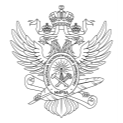 МИНОБРНАУКИ РОССИИМИНОБРНАУКИ РОССИИМИНОБРНАУКИ РОССИИМИНОБРНАУКИ РОССИИМИНОБРНАУКИ РОССИИМИНОБРНАУКИ РОССИИМИНОБРНАУКИ РОССИИМИНОБРНАУКИ РОССИИМИНОБРНАУКИ РОССИИМИНОБРНАУКИ РОССИИМИНОБРНАУКИ РОССИИМИНОБРНАУКИ РОССИИМИНОБРНАУКИ РОССИИМИНОБРНАУКИ РОССИИМИНОБРНАУКИ РОССИИМИНОБРНАУКИ РОССИИМИНОБРНАУКИ РОССИИМИНОБРНАУКИ РОССИИМИНОБРНАУКИ РОССИИМИНОБРНАУКИ РОССИИМИНОБРНАУКИ РОССИИМИНОБРНАУКИ РОССИИФедеральное государственное бюджетное образовательное учреждениевысшего образования«МИРЭА – Российский технологический университет»Федеральное государственное бюджетное образовательное учреждениевысшего образования«МИРЭА – Российский технологический университет»Федеральное государственное бюджетное образовательное учреждениевысшего образования«МИРЭА – Российский технологический университет»Федеральное государственное бюджетное образовательное учреждениевысшего образования«МИРЭА – Российский технологический университет»Федеральное государственное бюджетное образовательное учреждениевысшего образования«МИРЭА – Российский технологический университет»Федеральное государственное бюджетное образовательное учреждениевысшего образования«МИРЭА – Российский технологический университет»Федеральное государственное бюджетное образовательное учреждениевысшего образования«МИРЭА – Российский технологический университет»Федеральное государственное бюджетное образовательное учреждениевысшего образования«МИРЭА – Российский технологический университет»Федеральное государственное бюджетное образовательное учреждениевысшего образования«МИРЭА – Российский технологический университет»Федеральное государственное бюджетное образовательное учреждениевысшего образования«МИРЭА – Российский технологический университет»Федеральное государственное бюджетное образовательное учреждениевысшего образования«МИРЭА – Российский технологический университет»Федеральное государственное бюджетное образовательное учреждениевысшего образования«МИРЭА – Российский технологический университет»Федеральное государственное бюджетное образовательное учреждениевысшего образования«МИРЭА – Российский технологический университет»Федеральное государственное бюджетное образовательное учреждениевысшего образования«МИРЭА – Российский технологический университет»Федеральное государственное бюджетное образовательное учреждениевысшего образования«МИРЭА – Российский технологический университет»Федеральное государственное бюджетное образовательное учреждениевысшего образования«МИРЭА – Российский технологический университет»Федеральное государственное бюджетное образовательное учреждениевысшего образования«МИРЭА – Российский технологический университет»Федеральное государственное бюджетное образовательное учреждениевысшего образования«МИРЭА – Российский технологический университет»Федеральное государственное бюджетное образовательное учреждениевысшего образования«МИРЭА – Российский технологический университет»Федеральное государственное бюджетное образовательное учреждениевысшего образования«МИРЭА – Российский технологический университет»Федеральное государственное бюджетное образовательное учреждениевысшего образования«МИРЭА – Российский технологический университет»Федеральное государственное бюджетное образовательное учреждениевысшего образования«МИРЭА – Российский технологический университет»Институт тонких химических технологий имени М.В. ЛомоносоваИнститут тонких химических технологий имени М.В. ЛомоносоваИнститут тонких химических технологий имени М.В. ЛомоносоваИнститут тонких химических технологий имени М.В. ЛомоносоваИнститут тонких химических технологий имени М.В. ЛомоносоваИнститут тонких химических технологий имени М.В. ЛомоносоваИнститут тонких химических технологий имени М.В. ЛомоносоваИнститут тонких химических технологий имени М.В. ЛомоносоваИнститут тонких химических технологий имени М.В. ЛомоносоваИнститут тонких химических технологий имени М.В. ЛомоносоваИнститут тонких химических технологий имени М.В. ЛомоносоваИнститут тонких химических технологий имени М.В. ЛомоносоваИнститут тонких химических технологий имени М.В. ЛомоносоваИнститут тонких химических технологий имени М.В. ЛомоносоваИнститут тонких химических технологий имени М.В. ЛомоносоваИнститут тонких химических технологий имени М.В. ЛомоносоваИнститут тонких химических технологий имени М.В. ЛомоносоваИнститут тонких химических технологий имени М.В. ЛомоносоваИнститут тонких химических технологий имени М.В. ЛомоносоваИнститут тонких химических технологий имени М.В. ЛомоносоваИнститут тонких химических технологий имени М.В. ЛомоносоваИнститут тонких химических технологий имени М.В. ЛомоносоваУТВЕРЖДАЮУТВЕРЖДАЮУТВЕРЖДАЮУТВЕРЖДАЮУТВЕРЖДАЮУТВЕРЖДАЮУТВЕРЖДАЮДиректор ИТХТДиректор ИТХТДиректор ИТХТДиректор ИТХТДиректор ИТХТДиректор ИТХТДиректор ИТХТ_______________ Маслов М.А._______________ Маслов М.А._______________ Маслов М.А._______________ Маслов М.А._______________ Маслов М.А._______________ Маслов М.А._______________ Маслов М.А.«___»  ___________ 2021 г.«___»  ___________ 2021 г.«___»  ___________ 2021 г.«___»  ___________ 2021 г.«___»  ___________ 2021 г.«___»  ___________ 2021 г.«___»  ___________ 2021 г.Рабочая программа практикиРабочая программа практикиРабочая программа практикиРабочая программа практикиРабочая программа практикиРабочая программа практикиРабочая программа практикиРабочая программа практикиРабочая программа практикиРабочая программа практикиРабочая программа практикиРабочая программа практикиРабочая программа практикиРабочая программа практикиРабочая программа практикиРабочая программа практикиРабочая программа практикиРабочая программа практикиРабочая программа практикиРабочая программа практикиРабочая программа практикиРабочая программа практикиПроизводственная практикаПроизводственная практикаПроизводственная практикаПроизводственная практикаПроизводственная практикаПроизводственная практикаПроизводственная практикаПроизводственная практикаПроизводственная практикаПроизводственная практикаПроизводственная практикаПроизводственная практикаПроизводственная практикаПроизводственная практикаПроизводственная практикаПроизводственная практикаПроизводственная практикаПроизводственная практикаПроизводственная практикаПроизводственная практикаПроизводственная практикаПроизводственная практикаНаучно-исследовательская работаНаучно-исследовательская работаНаучно-исследовательская работаНаучно-исследовательская работаНаучно-исследовательская работаНаучно-исследовательская работаНаучно-исследовательская работаНаучно-исследовательская работаНаучно-исследовательская работаНаучно-исследовательская работаНаучно-исследовательская работаНаучно-исследовательская работаНаучно-исследовательская работаНаучно-исследовательская работаНаучно-исследовательская работаНаучно-исследовательская работаНаучно-исследовательская работаНаучно-исследовательская работаНаучно-исследовательская работаНаучно-исследовательская работаНаучно-исследовательская работаНаучно-исследовательская работаЧитающее подразделениеЧитающее подразделениеЧитающее подразделениеЧитающее подразделениеЧитающее подразделениеЧитающее подразделениекафедра химии и технологии переработки эластомеров имени Кошелева Ф.Ф.кафедра химии и технологии переработки эластомеров имени Кошелева Ф.Ф.кафедра химии и технологии переработки эластомеров имени Кошелева Ф.Ф.кафедра химии и технологии переработки эластомеров имени Кошелева Ф.Ф.кафедра химии и технологии переработки эластомеров имени Кошелева Ф.Ф.кафедра химии и технологии переработки эластомеров имени Кошелева Ф.Ф.кафедра химии и технологии переработки эластомеров имени Кошелева Ф.Ф.кафедра химии и технологии переработки эластомеров имени Кошелева Ф.Ф.кафедра химии и технологии переработки эластомеров имени Кошелева Ф.Ф.кафедра химии и технологии переработки эластомеров имени Кошелева Ф.Ф.кафедра химии и технологии переработки эластомеров имени Кошелева Ф.Ф.кафедра химии и технологии переработки эластомеров имени Кошелева Ф.Ф.кафедра химии и технологии переработки эластомеров имени Кошелева Ф.Ф.кафедра химии и технологии переработки эластомеров имени Кошелева Ф.Ф.кафедра химии и технологии переработки эластомеров имени Кошелева Ф.Ф.кафедра химии и технологии переработки эластомеров имени Кошелева Ф.Ф.кафедра химии и технологии переработки эластомеров имени Кошелева Ф.Ф.кафедра химии и технологии переработки эластомеров имени Кошелева Ф.Ф.кафедра химии и технологии переработки эластомеров имени Кошелева Ф.Ф.кафедра химии и технологии переработки эластомеров имени Кошелева Ф.Ф.кафедра химии и технологии переработки эластомеров имени Кошелева Ф.Ф.кафедра химии и технологии переработки эластомеров имени Кошелева Ф.Ф.кафедра химии и технологии переработки эластомеров имени Кошелева Ф.Ф.кафедра химии и технологии переработки эластомеров имени Кошелева Ф.Ф.кафедра химии и технологии переработки эластомеров имени Кошелева Ф.Ф.кафедра химии и технологии переработки эластомеров имени Кошелева Ф.Ф.НаправлениеНаправлениеНаправлениеНаправлениеНаправлениеНаправлениеНаправление18.04.01 Химическая технология18.04.01 Химическая технология18.04.01 Химическая технология18.04.01 Химическая технология18.04.01 Химическая технология18.04.01 Химическая технология18.04.01 Химическая технология18.04.01 Химическая технология18.04.01 Химическая технология18.04.01 Химическая технология18.04.01 Химическая технология18.04.01 Химическая технология18.04.01 Химическая технологияНаправленностьНаправленностьНаправленностьНаправленностьНаправленностьНаправленностьНаправленностьХимическая технология эластомерных материаловХимическая технология эластомерных материаловХимическая технология эластомерных материаловХимическая технология эластомерных материаловХимическая технология эластомерных материаловХимическая технология эластомерных материаловХимическая технология эластомерных материаловХимическая технология эластомерных материаловХимическая технология эластомерных материаловХимическая технология эластомерных материаловХимическая технология эластомерных материаловХимическая технология эластомерных материаловХимическая технология эластомерных материаловКвалификацияКвалификацияКвалификацияКвалификацияКвалификациямагистрмагистрмагистрмагистрмагистрмагистрмагистрмагистрмагистрмагистрмагистрмагистрмагистрФорма обученияФорма обученияФорма обученияФорма обученияФорма обученияочнаяочнаяочнаяочнаяочнаяочнаяочнаяочнаяочнаяочнаяОбщая трудоемкостьОбщая трудоемкостьОбщая трудоемкостьОбщая трудоемкость25 з.е.25 з.е.25 з.е.25 з.е.25 з.е.25 з.е.25 з.е.25 з.е.25 з.е.25 з.е.Распределение часов дисциплины и форм промежуточной аттестации по семестрамРаспределение часов дисциплины и форм промежуточной аттестации по семестрамРаспределение часов дисциплины и форм промежуточной аттестации по семестрамРаспределение часов дисциплины и форм промежуточной аттестации по семестрамРаспределение часов дисциплины и форм промежуточной аттестации по семестрамРаспределение часов дисциплины и форм промежуточной аттестации по семестрамРаспределение часов дисциплины и форм промежуточной аттестации по семестрамРаспределение часов дисциплины и форм промежуточной аттестации по семестрамРаспределение часов дисциплины и форм промежуточной аттестации по семестрамРаспределение часов дисциплины и форм промежуточной аттестации по семестрамРаспределение часов дисциплины и форм промежуточной аттестации по семестрамРаспределение часов дисциплины и форм промежуточной аттестации по семестрамРаспределение часов дисциплины и форм промежуточной аттестации по семестрамРаспределение часов дисциплины и форм промежуточной аттестации по семестрамРаспределение часов дисциплины и форм промежуточной аттестации по семестрамРаспределение часов дисциплины и форм промежуточной аттестации по семестрамРаспределение часов дисциплины и форм промежуточной аттестации по семестрамРаспределение часов дисциплины и форм промежуточной аттестации по семестрамРаспределение часов дисциплины и форм промежуточной аттестации по семестрамРаспределение часов дисциплины и форм промежуточной аттестации по семестрамРаспределение часов дисциплины и форм промежуточной аттестации по семестрамРаспределение часов дисциплины и форм промежуточной аттестации по семестрамСеместрСеместрЗачётные единицыРаспределение часовРаспределение часовРаспределение часовРаспределение часовРаспределение часовРаспределение часовРаспределение часовРаспределение часовРаспределение часовРаспределение часовРаспределение часовРаспределение часовРаспределение часовРаспределение часовРаспределение часовФормы промежуточной аттестацииФормы промежуточной аттестацииФормы промежуточной аттестацииСеместрСеместрЗачётные единицыВсегоЛекцииЛекцииЛекцииЛекцииЛабораторныеЛабораторныеЛабораторныеПрактическиеСамостоятельная работаСамостоятельная работаКонтактная работа в период практики и (или) аттестацииКонтактная работа в период практики и (или) аттестацииКонтактная работа в период практики и (или) аттестацииКонтрольФормы промежуточной аттестацииФормы промежуточной аттестацииФормы промежуточной аттестации22725200000000229,58229,584,674,674,6717,75Зачет с оценкойЗачет с оценкойЗачет с оценкойиз них на практ. подготовкуиз них на практ. подготовкуиз них на практ. подготовкуиз них на практ. подготовку000000001151150000331864800000000618,25618,2512121217,75Зачет с оценкойЗачет с оценкойЗачет с оценкойиз них на практ. подготовкуиз них на практ. подготовкуиз них на практ. подготовкуиз них на практ. подготовку000000003093090000Москва 2021Москва 2021Москва 2021Москва 2021Москва 2021Москва 2021Москва 2021УП: 18.04.01_ХТЭМ_ИТХТ_2021.plxУП: 18.04.01_ХТЭМ_ИТХТ_2021.plxстр. 2Программу составил(и):д-р техн. наук,  профессор, Наумова Ю.А. _________________д-р техн. наук,  профессор, Наумова Ю.А. _________________д-р техн. наук,  профессор, Наумова Ю.А. _________________д-р техн. наук,  профессор, Наумова Ю.А. _________________д-р техн. наук,  профессор, Наумова Ю.А. _________________д-р техн. наук,  профессор, Люсова Л.Р. _________________д-р техн. наук,  профессор, Люсова Л.Р. _________________д-р техн. наук,  профессор, Люсова Л.Р. _________________д-р техн. наук,  профессор, Люсова Л.Р. _________________д-р техн. наук,  профессор, Люсова Л.Р. _________________Рабочая программа практикиРабочая программа практикиРабочая программа практикиНаучно-исследовательская работаНаучно-исследовательская работаНаучно-исследовательская работаНаучно-исследовательская работаНаучно-исследовательская работаразработана в соответствии с ФГОС ВО:разработана в соответствии с ФГОС ВО:разработана в соответствии с ФГОС ВО:Федеральный государственный образовательный стандарт высшего образования - магистратура по направлению подготовки 18.04.01 Химическая технология (приказ Минобрнауки России от 07.08.2020 г. № 910)Федеральный государственный образовательный стандарт высшего образования - магистратура по направлению подготовки 18.04.01 Химическая технология (приказ Минобрнауки России от 07.08.2020 г. № 910)Федеральный государственный образовательный стандарт высшего образования - магистратура по направлению подготовки 18.04.01 Химическая технология (приказ Минобрнауки России от 07.08.2020 г. № 910)Федеральный государственный образовательный стандарт высшего образования - магистратура по направлению подготовки 18.04.01 Химическая технология (приказ Минобрнауки России от 07.08.2020 г. № 910)Федеральный государственный образовательный стандарт высшего образования - магистратура по направлению подготовки 18.04.01 Химическая технология (приказ Минобрнауки России от 07.08.2020 г. № 910)составлена на основании учебного плана:составлена на основании учебного плана:составлена на основании учебного плана:направление: 18.04.01 Химическая технологиянаправленность: «Химическая технология эластомерных материалов»направление: 18.04.01 Химическая технологиянаправленность: «Химическая технология эластомерных материалов»направление: 18.04.01 Химическая технологиянаправленность: «Химическая технология эластомерных материалов»направление: 18.04.01 Химическая технологиянаправленность: «Химическая технология эластомерных материалов»направление: 18.04.01 Химическая технологиянаправленность: «Химическая технология эластомерных материалов»Рабочая программа одобрена на заседании кафедрыРабочая программа одобрена на заседании кафедрыРабочая программа одобрена на заседании кафедрыРабочая программа одобрена на заседании кафедрыРабочая программа одобрена на заседании кафедрыкафедра химии и технологии переработки эластомеров имени Кошелева Ф.Ф.кафедра химии и технологии переработки эластомеров имени Кошелева Ф.Ф.кафедра химии и технологии переработки эластомеров имени Кошелева Ф.Ф.кафедра химии и технологии переработки эластомеров имени Кошелева Ф.Ф.кафедра химии и технологии переработки эластомеров имени Кошелева Ф.Ф.Протокол от 30.03.2021 № 8Зав. кафедрой Люсова Л.Р. ___________________Протокол от 30.03.2021 № 8Зав. кафедрой Люсова Л.Р. ___________________Протокол от 30.03.2021 № 8Зав. кафедрой Люсова Л.Р. ___________________Протокол от 30.03.2021 № 8Зав. кафедрой Люсова Л.Р. ___________________Протокол от 30.03.2021 № 8Зав. кафедрой Люсова Л.Р. ___________________УП: 18.04.01_ХТЭМ_ИТХТ_2021.plxУП: 18.04.01_ХТЭМ_ИТХТ_2021.plxстр. 3Визирование РПД для исполнения в очередном учебном годуВизирование РПД для исполнения в очередном учебном годуВизирование РПД для исполнения в очередном учебном годуВизирование РПД для исполнения в очередном учебном годуВизирование РПД для исполнения в очередном учебном годуРабочая программа пересмотрена, обсуждена и одобрена для исполнения в 2022-2023 учебном году на заседании кафедрыРабочая программа пересмотрена, обсуждена и одобрена для исполнения в 2022-2023 учебном году на заседании кафедрыРабочая программа пересмотрена, обсуждена и одобрена для исполнения в 2022-2023 учебном году на заседании кафедрыРабочая программа пересмотрена, обсуждена и одобрена для исполнения в 2022-2023 учебном году на заседании кафедрыРабочая программа пересмотрена, обсуждена и одобрена для исполнения в 2022-2023 учебном году на заседании кафедрыкафедра химии и технологии переработки эластомеров имени Кошелева Ф.Ф.кафедра химии и технологии переработки эластомеров имени Кошелева Ф.Ф.кафедра химии и технологии переработки эластомеров имени Кошелева Ф.Ф.кафедра химии и технологии переработки эластомеров имени Кошелева Ф.Ф.кафедра химии и технологии переработки эластомеров имени Кошелева Ф.Ф.Протокол от  __ __________ 2022 г.  №  __Зав. кафедрой ____________________   ____________________Протокол от  __ __________ 2022 г.  №  __Зав. кафедрой ____________________   ____________________Протокол от  __ __________ 2022 г.  №  __Зав. кафедрой ____________________   ____________________Протокол от  __ __________ 2022 г.  №  __Зав. кафедрой ____________________   ____________________Подпись                                Расшифровка подписиПодпись                                Расшифровка подписиПодпись                                Расшифровка подписиПодпись                                Расшифровка подписиВизирование РПД для исполнения в очередном учебном годуВизирование РПД для исполнения в очередном учебном годуВизирование РПД для исполнения в очередном учебном годуВизирование РПД для исполнения в очередном учебном годуВизирование РПД для исполнения в очередном учебном годуРабочая программа пересмотрена, обсуждена и одобрена для исполнения в 2023-2024 учебном году на заседании кафедрыРабочая программа пересмотрена, обсуждена и одобрена для исполнения в 2023-2024 учебном году на заседании кафедрыРабочая программа пересмотрена, обсуждена и одобрена для исполнения в 2023-2024 учебном году на заседании кафедрыРабочая программа пересмотрена, обсуждена и одобрена для исполнения в 2023-2024 учебном году на заседании кафедрыРабочая программа пересмотрена, обсуждена и одобрена для исполнения в 2023-2024 учебном году на заседании кафедрыкафедра химии и технологии переработки эластомеров имени Кошелева Ф.Ф.кафедра химии и технологии переработки эластомеров имени Кошелева Ф.Ф.кафедра химии и технологии переработки эластомеров имени Кошелева Ф.Ф.кафедра химии и технологии переработки эластомеров имени Кошелева Ф.Ф.кафедра химии и технологии переработки эластомеров имени Кошелева Ф.Ф.Протокол от  __ __________ 2023 г.  №  __Зав. кафедрой ____________________   ____________________Протокол от  __ __________ 2023 г.  №  __Зав. кафедрой ____________________   ____________________Протокол от  __ __________ 2023 г.  №  __Зав. кафедрой ____________________   ____________________Протокол от  __ __________ 2023 г.  №  __Зав. кафедрой ____________________   ____________________Подпись                                Расшифровка подписиПодпись                                Расшифровка подписиВизирование РПД для исполнения в очередном учебном годуВизирование РПД для исполнения в очередном учебном годуВизирование РПД для исполнения в очередном учебном годуВизирование РПД для исполнения в очередном учебном годуВизирование РПД для исполнения в очередном учебном годуРабочая программа пересмотрена, обсуждена и одобрена для исполнения в 2024-2025 учебном году на заседании кафедрыРабочая программа пересмотрена, обсуждена и одобрена для исполнения в 2024-2025 учебном году на заседании кафедрыРабочая программа пересмотрена, обсуждена и одобрена для исполнения в 2024-2025 учебном году на заседании кафедрыРабочая программа пересмотрена, обсуждена и одобрена для исполнения в 2024-2025 учебном году на заседании кафедрыРабочая программа пересмотрена, обсуждена и одобрена для исполнения в 2024-2025 учебном году на заседании кафедрыкафедра химии и технологии переработки эластомеров имени Кошелева Ф.Ф.кафедра химии и технологии переработки эластомеров имени Кошелева Ф.Ф.кафедра химии и технологии переработки эластомеров имени Кошелева Ф.Ф.кафедра химии и технологии переработки эластомеров имени Кошелева Ф.Ф.кафедра химии и технологии переработки эластомеров имени Кошелева Ф.Ф.Протокол от  __ __________ 2024 г.  №  __Зав. кафедрой ____________________   ____________________Протокол от  __ __________ 2024 г.  №  __Зав. кафедрой ____________________   ____________________Протокол от  __ __________ 2024 г.  №  __Зав. кафедрой ____________________   ____________________Протокол от  __ __________ 2024 г.  №  __Зав. кафедрой ____________________   ____________________Подпись                                Расшифровка подписиПодпись                                Расшифровка подписиВизирование РПД для исполнения в очередном учебном годуВизирование РПД для исполнения в очередном учебном годуВизирование РПД для исполнения в очередном учебном годуВизирование РПД для исполнения в очередном учебном годуВизирование РПД для исполнения в очередном учебном годуРабочая программа пересмотрена, обсуждена и одобрена для исполнения в 2025-2026 учебном году на заседании кафедрыРабочая программа пересмотрена, обсуждена и одобрена для исполнения в 2025-2026 учебном году на заседании кафедрыРабочая программа пересмотрена, обсуждена и одобрена для исполнения в 2025-2026 учебном году на заседании кафедрыРабочая программа пересмотрена, обсуждена и одобрена для исполнения в 2025-2026 учебном году на заседании кафедрыРабочая программа пересмотрена, обсуждена и одобрена для исполнения в 2025-2026 учебном году на заседании кафедрыкафедра химии и технологии переработки эластомеров имени Кошелева Ф.Ф.кафедра химии и технологии переработки эластомеров имени Кошелева Ф.Ф.кафедра химии и технологии переработки эластомеров имени Кошелева Ф.Ф.кафедра химии и технологии переработки эластомеров имени Кошелева Ф.Ф.кафедра химии и технологии переработки эластомеров имени Кошелева Ф.Ф.Протокол от  __ __________ 2025 г.  №  __Зав. кафедрой ____________________   ____________________Протокол от  __ __________ 2025 г.  №  __Зав. кафедрой ____________________   ____________________Протокол от  __ __________ 2025 г.  №  __Зав. кафедрой ____________________   ____________________Протокол от  __ __________ 2025 г.  №  __Зав. кафедрой ____________________   ____________________Подпись                                Расшифровка подписиПодпись                                Расшифровка подписиУП: 18.04.01_ХТЭМ_ИТХТ_2021.plxУП: 18.04.01_ХТЭМ_ИТХТ_2021.plxУП: 18.04.01_ХТЭМ_ИТХТ_2021.plxУП: 18.04.01_ХТЭМ_ИТХТ_2021.plxстр. 41. ЦЕЛИ ОСВОЕНИЯ ПРАКТИКИ1. ЦЕЛИ ОСВОЕНИЯ ПРАКТИКИ1. ЦЕЛИ ОСВОЕНИЯ ПРАКТИКИ1. ЦЕЛИ ОСВОЕНИЯ ПРАКТИКИ1. ЦЕЛИ ОСВОЕНИЯ ПРАКТИКИ1. ЦЕЛИ ОСВОЕНИЯ ПРАКТИКИ«Научно-исследовательская работа» имеет своей целью сформировать, закрепить и развить практические навыки и компетенции, предусмотренные данной рабочей программой в соответствии с требованиями ФГОС ВО по направлению подготовки 18.04.01 Химическая технология с учетом специфики направленности подготовки – «Химическая технология эластомерных материалов».Практическая подготовка при проведении практики организуется путем непосредственного выполнения обучающимися определенных видов работ, связанных с будущей профессиональной деятельностью.«Научно-исследовательская работа» имеет своей целью сформировать, закрепить и развить практические навыки и компетенции, предусмотренные данной рабочей программой в соответствии с требованиями ФГОС ВО по направлению подготовки 18.04.01 Химическая технология с учетом специфики направленности подготовки – «Химическая технология эластомерных материалов».Практическая подготовка при проведении практики организуется путем непосредственного выполнения обучающимися определенных видов работ, связанных с будущей профессиональной деятельностью.«Научно-исследовательская работа» имеет своей целью сформировать, закрепить и развить практические навыки и компетенции, предусмотренные данной рабочей программой в соответствии с требованиями ФГОС ВО по направлению подготовки 18.04.01 Химическая технология с учетом специфики направленности подготовки – «Химическая технология эластомерных материалов».Практическая подготовка при проведении практики организуется путем непосредственного выполнения обучающимися определенных видов работ, связанных с будущей профессиональной деятельностью.«Научно-исследовательская работа» имеет своей целью сформировать, закрепить и развить практические навыки и компетенции, предусмотренные данной рабочей программой в соответствии с требованиями ФГОС ВО по направлению подготовки 18.04.01 Химическая технология с учетом специфики направленности подготовки – «Химическая технология эластомерных материалов».Практическая подготовка при проведении практики организуется путем непосредственного выполнения обучающимися определенных видов работ, связанных с будущей профессиональной деятельностью.«Научно-исследовательская работа» имеет своей целью сформировать, закрепить и развить практические навыки и компетенции, предусмотренные данной рабочей программой в соответствии с требованиями ФГОС ВО по направлению подготовки 18.04.01 Химическая технология с учетом специфики направленности подготовки – «Химическая технология эластомерных материалов».Практическая подготовка при проведении практики организуется путем непосредственного выполнения обучающимися определенных видов работ, связанных с будущей профессиональной деятельностью.«Научно-исследовательская работа» имеет своей целью сформировать, закрепить и развить практические навыки и компетенции, предусмотренные данной рабочей программой в соответствии с требованиями ФГОС ВО по направлению подготовки 18.04.01 Химическая технология с учетом специфики направленности подготовки – «Химическая технология эластомерных материалов».Практическая подготовка при проведении практики организуется путем непосредственного выполнения обучающимися определенных видов работ, связанных с будущей профессиональной деятельностью.2. МЕСТО ПРАКТИКИ В СТРУКТУРЕ ОБРАЗОВАТЕЛЬНОЙ ПРОГРАММЫ2. МЕСТО ПРАКТИКИ В СТРУКТУРЕ ОБРАЗОВАТЕЛЬНОЙ ПРОГРАММЫ2. МЕСТО ПРАКТИКИ В СТРУКТУРЕ ОБРАЗОВАТЕЛЬНОЙ ПРОГРАММЫ2. МЕСТО ПРАКТИКИ В СТРУКТУРЕ ОБРАЗОВАТЕЛЬНОЙ ПРОГРАММЫ2. МЕСТО ПРАКТИКИ В СТРУКТУРЕ ОБРАЗОВАТЕЛЬНОЙ ПРОГРАММЫ2. МЕСТО ПРАКТИКИ В СТРУКТУРЕ ОБРАЗОВАТЕЛЬНОЙ ПРОГРАММЫНаправление:18.04.01 Химическая технология18.04.01 Химическая технология18.04.01 Химическая технология18.04.01 Химическая технология18.04.01 Химическая технология18.04.01 Химическая технологияНаправленность:Химическая технология эластомерных материаловХимическая технология эластомерных материаловХимическая технология эластомерных материаловХимическая технология эластомерных материаловХимическая технология эластомерных материаловХимическая технология эластомерных материаловБлок:ПрактикаПрактикаПрактикаПрактикаПрактикаПрактикаЧасть:Часть, формируемая участниками образовательных отношенийЧасть, формируемая участниками образовательных отношенийЧасть, формируемая участниками образовательных отношенийЧасть, формируемая участниками образовательных отношенийЧасть, формируемая участниками образовательных отношенийЧасть, формируемая участниками образовательных отношенийОбщая трудоемкость:25 з.е. (900 акад. час.).25 з.е. (900 акад. час.).25 з.е. (900 акад. час.).25 з.е. (900 акад. час.).25 з.е. (900 акад. час.).25 з.е. (900 акад. час.).3. ТИП, ВИД И СПОСОБ ПРОВЕДЕНИЯ ПРАКТИКИ3. ТИП, ВИД И СПОСОБ ПРОВЕДЕНИЯ ПРАКТИКИ3. ТИП, ВИД И СПОСОБ ПРОВЕДЕНИЯ ПРАКТИКИ3. ТИП, ВИД И СПОСОБ ПРОВЕДЕНИЯ ПРАКТИКИ3. ТИП, ВИД И СПОСОБ ПРОВЕДЕНИЯ ПРАКТИКИ3. ТИП, ВИД И СПОСОБ ПРОВЕДЕНИЯ ПРАКТИКИВид практики:Производственная практикаПроизводственная практикаПроизводственная практикаПроизводственная практикаПроизводственная практикаПроизводственная практикаТип практики:Научно-исследовательская работаНаучно-исследовательская работаНаучно-исследовательская работаНаучно-исследовательская работаНаучно-исследовательская работаНаучно-исследовательская работаСпособ (способы) проведения практики определяются в соответствии с федеральным государственным образовательным стандартом. В случае, если стандарт не регламентирует способ проведения практики, то она проводится стационарно.Способ (способы) проведения практики определяются в соответствии с федеральным государственным образовательным стандартом. В случае, если стандарт не регламентирует способ проведения практики, то она проводится стационарно.Способ (способы) проведения практики определяются в соответствии с федеральным государственным образовательным стандартом. В случае, если стандарт не регламентирует способ проведения практики, то она проводится стационарно.Способ (способы) проведения практики определяются в соответствии с федеральным государственным образовательным стандартом. В случае, если стандарт не регламентирует способ проведения практики, то она проводится стационарно.Способ (способы) проведения практики определяются в соответствии с федеральным государственным образовательным стандартом. В случае, если стандарт не регламентирует способ проведения практики, то она проводится стационарно.Способ (способы) проведения практики определяются в соответствии с федеральным государственным образовательным стандартом. В случае, если стандарт не регламентирует способ проведения практики, то она проводится стационарно.4.МЕСТО И ВРЕМЯ ПРОВЕДЕНИЯ ПРАКТИКИ4.МЕСТО И ВРЕМЯ ПРОВЕДЕНИЯ ПРАКТИКИ4.МЕСТО И ВРЕМЯ ПРОВЕДЕНИЯ ПРАКТИКИ4.МЕСТО И ВРЕМЯ ПРОВЕДЕНИЯ ПРАКТИКИ4.МЕСТО И ВРЕМЯ ПРОВЕДЕНИЯ ПРАКТИКИ4.МЕСТО И ВРЕМЯ ПРОВЕДЕНИЯ ПРАКТИКИ«Научно-исследовательская работа»  направления подготовки 18.04.01 Химическая технология проводится на базе структурных подразделений РТУ МИРЭА или в организации, осуществляющей деятельность по профилю соответствующей образовательной программы (далее - профильная организация), в том числе в структурном подразделении профильной организации, предназначенном для проведения практической подготовки, на основании договора, заключаемого между образовательной организацией и профильной организацией.«Научно-исследовательская работа»  направления подготовки 18.04.01 Химическая технология проводится на базе структурных подразделений РТУ МИРЭА или в организации, осуществляющей деятельность по профилю соответствующей образовательной программы (далее - профильная организация), в том числе в структурном подразделении профильной организации, предназначенном для проведения практической подготовки, на основании договора, заключаемого между образовательной организацией и профильной организацией.«Научно-исследовательская работа»  направления подготовки 18.04.01 Химическая технология проводится на базе структурных подразделений РТУ МИРЭА или в организации, осуществляющей деятельность по профилю соответствующей образовательной программы (далее - профильная организация), в том числе в структурном подразделении профильной организации, предназначенном для проведения практической подготовки, на основании договора, заключаемого между образовательной организацией и профильной организацией.«Научно-исследовательская работа»  направления подготовки 18.04.01 Химическая технология проводится на базе структурных подразделений РТУ МИРЭА или в организации, осуществляющей деятельность по профилю соответствующей образовательной программы (далее - профильная организация), в том числе в структурном подразделении профильной организации, предназначенном для проведения практической подготовки, на основании договора, заключаемого между образовательной организацией и профильной организацией.«Научно-исследовательская работа»  направления подготовки 18.04.01 Химическая технология проводится на базе структурных подразделений РТУ МИРЭА или в организации, осуществляющей деятельность по профилю соответствующей образовательной программы (далее - профильная организация), в том числе в структурном подразделении профильной организации, предназначенном для проведения практической подготовки, на основании договора, заключаемого между образовательной организацией и профильной организацией.«Научно-исследовательская работа»  направления подготовки 18.04.01 Химическая технология проводится на базе структурных подразделений РТУ МИРЭА или в организации, осуществляющей деятельность по профилю соответствующей образовательной программы (далее - профильная организация), в том числе в структурном подразделении профильной организации, предназначенном для проведения практической подготовки, на основании договора, заключаемого между образовательной организацией и профильной организацией.5. КОМПЕТЕНЦИИ ОБУЧАЮЩЕГОСЯ, ФОРМИРУЕМЫЕ В РЕЗУЛЬТАТЕ ОСВОЕНИЯ ПРАКТИКИ5. КОМПЕТЕНЦИИ ОБУЧАЮЩЕГОСЯ, ФОРМИРУЕМЫЕ В РЕЗУЛЬТАТЕ ОСВОЕНИЯ ПРАКТИКИ5. КОМПЕТЕНЦИИ ОБУЧАЮЩЕГОСЯ, ФОРМИРУЕМЫЕ В РЕЗУЛЬТАТЕ ОСВОЕНИЯ ПРАКТИКИ5. КОМПЕТЕНЦИИ ОБУЧАЮЩЕГОСЯ, ФОРМИРУЕМЫЕ В РЕЗУЛЬТАТЕ ОСВОЕНИЯ ПРАКТИКИ5. КОМПЕТЕНЦИИ ОБУЧАЮЩЕГОСЯ, ФОРМИРУЕМЫЕ В РЕЗУЛЬТАТЕ ОСВОЕНИЯ ПРАКТИКИ5. КОМПЕТЕНЦИИ ОБУЧАЮЩЕГОСЯ, ФОРМИРУЕМЫЕ В РЕЗУЛЬТАТЕ ОСВОЕНИЯ ПРАКТИКИВ результате освоения практики обучающийся должен овладеть компетенциями:В результате освоения практики обучающийся должен овладеть компетенциями:В результате освоения практики обучающийся должен овладеть компетенциями:В результате освоения практики обучающийся должен овладеть компетенциями:В результате освоения практики обучающийся должен овладеть компетенциями:В результате освоения практики обучающийся должен овладеть компетенциями:ПК-1 - Способность осуществлять поиск, анализ и систематизацию научно-технической информации по теме исследования, организовать и выполнять научно-экспериментальные исследования и научно-технические разработки, лабораторно-аналитические и методические мероприятия при решении задач в химической технологии эластомерных материалов ПК-1 - Способность осуществлять поиск, анализ и систематизацию научно-технической информации по теме исследования, организовать и выполнять научно-экспериментальные исследования и научно-технические разработки, лабораторно-аналитические и методические мероприятия при решении задач в химической технологии эластомерных материалов ПК-1 - Способность осуществлять поиск, анализ и систематизацию научно-технической информации по теме исследования, организовать и выполнять научно-экспериментальные исследования и научно-технические разработки, лабораторно-аналитические и методические мероприятия при решении задач в химической технологии эластомерных материалов ПК-1 - Способность осуществлять поиск, анализ и систематизацию научно-технической информации по теме исследования, организовать и выполнять научно-экспериментальные исследования и научно-технические разработки, лабораторно-аналитические и методические мероприятия при решении задач в химической технологии эластомерных материалов ПК-1 - Способность осуществлять поиск, анализ и систематизацию научно-технической информации по теме исследования, организовать и выполнять научно-экспериментальные исследования и научно-технические разработки, лабораторно-аналитические и методические мероприятия при решении задач в химической технологии эластомерных материалов ПК-1 - Способность осуществлять поиск, анализ и систематизацию научно-технической информации по теме исследования, организовать и выполнять научно-экспериментальные исследования и научно-технические разработки, лабораторно-аналитические и методические мероприятия при решении задач в химической технологии эластомерных материалов ПК-2 - Способен создавать эластомерные материалы в соответствие с функциональным назначением изделий и обеспечением патентной чистоты ПК-2 - Способен создавать эластомерные материалы в соответствие с функциональным назначением изделий и обеспечением патентной чистоты ПК-2 - Способен создавать эластомерные материалы в соответствие с функциональным назначением изделий и обеспечением патентной чистоты ПК-2 - Способен создавать эластомерные материалы в соответствие с функциональным назначением изделий и обеспечением патентной чистоты ПК-2 - Способен создавать эластомерные материалы в соответствие с функциональным назначением изделий и обеспечением патентной чистоты ПК-2 - Способен создавать эластомерные материалы в соответствие с функциональным назначением изделий и обеспечением патентной чистоты ПК-3 - Способен использовать в професиональной деятельности основы проектирования технологических процессов, разработки технологической документации, расчетов и конструирования изделий, формировать техническое задание на производство, разрабатывать проектную и техническую документацию по внедрению в производство эластомерных материалов ПК-3 - Способен использовать в професиональной деятельности основы проектирования технологических процессов, разработки технологической документации, расчетов и конструирования изделий, формировать техническое задание на производство, разрабатывать проектную и техническую документацию по внедрению в производство эластомерных материалов ПК-3 - Способен использовать в професиональной деятельности основы проектирования технологических процессов, разработки технологической документации, расчетов и конструирования изделий, формировать техническое задание на производство, разрабатывать проектную и техническую документацию по внедрению в производство эластомерных материалов ПК-3 - Способен использовать в професиональной деятельности основы проектирования технологических процессов, разработки технологической документации, расчетов и конструирования изделий, формировать техническое задание на производство, разрабатывать проектную и техническую документацию по внедрению в производство эластомерных материалов ПК-3 - Способен использовать в професиональной деятельности основы проектирования технологических процессов, разработки технологической документации, расчетов и конструирования изделий, формировать техническое задание на производство, разрабатывать проектную и техническую документацию по внедрению в производство эластомерных материалов ПК-3 - Способен использовать в професиональной деятельности основы проектирования технологических процессов, разработки технологической документации, расчетов и конструирования изделий, формировать техническое задание на производство, разрабатывать проектную и техническую документацию по внедрению в производство эластомерных материалов УП: 18.04.01_ХТЭМ_ИТХТ_2021.plxстр. 5ПЛАНИРУЕМЫЕ РЕЗУЛЬТАТЫ ОБУЧЕНИЯ ПО ПРАКТИКЕ, ХАРАКТЕРИЗУЮЩИЕ ФОРМИРОВАНИЯ КОМПЕТЕНЦИЙПЛАНИРУЕМЫЕ РЕЗУЛЬТАТЫ ОБУЧЕНИЯ ПО ПРАКТИКЕ, ХАРАКТЕРИЗУЮЩИЕ ФОРМИРОВАНИЯ КОМПЕТЕНЦИЙПЛАНИРУЕМЫЕ РЕЗУЛЬТАТЫ ОБУЧЕНИЯ ПО ПРАКТИКЕ, ХАРАКТЕРИЗУЮЩИЕ ФОРМИРОВАНИЯ КОМПЕТЕНЦИЙПК-1 : Способность осуществлять поиск, анализ и систематизацию научно-технической информации по теме исследования, организовать и выполнять научно- экспериментальные исследования и научно-технические разработки, лабораторно- аналитические и методические мероприятия при решении задач в химической технологии эластомерных материаловПК-1 : Способность осуществлять поиск, анализ и систематизацию научно-технической информации по теме исследования, организовать и выполнять научно- экспериментальные исследования и научно-технические разработки, лабораторно- аналитические и методические мероприятия при решении задач в химической технологии эластомерных материаловПК-1 : Способность осуществлять поиск, анализ и систематизацию научно-технической информации по теме исследования, организовать и выполнять научно- экспериментальные исследования и научно-технические разработки, лабораторно- аналитические и методические мероприятия при решении задач в химической технологии эластомерных материаловПК-1.1  : Осуществляет поиск, обработку и систематизацию научно-технической информации по теме исследованияПК-1.1  : Осуществляет поиск, обработку и систематизацию научно-технической информации по теме исследованияПК-1.1  : Осуществляет поиск, обработку и систематизацию научно-технической информации по теме исследованияЗнать:Знать:Знать:-  принципы литературного и патентного поиска  по теме НИР-  принципы литературного и патентного поиска  по теме НИР-  принципы литературного и патентного поиска  по теме НИРУметь:Уметь:Уметь:-  проводить обработку, анализ и систематизацию научно-технической информациипо теме НИР и результатов собственной экспериментальной работы, формулировать выводы и рекомендации на основании результатов проделанной работы-  проводить обработку, анализ и систематизацию научно-технической информациипо теме НИР и результатов собственной экспериментальной работы, формулировать выводы и рекомендации на основании результатов проделанной работы-  проводить обработку, анализ и систематизацию научно-технической информациипо теме НИР и результатов собственной экспериментальной работы, формулировать выводы и рекомендации на основании результатов проделанной работыВладеть:Владеть:Владеть:-  навыками поиска, обработки и систематизации научно-технической информации в области эластомерной индустрии-  навыками поиска, обработки и систематизации научно-технической информации в области эластомерной индустрии-  навыками поиска, обработки и систематизации научно-технической информации в области эластомерной индустрииПК-1.2  : Выбирает экспериментальные методики   исследования и анализа, методы решения поставленных задачПК-1.2  : Выбирает экспериментальные методики   исследования и анализа, методы решения поставленных задачПК-1.2  : Выбирает экспериментальные методики   исследования и анализа, методы решения поставленных задачЗнать:Знать:Знать:-  современные лабораторные приборы и методы исследования эластомерных материалов-  современные лабораторные приборы и методы исследования эластомерных материалов-  современные лабораторные приборы и методы исследования эластомерных материаловУметь:Уметь:Уметь:-   планировать получать, обрабатывать и анализировать результаты лабораторных исследований-   планировать получать, обрабатывать и анализировать результаты лабораторных исследований-   планировать получать, обрабатывать и анализировать результаты лабораторных исследованийВладеть:Владеть:Владеть:-  экспериментальными методами исследований и анализа для выполнения текущих научных задач-  экспериментальными методами исследований и анализа для выполнения текущих научных задач-  экспериментальными методами исследований и анализа для выполнения текущих научных задачПК-1.3  : Составляет общий план исследования и детальный план отдельных этапов исследования на основании входного контроля сырья, условий работы и конструкции изделийПК-1.3  : Составляет общий план исследования и детальный план отдельных этапов исследования на основании входного контроля сырья, условий работы и конструкции изделийПК-1.3  : Составляет общий план исследования и детальный план отдельных этапов исследования на основании входного контроля сырья, условий работы и конструкции изделийЗнать:Знать:Знать:-   сырье для изготовления эластомерных материалов, условия работы и конструкции изделий-   сырье для изготовления эластомерных материалов, условия работы и конструкции изделий-   сырье для изготовления эластомерных материалов, условия работы и конструкции изделийУметь:Уметь:Уметь:-  составлять общий и поэтапный план исследования с учётом анализа свойств исходного сырья, материалов, а также конструкции изделий-  составлять общий и поэтапный план исследования с учётом анализа свойств исходного сырья, материалов, а также конструкции изделий-  составлять общий и поэтапный план исследования с учётом анализа свойств исходного сырья, материалов, а также конструкции изделийВладеть:Владеть:Владеть:-  инструментами по составлению общего и поэтапного плана научно-исследовательнской работы с учётом результатов входного контроля сырья, условий работы и конструкции изделия-  инструментами по составлению общего и поэтапного плана научно-исследовательнской работы с учётом результатов входного контроля сырья, условий работы и конструкции изделия-  инструментами по составлению общего и поэтапного плана научно-исследовательнской работы с учётом результатов входного контроля сырья, условий работы и конструкции изделияПК-2 : Способен создавать эластомерные материалы в соответствие с функциональным назначением изделий и обеспечением патентной чистотыПК-2 : Способен создавать эластомерные материалы в соответствие с функциональным назначением изделий и обеспечением патентной чистотыПК-2 : Способен создавать эластомерные материалы в соответствие с функциональным назначением изделий и обеспечением патентной чистотыПК-2.1  : Проводит исследования структуры и свойств  сырья и материалов, применяемых при создании эластомерных материалов и изделийПК-2.1  : Проводит исследования структуры и свойств  сырья и материалов, применяемых при создании эластомерных материалов и изделийПК-2.1  : Проводит исследования структуры и свойств  сырья и материалов, применяемых при создании эластомерных материалов и изделийЗнать:Знать:Знать:-  основные методы определения структуры и свойств ингредиентов, применяемых при создании эластомерных материалов-  основные методы определения структуры и свойств ингредиентов, применяемых при создании эластомерных материалов-  основные методы определения структуры и свойств ингредиентов, применяемых при создании эластомерных материаловВладеть:Владеть:Владеть:-  навыками выбора сырья и материалов, применяемых при разработке  эластомерных-  навыками выбора сырья и материалов, применяемых при разработке  эластомерных-  навыками выбора сырья и материалов, применяемых при разработке  эластомерныхУП: 18.04.01_ХТЭМ_ИТХТ_2021.plxстр. 6материаловматериаловматериаловПК-2.2  : Проводит анализ априоной информации и разрабатывает рецептурные решения по обеспечению требуемого комплекса  свойств эластомерных материалов и изделийПК-2.2  : Проводит анализ априоной информации и разрабатывает рецептурные решения по обеспечению требуемого комплекса  свойств эластомерных материалов и изделийПК-2.2  : Проводит анализ априоной информации и разрабатывает рецептурные решения по обеспечению требуемого комплекса  свойств эластомерных материалов и изделийЗнать:Знать:Знать:-   влияние компонентов эластомерных композиций на формирование их свойств при переработке и эксплуатации изделий-   влияние компонентов эластомерных композиций на формирование их свойств при переработке и эксплуатации изделий-   влияние компонентов эластомерных композиций на формирование их свойств при переработке и эксплуатации изделийУметь:Уметь:Уметь:-  предлагать состав эластомерного материала, обеспечивающего его конкурентоспособность-  предлагать состав эластомерного материала, обеспечивающего его конкурентоспособность-  предлагать состав эластомерного материала, обеспечивающего его конкурентоспособностьВладеть:Владеть:Владеть:-  навыками проведения анализа априорной информации и разработки рецептурных решений по тематике работы в области технологии эластомерных материалов-  навыками проведения анализа априорной информации и разработки рецептурных решений по тематике работы в области технологии эластомерных материалов-  навыками проведения анализа априорной информации и разработки рецептурных решений по тематике работы в области технологии эластомерных материаловПК-2.3  : Обобщает и использует результаты экспериментов  при разработке новых эластомерных материаловПК-2.3  : Обобщает и использует результаты экспериментов  при разработке новых эластомерных материаловПК-2.3  : Обобщает и использует результаты экспериментов  при разработке новых эластомерных материаловВладеть:Владеть:Владеть:-  способностью проводить обобщение и анализ результатов экспериментов при разработке новых эластомерных материалов-  способностью проводить обобщение и анализ результатов экспериментов при разработке новых эластомерных материалов-  способностью проводить обобщение и анализ результатов экспериментов при разработке новых эластомерных материаловПК-3 : Способен использовать в професиональной деятельности основы проектирования технологических процессов, разработки технологической документации, расчетов и конструирования изделий, формировать техническое задание на производство, разрабатывать проектную и техническую документацию по внедрению в производство эластомерных материаловПК-3 : Способен использовать в професиональной деятельности основы проектирования технологических процессов, разработки технологической документации, расчетов и конструирования изделий, формировать техническое задание на производство, разрабатывать проектную и техническую документацию по внедрению в производство эластомерных материаловПК-3 : Способен использовать в професиональной деятельности основы проектирования технологических процессов, разработки технологической документации, расчетов и конструирования изделий, формировать техническое задание на производство, разрабатывать проектную и техническую документацию по внедрению в производство эластомерных материаловПК-3.1  : Разрабатывает технологические циклы производства изделий на основе эластомерных материалов и мероприятия по совершенствованию процессов и операций, выполняемых в производстве эластомерной продукцииПК-3.1  : Разрабатывает технологические циклы производства изделий на основе эластомерных материалов и мероприятия по совершенствованию процессов и операций, выполняемых в производстве эластомерной продукцииПК-3.1  : Разрабатывает технологические циклы производства изделий на основе эластомерных материалов и мероприятия по совершенствованию процессов и операций, выполняемых в производстве эластомерной продукцииВладеть:Владеть:Владеть:-  навыками разработки и совершенствования технологических циклов производства изделий из эластомерных материалов-  навыками разработки и совершенствования технологических циклов производства изделий из эластомерных материалов-  навыками разработки и совершенствования технологических циклов производства изделий из эластомерных материаловПК-3.2  : Выбирает методы и средства проектирования, конструирования, разработок технологической документации по внедрению в производство разрабатываемой продукцииПК-3.2  : Выбирает методы и средства проектирования, конструирования, разработок технологической документации по внедрению в производство разрабатываемой продукцииПК-3.2  : Выбирает методы и средства проектирования, конструирования, разработок технологической документации по внедрению в производство разрабатываемой продукцииВладеть:Владеть:Владеть:-  способностью выбирать методы и средства проектирования, конструирования и разработки технологической документации в области технологии эластомерных материалов-  способностью выбирать методы и средства проектирования, конструирования и разработки технологической документации в области технологии эластомерных материалов-  способностью выбирать методы и средства проектирования, конструирования и разработки технологической документации в области технологии эластомерных материаловПК-3.3  : Разрабатывает научно- технологическую документацию для внедрения в производство разрабатываемых эластомерных материалов и изделийПК-3.3  : Разрабатывает научно- технологическую документацию для внедрения в производство разрабатываемых эластомерных материалов и изделийПК-3.3  : Разрабатывает научно- технологическую документацию для внедрения в производство разрабатываемых эластомерных материалов и изделийУметь:Уметь:Уметь:-  разрабатывать научно-технологическую документацию для технологических процессов производства изделий из эластомерных материалов-  разрабатывать научно-технологическую документацию для технологических процессов производства изделий из эластомерных материалов-  разрабатывать научно-технологическую документацию для технологических процессов производства изделий из эластомерных материаловВладеть:Владеть:Владеть:-  способностью разрабатывать научно-технологическую документацию в области эластомерной индустрии-  способностью разрабатывать научно-технологическую документацию в области эластомерной индустрии-  способностью разрабатывать научно-технологическую документацию в области эластомерной индустрииВ РЕЗУЛЬТАТЕ ОСВОЕНИЯ ПРАКТИКИ ОБУЧАЮЩИЙСЯ ДОЛЖЕНВ РЕЗУЛЬТАТЕ ОСВОЕНИЯ ПРАКТИКИ ОБУЧАЮЩИЙСЯ ДОЛЖЕНВ РЕЗУЛЬТАТЕ ОСВОЕНИЯ ПРАКТИКИ ОБУЧАЮЩИЙСЯ ДОЛЖЕНЗнать:Знать:Знать:-   сырье для изготовления эластомерных материалов, условия работы и конструкции изделий-   сырье для изготовления эластомерных материалов, условия работы и конструкции изделий-   сырье для изготовления эластомерных материалов, условия работы и конструкции изделий-  основные методы определения структуры и свойств ингредиентов, применяемых при создании эластомерных материалов-  основные методы определения структуры и свойств ингредиентов, применяемых при создании эластомерных материалов-  основные методы определения структуры и свойств ингредиентов, применяемых при создании эластомерных материаловУП: 18.04.01_ХТЭМ_ИТХТ_2021.plxУП: 18.04.01_ХТЭМ_ИТХТ_2021.plxстр. 7-   влияние компонентов эластомерных композиций на формирование их свойств при переработке и эксплуатации изделий-   влияние компонентов эластомерных композиций на формирование их свойств при переработке и эксплуатации изделий-   влияние компонентов эластомерных композиций на формирование их свойств при переработке и эксплуатации изделий-   влияние компонентов эластомерных композиций на формирование их свойств при переработке и эксплуатации изделий-   влияние компонентов эластомерных композиций на формирование их свойств при переработке и эксплуатации изделий-   влияние компонентов эластомерных композиций на формирование их свойств при переработке и эксплуатации изделий-  современные лабораторные приборы и методы исследования эластомерных материалов-  современные лабораторные приборы и методы исследования эластомерных материалов-  современные лабораторные приборы и методы исследования эластомерных материалов-  современные лабораторные приборы и методы исследования эластомерных материалов-  современные лабораторные приборы и методы исследования эластомерных материалов-  современные лабораторные приборы и методы исследования эластомерных материалов-  принципы литературного и патентного поиска  по теме НИР-  принципы литературного и патентного поиска  по теме НИР-  принципы литературного и патентного поиска  по теме НИР-  принципы литературного и патентного поиска  по теме НИР-  принципы литературного и патентного поиска  по теме НИР-  принципы литературного и патентного поиска  по теме НИРУметь:Уметь:Уметь:Уметь:Уметь:Уметь:-   планировать получать, обрабатывать и анализировать результаты лабораторных исследований-   планировать получать, обрабатывать и анализировать результаты лабораторных исследований-   планировать получать, обрабатывать и анализировать результаты лабораторных исследований-   планировать получать, обрабатывать и анализировать результаты лабораторных исследований-   планировать получать, обрабатывать и анализировать результаты лабораторных исследований-   планировать получать, обрабатывать и анализировать результаты лабораторных исследований-  проводить обработку, анализ и систематизацию научно-технической информациипо теме НИР и результатов собственной экспериментальной работы, формулировать выводы и рекомендации на основании результатов проделанной работы-  проводить обработку, анализ и систематизацию научно-технической информациипо теме НИР и результатов собственной экспериментальной работы, формулировать выводы и рекомендации на основании результатов проделанной работы-  проводить обработку, анализ и систематизацию научно-технической информациипо теме НИР и результатов собственной экспериментальной работы, формулировать выводы и рекомендации на основании результатов проделанной работы-  проводить обработку, анализ и систематизацию научно-технической информациипо теме НИР и результатов собственной экспериментальной работы, формулировать выводы и рекомендации на основании результатов проделанной работы-  проводить обработку, анализ и систематизацию научно-технической информациипо теме НИР и результатов собственной экспериментальной работы, формулировать выводы и рекомендации на основании результатов проделанной работы-  проводить обработку, анализ и систематизацию научно-технической информациипо теме НИР и результатов собственной экспериментальной работы, формулировать выводы и рекомендации на основании результатов проделанной работы-  разрабатывать научно-технологическую документацию для технологических процессов производства изделий из эластомерных материалов-  разрабатывать научно-технологическую документацию для технологических процессов производства изделий из эластомерных материалов-  разрабатывать научно-технологическую документацию для технологических процессов производства изделий из эластомерных материалов-  разрабатывать научно-технологическую документацию для технологических процессов производства изделий из эластомерных материалов-  разрабатывать научно-технологическую документацию для технологических процессов производства изделий из эластомерных материалов-  разрабатывать научно-технологическую документацию для технологических процессов производства изделий из эластомерных материалов-  предлагать состав эластомерного материала, обеспечивающего его конкурентоспособность-  предлагать состав эластомерного материала, обеспечивающего его конкурентоспособность-  предлагать состав эластомерного материала, обеспечивающего его конкурентоспособность-  предлагать состав эластомерного материала, обеспечивающего его конкурентоспособность-  предлагать состав эластомерного материала, обеспечивающего его конкурентоспособность-  предлагать состав эластомерного материала, обеспечивающего его конкурентоспособность-  составлять общий и поэтапный план исследования с учётом анализа свойств исходного сырья, материалов, а также конструкции изделий-  составлять общий и поэтапный план исследования с учётом анализа свойств исходного сырья, материалов, а также конструкции изделий-  составлять общий и поэтапный план исследования с учётом анализа свойств исходного сырья, материалов, а также конструкции изделий-  составлять общий и поэтапный план исследования с учётом анализа свойств исходного сырья, материалов, а также конструкции изделий-  составлять общий и поэтапный план исследования с учётом анализа свойств исходного сырья, материалов, а также конструкции изделий-  составлять общий и поэтапный план исследования с учётом анализа свойств исходного сырья, материалов, а также конструкции изделийВладеть:Владеть:Владеть:Владеть:Владеть:Владеть:-  способностью выбирать методы и средства проектирования, конструирования и разработки технологической документации в области технологии эластомерных материалов-  способностью выбирать методы и средства проектирования, конструирования и разработки технологической документации в области технологии эластомерных материалов-  способностью выбирать методы и средства проектирования, конструирования и разработки технологической документации в области технологии эластомерных материалов-  способностью выбирать методы и средства проектирования, конструирования и разработки технологической документации в области технологии эластомерных материалов-  способностью выбирать методы и средства проектирования, конструирования и разработки технологической документации в области технологии эластомерных материалов-  способностью выбирать методы и средства проектирования, конструирования и разработки технологической документации в области технологии эластомерных материалов-  навыками разработки и совершенствования технологических циклов производства изделий из эластомерных материалов-  навыками разработки и совершенствования технологических циклов производства изделий из эластомерных материалов-  навыками разработки и совершенствования технологических циклов производства изделий из эластомерных материалов-  навыками разработки и совершенствования технологических циклов производства изделий из эластомерных материалов-  навыками разработки и совершенствования технологических циклов производства изделий из эластомерных материалов-  навыками разработки и совершенствования технологических циклов производства изделий из эластомерных материалов-  экспериментальными методами исследований и анализа для выполнения текущих научных задач-  экспериментальными методами исследований и анализа для выполнения текущих научных задач-  экспериментальными методами исследований и анализа для выполнения текущих научных задач-  экспериментальными методами исследований и анализа для выполнения текущих научных задач-  экспериментальными методами исследований и анализа для выполнения текущих научных задач-  экспериментальными методами исследований и анализа для выполнения текущих научных задач-  способностью разрабатывать научно-технологическую документацию в области эластомерной индустрии-  способностью разрабатывать научно-технологическую документацию в области эластомерной индустрии-  способностью разрабатывать научно-технологическую документацию в области эластомерной индустрии-  способностью разрабатывать научно-технологическую документацию в области эластомерной индустрии-  способностью разрабатывать научно-технологическую документацию в области эластомерной индустрии-  способностью разрабатывать научно-технологическую документацию в области эластомерной индустрии-  способностью проводить обобщение и анализ результатов экспериментов при разработке новых эластомерных материалов-  способностью проводить обобщение и анализ результатов экспериментов при разработке новых эластомерных материалов-  способностью проводить обобщение и анализ результатов экспериментов при разработке новых эластомерных материалов-  способностью проводить обобщение и анализ результатов экспериментов при разработке новых эластомерных материалов-  способностью проводить обобщение и анализ результатов экспериментов при разработке новых эластомерных материалов-  способностью проводить обобщение и анализ результатов экспериментов при разработке новых эластомерных материалов-  навыками выбора сырья и материалов, применяемых при разработке  эластомерных материалов-  навыками выбора сырья и материалов, применяемых при разработке  эластомерных материалов-  навыками выбора сырья и материалов, применяемых при разработке  эластомерных материалов-  навыками выбора сырья и материалов, применяемых при разработке  эластомерных материалов-  навыками выбора сырья и материалов, применяемых при разработке  эластомерных материалов-  навыками выбора сырья и материалов, применяемых при разработке  эластомерных материалов-  инструментами по составлению общего и поэтапного плана научно-исследовательнской работы с учётом результатов входного контроля сырья, условий работы и конструкции изделия-  инструментами по составлению общего и поэтапного плана научно-исследовательнской работы с учётом результатов входного контроля сырья, условий работы и конструкции изделия-  инструментами по составлению общего и поэтапного плана научно-исследовательнской работы с учётом результатов входного контроля сырья, условий работы и конструкции изделия-  инструментами по составлению общего и поэтапного плана научно-исследовательнской работы с учётом результатов входного контроля сырья, условий работы и конструкции изделия-  инструментами по составлению общего и поэтапного плана научно-исследовательнской работы с учётом результатов входного контроля сырья, условий работы и конструкции изделия-  инструментами по составлению общего и поэтапного плана научно-исследовательнской работы с учётом результатов входного контроля сырья, условий работы и конструкции изделия-  навыками проведения анализа априорной информации и разработки рецептурных решений по тематике работы в области технологии эластомерных материалов-  навыками проведения анализа априорной информации и разработки рецептурных решений по тематике работы в области технологии эластомерных материалов-  навыками проведения анализа априорной информации и разработки рецептурных решений по тематике работы в области технологии эластомерных материалов-  навыками проведения анализа априорной информации и разработки рецептурных решений по тематике работы в области технологии эластомерных материалов-  навыками проведения анализа априорной информации и разработки рецептурных решений по тематике работы в области технологии эластомерных материалов-  навыками проведения анализа априорной информации и разработки рецептурных решений по тематике работы в области технологии эластомерных материалов-  навыками поиска, обработки и систематизации научно-технической информации в области эластомерной индустрии-  навыками поиска, обработки и систематизации научно-технической информации в области эластомерной индустрии-  навыками поиска, обработки и систематизации научно-технической информации в области эластомерной индустрии-  навыками поиска, обработки и систематизации научно-технической информации в области эластомерной индустрии-  навыками поиска, обработки и систематизации научно-технической информации в области эластомерной индустрии-  навыками поиска, обработки и систематизации научно-технической информации в области эластомерной индустрии6. СТРУКТУРА И СОДЕРЖАНИЕ ПРАКТИКИ6. СТРУКТУРА И СОДЕРЖАНИЕ ПРАКТИКИ6. СТРУКТУРА И СОДЕРЖАНИЕ ПРАКТИКИ6. СТРУКТУРА И СОДЕРЖАНИЕ ПРАКТИКИ6. СТРУКТУРА И СОДЕРЖАНИЕ ПРАКТИКИ6. СТРУКТУРА И СОДЕРЖАНИЕ ПРАКТИКИПри проведении учебных занятий организация обеспечивает развитие у обучающихся навыков командной работы, межличностной коммуникации, принятия решений и лидерских качеств.При проведении учебных занятий организация обеспечивает развитие у обучающихся навыков командной работы, межличностной коммуникации, принятия решений и лидерских качеств.При проведении учебных занятий организация обеспечивает развитие у обучающихся навыков командной работы, межличностной коммуникации, принятия решений и лидерских качеств.При проведении учебных занятий организация обеспечивает развитие у обучающихся навыков командной работы, межличностной коммуникации, принятия решений и лидерских качеств.При проведении учебных занятий организация обеспечивает развитие у обучающихся навыков командной работы, межличностной коммуникации, принятия решений и лидерских качеств.При проведении учебных занятий организация обеспечивает развитие у обучающихся навыков командной работы, межличностной коммуникации, принятия решений и лидерских качеств.Код занятияНаименование разделов и тем /вид занятия/Наименование разделов и тем /вид занятия/Сем.ЧасовЧасов1. Литературный обзор1. Литературный обзор1. Литературный обзор1. Литературный обзор1. Литературный обзор1. Литературный обзор1.1Планирование работы (КрПА).  Планирование работы (КрПА).  2221.2Выполнение заданий направленных на получение навыков практической подготовки (Ср). Поиск и систематизация информации по теме исследовательской работы. Устный опрос. Выполнение заданий направленных на получение навыков практической подготовки (Ср). Поиск и систематизация информации по теме исследовательской работы. Устный опрос. 2115 (из них 50 на практ. подг.)115 (из них 50 на практ. подг.)1.3Консультация (КрПА). Проверка написанных разделов работы Консультация (КрПА). Проверка написанных разделов работы 22,422,42УП: 18.04.01_ХТЭМ_ИТХТ_2021.plxУП: 18.04.01_ХТЭМ_ИТХТ_2021.plxстр. 81.4Анализ информации и формирование отчёта по практической подготовке (Ср). Анализ найденной информации по теме исследовательской работы. Проверка отчёта. Анализ информации и формирование отчёта по практической подготовке (Ср). Анализ найденной информации по теме исследовательской работы. Проверка отчёта. 2114,58 (из них 65 на практ. подг.)114,58 (из них 65 на практ. подг.)2. Промежуточная аттестация (зачёт c оценкой)2. Промежуточная аттестация (зачёт c оценкой)2. Промежуточная аттестация (зачёт c оценкой)2. Промежуточная аттестация (зачёт c оценкой)2. Промежуточная аттестация (зачёт c оценкой)2. Промежуточная аттестация (зачёт c оценкой)2.1Подготовка к сдаче промежуточной аттестации (ЗачётСОц).  Подготовка к сдаче промежуточной аттестации (ЗачётСОц).  217,7517,752.2Контактная работа с преподавателем в период промежуточной аттестации (КрПА).  Контактная работа с преподавателем в период промежуточной аттестации (КрПА).  20,250,253. Экспериментальная часть3. Экспериментальная часть3. Экспериментальная часть3. Экспериментальная часть3. Экспериментальная часть3. Экспериментальная часть3.1Планирование экспериментальной части работы (КрПА). Проверка написания плана работы. Планирование экспериментальной части работы (КрПА). Проверка написания плана работы. 3553.2Анализ информации и формирование отчёта по практической подготовке (Ср). Поиск и систематизация информации по теме исследовательской работы. Устный опрос. Анализ информации и формирование отчёта по практической подготовке (Ср). Поиск и систематизация информации по теме исследовательской работы. Устный опрос. 3280 (из них 100 на практ. подг.)280 (из них 100 на практ. подг.)3.3Консультация по осуществлению расчётов и анализа полученных результатов (КрПА). Проверка расчётов. Консультация по осуществлению расчётов и анализа полученных результатов (КрПА). Проверка расчётов. 36,756,753.4Анализ информации и формирование отчёта по практической подготовке (Ср). Анализ найденной информации по теме исследовательской работы. Проверка отчёта. Анализ информации и формирование отчёта по практической подготовке (Ср). Анализ найденной информации по теме исследовательской работы. Проверка отчёта. 3338,25 (из них 209 на практ. подг.)338,25 (из них 209 на практ. подг.)4. Промежуточная аттестация (зачёт c оценкой)4. Промежуточная аттестация (зачёт c оценкой)4. Промежуточная аттестация (зачёт c оценкой)4. Промежуточная аттестация (зачёт c оценкой)4. Промежуточная аттестация (зачёт c оценкой)4. Промежуточная аттестация (зачёт c оценкой)4.1Подготовка к сдаче промежуточной аттестации (ЗачётСОц).  Подготовка к сдаче промежуточной аттестации (ЗачётСОц).  317,7517,754.2Контактная работа с преподавателем в период промежуточной аттестации (КрПА).  Контактная работа с преподавателем в период промежуточной аттестации (КрПА).  30,250,257. ОЦЕНОЧНЫЕ МАТЕРИАЛЫ7. ОЦЕНОЧНЫЕ МАТЕРИАЛЫ7. ОЦЕНОЧНЫЕ МАТЕРИАЛЫ7. ОЦЕНОЧНЫЕ МАТЕРИАЛЫ7. ОЦЕНОЧНЫЕ МАТЕРИАЛЫ7. ОЦЕНОЧНЫЕ МАТЕРИАЛЫ7.1. Перечень компетенций7.1. Перечень компетенций7.1. Перечень компетенций7.1. Перечень компетенций7.1. Перечень компетенций7.1. Перечень компетенцийПеречень компетенций, на освоение которых направлена «Научно-исследовательская работа», с указанием результатов их формирования в процессе освоения образовательной программы, представлен в п.3 настоящей рабочей программыПеречень компетенций, на освоение которых направлена «Научно-исследовательская работа», с указанием результатов их формирования в процессе освоения образовательной программы, представлен в п.3 настоящей рабочей программыПеречень компетенций, на освоение которых направлена «Научно-исследовательская работа», с указанием результатов их формирования в процессе освоения образовательной программы, представлен в п.3 настоящей рабочей программыПеречень компетенций, на освоение которых направлена «Научно-исследовательская работа», с указанием результатов их формирования в процессе освоения образовательной программы, представлен в п.3 настоящей рабочей программыПеречень компетенций, на освоение которых направлена «Научно-исследовательская работа», с указанием результатов их формирования в процессе освоения образовательной программы, представлен в п.3 настоящей рабочей программыПеречень компетенций, на освоение которых направлена «Научно-исследовательская работа», с указанием результатов их формирования в процессе освоения образовательной программы, представлен в п.3 настоящей рабочей программы7.2. Типовые контрольные вопросы и задания7.2. Типовые контрольные вопросы и задания7.2. Типовые контрольные вопросы и задания7.2. Типовые контрольные вопросы и задания7.2. Типовые контрольные вопросы и задания7.2. Типовые контрольные вопросы и заданияТиповые контрольные задания или иные материалы, необходимые для оценки знаний, умений, навыков и (или) опыта деятельности, характеризующих этапы формирования компетенций в процессе научно-иследовательской работыТиповые вопросы и задания для текущего контроля (оценка сформированности элементов компетенций в рамках текущего контроля по дисциплине по этапам (разделам) практики)Раздел 1.Подготовительный(оценка сформированности элементов компетенций ОК-1, ОК-5, ОК-9, ОПК-5, ПК-1, ПК-2)Вопросы по технике безопасности:– Что следует предпринять, если в лаборатории возник очаг возгорания?– Первая помощь при порезах, ушибах и иных травмах.– Расскажите о работе с приборами, находящимися при пониженномдавлении.– Расскажите о работе в лаборатории с электрическим токомТиповые контрольные задания или иные материалы, необходимые для оценки знаний, умений, навыков и (или) опыта деятельности, характеризующих этапы формирования компетенций в процессе научно-иследовательской работыТиповые вопросы и задания для текущего контроля (оценка сформированности элементов компетенций в рамках текущего контроля по дисциплине по этапам (разделам) практики)Раздел 1.Подготовительный(оценка сформированности элементов компетенций ОК-1, ОК-5, ОК-9, ОПК-5, ПК-1, ПК-2)Вопросы по технике безопасности:– Что следует предпринять, если в лаборатории возник очаг возгорания?– Первая помощь при порезах, ушибах и иных травмах.– Расскажите о работе с приборами, находящимися при пониженномдавлении.– Расскажите о работе в лаборатории с электрическим токомТиповые контрольные задания или иные материалы, необходимые для оценки знаний, умений, навыков и (или) опыта деятельности, характеризующих этапы формирования компетенций в процессе научно-иследовательской работыТиповые вопросы и задания для текущего контроля (оценка сформированности элементов компетенций в рамках текущего контроля по дисциплине по этапам (разделам) практики)Раздел 1.Подготовительный(оценка сформированности элементов компетенций ОК-1, ОК-5, ОК-9, ОПК-5, ПК-1, ПК-2)Вопросы по технике безопасности:– Что следует предпринять, если в лаборатории возник очаг возгорания?– Первая помощь при порезах, ушибах и иных травмах.– Расскажите о работе с приборами, находящимися при пониженномдавлении.– Расскажите о работе в лаборатории с электрическим токомТиповые контрольные задания или иные материалы, необходимые для оценки знаний, умений, навыков и (или) опыта деятельности, характеризующих этапы формирования компетенций в процессе научно-иследовательской работыТиповые вопросы и задания для текущего контроля (оценка сформированности элементов компетенций в рамках текущего контроля по дисциплине по этапам (разделам) практики)Раздел 1.Подготовительный(оценка сформированности элементов компетенций ОК-1, ОК-5, ОК-9, ОПК-5, ПК-1, ПК-2)Вопросы по технике безопасности:– Что следует предпринять, если в лаборатории возник очаг возгорания?– Первая помощь при порезах, ушибах и иных травмах.– Расскажите о работе с приборами, находящимися при пониженномдавлении.– Расскажите о работе в лаборатории с электрическим токомТиповые контрольные задания или иные материалы, необходимые для оценки знаний, умений, навыков и (или) опыта деятельности, характеризующих этапы формирования компетенций в процессе научно-иследовательской работыТиповые вопросы и задания для текущего контроля (оценка сформированности элементов компетенций в рамках текущего контроля по дисциплине по этапам (разделам) практики)Раздел 1.Подготовительный(оценка сформированности элементов компетенций ОК-1, ОК-5, ОК-9, ОПК-5, ПК-1, ПК-2)Вопросы по технике безопасности:– Что следует предпринять, если в лаборатории возник очаг возгорания?– Первая помощь при порезах, ушибах и иных травмах.– Расскажите о работе с приборами, находящимися при пониженномдавлении.– Расскажите о работе в лаборатории с электрическим токомТиповые контрольные задания или иные материалы, необходимые для оценки знаний, умений, навыков и (или) опыта деятельности, характеризующих этапы формирования компетенций в процессе научно-иследовательской работыТиповые вопросы и задания для текущего контроля (оценка сформированности элементов компетенций в рамках текущего контроля по дисциплине по этапам (разделам) практики)Раздел 1.Подготовительный(оценка сформированности элементов компетенций ОК-1, ОК-5, ОК-9, ОПК-5, ПК-1, ПК-2)Вопросы по технике безопасности:– Что следует предпринять, если в лаборатории возник очаг возгорания?– Первая помощь при порезах, ушибах и иных травмах.– Расскажите о работе с приборами, находящимися при пониженномдавлении.– Расскажите о работе в лаборатории с электрическим токомУП: 18.04.01_ХТЭМ_ИТХТ_2021.plxстр. 9Выбрать оборудование для проведения экспериментаПравила работы на лабораторном и лабораторно-производственном оборудовании эластомерной технологииЗнать устройство, принципы работы:• ручной разрывной мшины РММ-250,• ручной разрывной мшины РМИ-60,• дефометра ДМ-2,• штангенциркуля ШЦ-1-150 и ШЦ-2Раздел 2. Выполнение экспериментальной работы(оценка сформированности элементов компетенций ОК-3, ОК-5, ОК-7, ОК-8, ОК-9, ОПК-3, ПК-1, ПК-2, ПК-3, ДПК-1)• С помощью ручной разрывной машины РММ-250, груза А (в комплектации с зажимами для сжатия), штангенциркуля ШЦ-1-150 исследовать набор резиновых образцов (куб, прямоугольная призма, цилиндр) на основе каучуков общего назначения с разным модулем на:14. упругий потенциал и зависимости напряжение-деформация резины;15. влияния коэффициента формы образца;16. жесткость образца при сжатии.• С помощью ручной разрывной машины РМИ-60 (в комплектации с зажимами для сжатия, штангенциркуля ШЦ-1-150 исследовать набор резиновых образцов в виде цилиндров, отличающиеся показателем твердости путем:1. проведения ступенчатого сжатия образцов и регистрации результатов;2. построения графика зависимости напряжение-деформация для трех различных вариантов нагружения (сжатие по шкурке, сжатие по смазке и без них).• Определить соотношения между модулем сжатия и модулем сдвига с помощью проведения эксперимента на ручной разрывной машине РМИ-60 (в комплектации с зажимами для сжатия), дефометра ДМ-2, штангенциркуля ШЦ-2 путем:17. измерения деформации резинометаллического и резинового образцов при заданных значениях нагрузки;18. расчета модуля сжатия и модуля сдвига;19. нахождение коэффициента Пуассона.• Произвести расчет приведенного модуля изгиба плоских резинотканевых конструкций на ручной разрывной машине РМИ-60 (в комплектации с зажимами для сжатия) и штангенциркуля ШЦ-1-150 путем:3. деформирования резинотканевого образца на заданные величины, фиксированного нагружения:4. расчета напряжения изгиба и приведенного модуля изгиба.Вопросы по литературному поиску, планированию эксперимента, выполнению эксперимента и изучению свойств эластомеров:Провести литературный поиск по исследуемым объектам, разработать и сформировать план проведения эксперимента.Раздел 3.Обработка результатов эксперимента(оценка сформированности элементов компетенций ОК-5, ОК-9 , ОПК-1, ОПК-2, ОПК-4, ОПК-5, ПК-2, ПК-3, ДПК-1)Вопросы, касающиеся обработки и анализа полученных результатов, подготовки материалов отчета по НИР:Сформулировать требования к методике обработки и анализа полученных результатов.Заданиями для оценки полученных навыков служат индивидуальные задания. Они выдаются студенту на период практики с целью формирования профессиональных компетенций в области научно-исследовательской деятельности, выполнения квалификационной работыВыбрать оборудование для проведения экспериментаПравила работы на лабораторном и лабораторно-производственном оборудовании эластомерной технологииЗнать устройство, принципы работы:• ручной разрывной мшины РММ-250,• ручной разрывной мшины РМИ-60,• дефометра ДМ-2,• штангенциркуля ШЦ-1-150 и ШЦ-2Раздел 2. Выполнение экспериментальной работы(оценка сформированности элементов компетенций ОК-3, ОК-5, ОК-7, ОК-8, ОК-9, ОПК-3, ПК-1, ПК-2, ПК-3, ДПК-1)• С помощью ручной разрывной машины РММ-250, груза А (в комплектации с зажимами для сжатия), штангенциркуля ШЦ-1-150 исследовать набор резиновых образцов (куб, прямоугольная призма, цилиндр) на основе каучуков общего назначения с разным модулем на:14. упругий потенциал и зависимости напряжение-деформация резины;15. влияния коэффициента формы образца;16. жесткость образца при сжатии.• С помощью ручной разрывной машины РМИ-60 (в комплектации с зажимами для сжатия, штангенциркуля ШЦ-1-150 исследовать набор резиновых образцов в виде цилиндров, отличающиеся показателем твердости путем:1. проведения ступенчатого сжатия образцов и регистрации результатов;2. построения графика зависимости напряжение-деформация для трех различных вариантов нагружения (сжатие по шкурке, сжатие по смазке и без них).• Определить соотношения между модулем сжатия и модулем сдвига с помощью проведения эксперимента на ручной разрывной машине РМИ-60 (в комплектации с зажимами для сжатия), дефометра ДМ-2, штангенциркуля ШЦ-2 путем:17. измерения деформации резинометаллического и резинового образцов при заданных значениях нагрузки;18. расчета модуля сжатия и модуля сдвига;19. нахождение коэффициента Пуассона.• Произвести расчет приведенного модуля изгиба плоских резинотканевых конструкций на ручной разрывной машине РМИ-60 (в комплектации с зажимами для сжатия) и штангенциркуля ШЦ-1-150 путем:3. деформирования резинотканевого образца на заданные величины, фиксированного нагружения:4. расчета напряжения изгиба и приведенного модуля изгиба.Вопросы по литературному поиску, планированию эксперимента, выполнению эксперимента и изучению свойств эластомеров:Провести литературный поиск по исследуемым объектам, разработать и сформировать план проведения эксперимента.Раздел 3.Обработка результатов эксперимента(оценка сформированности элементов компетенций ОК-5, ОК-9 , ОПК-1, ОПК-2, ОПК-4, ОПК-5, ПК-2, ПК-3, ДПК-1)Вопросы, касающиеся обработки и анализа полученных результатов, подготовки материалов отчета по НИР:Сформулировать требования к методике обработки и анализа полученных результатов.Заданиями для оценки полученных навыков служат индивидуальные задания. Они выдаются студенту на период практики с целью формирования профессиональных компетенций в области научно-исследовательской деятельности, выполнения квалификационной работыВыбрать оборудование для проведения экспериментаПравила работы на лабораторном и лабораторно-производственном оборудовании эластомерной технологииЗнать устройство, принципы работы:• ручной разрывной мшины РММ-250,• ручной разрывной мшины РМИ-60,• дефометра ДМ-2,• штангенциркуля ШЦ-1-150 и ШЦ-2Раздел 2. Выполнение экспериментальной работы(оценка сформированности элементов компетенций ОК-3, ОК-5, ОК-7, ОК-8, ОК-9, ОПК-3, ПК-1, ПК-2, ПК-3, ДПК-1)• С помощью ручной разрывной машины РММ-250, груза А (в комплектации с зажимами для сжатия), штангенциркуля ШЦ-1-150 исследовать набор резиновых образцов (куб, прямоугольная призма, цилиндр) на основе каучуков общего назначения с разным модулем на:14. упругий потенциал и зависимости напряжение-деформация резины;15. влияния коэффициента формы образца;16. жесткость образца при сжатии.• С помощью ручной разрывной машины РМИ-60 (в комплектации с зажимами для сжатия, штангенциркуля ШЦ-1-150 исследовать набор резиновых образцов в виде цилиндров, отличающиеся показателем твердости путем:1. проведения ступенчатого сжатия образцов и регистрации результатов;2. построения графика зависимости напряжение-деформация для трех различных вариантов нагружения (сжатие по шкурке, сжатие по смазке и без них).• Определить соотношения между модулем сжатия и модулем сдвига с помощью проведения эксперимента на ручной разрывной машине РМИ-60 (в комплектации с зажимами для сжатия), дефометра ДМ-2, штангенциркуля ШЦ-2 путем:17. измерения деформации резинометаллического и резинового образцов при заданных значениях нагрузки;18. расчета модуля сжатия и модуля сдвига;19. нахождение коэффициента Пуассона.• Произвести расчет приведенного модуля изгиба плоских резинотканевых конструкций на ручной разрывной машине РМИ-60 (в комплектации с зажимами для сжатия) и штангенциркуля ШЦ-1-150 путем:3. деформирования резинотканевого образца на заданные величины, фиксированного нагружения:4. расчета напряжения изгиба и приведенного модуля изгиба.Вопросы по литературному поиску, планированию эксперимента, выполнению эксперимента и изучению свойств эластомеров:Провести литературный поиск по исследуемым объектам, разработать и сформировать план проведения эксперимента.Раздел 3.Обработка результатов эксперимента(оценка сформированности элементов компетенций ОК-5, ОК-9 , ОПК-1, ОПК-2, ОПК-4, ОПК-5, ПК-2, ПК-3, ДПК-1)Вопросы, касающиеся обработки и анализа полученных результатов, подготовки материалов отчета по НИР:Сформулировать требования к методике обработки и анализа полученных результатов.Заданиями для оценки полученных навыков служат индивидуальные задания. Они выдаются студенту на период практики с целью формирования профессиональных компетенций в области научно-исследовательской деятельности, выполнения квалификационной работыУП: 18.04.01_ХТЭМ_ИТХТ_2021.plxстр. 10магистра.Задания выдаются студентам руководителем практики. Результаты выполнения индивидуальных заданий включаются в отчет по практике и используются при написании выпускной квалификационной работы магистра.9.3.2. Промежуточный контроль по практикеФорма промежуточной аттестации – зачет. НИР считается завершенной при условии выполнения студентом программы практики в полном объеме и оформлении отчета по практике. Защита отчета о прохождении НИР проводится в виде собеседования с руководителем практики. На основании обсуждения результатов практики студент получает зачет с оценкой. Зачет выставляется с учетом качества и количества выполненных работ, качества содержания отчета по индивидуальному заданию, участия в семинарах, отзыва непосредственного руководителя о работе студента, а также соблюдения учебной дисциплинымагистра.Задания выдаются студентам руководителем практики. Результаты выполнения индивидуальных заданий включаются в отчет по практике и используются при написании выпускной квалификационной работы магистра.9.3.2. Промежуточный контроль по практикеФорма промежуточной аттестации – зачет. НИР считается завершенной при условии выполнения студентом программы практики в полном объеме и оформлении отчета по практике. Защита отчета о прохождении НИР проводится в виде собеседования с руководителем практики. На основании обсуждения результатов практики студент получает зачет с оценкой. Зачет выставляется с учетом качества и количества выполненных работ, качества содержания отчета по индивидуальному заданию, участия в семинарах, отзыва непосредственного руководителя о работе студента, а также соблюдения учебной дисциплинымагистра.Задания выдаются студентам руководителем практики. Результаты выполнения индивидуальных заданий включаются в отчет по практике и используются при написании выпускной квалификационной работы магистра.9.3.2. Промежуточный контроль по практикеФорма промежуточной аттестации – зачет. НИР считается завершенной при условии выполнения студентом программы практики в полном объеме и оформлении отчета по практике. Защита отчета о прохождении НИР проводится в виде собеседования с руководителем практики. На основании обсуждения результатов практики студент получает зачет с оценкой. Зачет выставляется с учетом качества и количества выполненных работ, качества содержания отчета по индивидуальному заданию, участия в семинарах, отзыва непосредственного руководителя о работе студента, а также соблюдения учебной дисциплинымагистра.Задания выдаются студентам руководителем практики. Результаты выполнения индивидуальных заданий включаются в отчет по практике и используются при написании выпускной квалификационной работы магистра.9.3.2. Промежуточный контроль по практикеФорма промежуточной аттестации – зачет. НИР считается завершенной при условии выполнения студентом программы практики в полном объеме и оформлении отчета по практике. Защита отчета о прохождении НИР проводится в виде собеседования с руководителем практики. На основании обсуждения результатов практики студент получает зачет с оценкой. Зачет выставляется с учетом качества и количества выполненных работ, качества содержания отчета по индивидуальному заданию, участия в семинарах, отзыва непосредственного руководителя о работе студента, а также соблюдения учебной дисциплины7.3. Фонд оценочных материалов7.3. Фонд оценочных материалов7.3. Фонд оценочных материалов7.3. Фонд оценочных материаловПолный перечень оценочных материалов представлен в приложении 1.Полный перечень оценочных материалов представлен в приложении 1.Полный перечень оценочных материалов представлен в приложении 1.Полный перечень оценочных материалов представлен в приложении 1.8. МАТЕРИАЛЬНО-ТЕХНИЧЕСКОЕ И УЧЕБНО-МЕТОДИЧЕСКОЕ ОБЕСПЕЧЕНИЕ ДИСЦИПЛИНЫ (МОДУЛЯ)8. МАТЕРИАЛЬНО-ТЕХНИЧЕСКОЕ И УЧЕБНО-МЕТОДИЧЕСКОЕ ОБЕСПЕЧЕНИЕ ДИСЦИПЛИНЫ (МОДУЛЯ)8. МАТЕРИАЛЬНО-ТЕХНИЧЕСКОЕ И УЧЕБНО-МЕТОДИЧЕСКОЕ ОБЕСПЕЧЕНИЕ ДИСЦИПЛИНЫ (МОДУЛЯ)8. МАТЕРИАЛЬНО-ТЕХНИЧЕСКОЕ И УЧЕБНО-МЕТОДИЧЕСКОЕ ОБЕСПЕЧЕНИЕ ДИСЦИПЛИНЫ (МОДУЛЯ)8.1. МАТЕРИАЛЬНО-ТЕХНИЧЕСКОЕ ОБЕСПЕЧЕНИЕ ПРАКТИКИ8.1. МАТЕРИАЛЬНО-ТЕХНИЧЕСКОЕ ОБЕСПЕЧЕНИЕ ПРАКТИКИ8.1. МАТЕРИАЛЬНО-ТЕХНИЧЕСКОЕ ОБЕСПЕЧЕНИЕ ПРАКТИКИ8.1. МАТЕРИАЛЬНО-ТЕХНИЧЕСКОЕ ОБЕСПЕЧЕНИЕ ПРАКТИКИНаименование помещениейНаименование помещениейПеречнь основного оборудованияПеречнь основного оборудованияУчебная аудитория для проведения занятий лекционного и семинарского типа, групповых и индивидуальных консультаций, текущего контроля и промежуточной аттестацииУчебная аудитория для проведения занятий лекционного и семинарского типа, групповых и индивидуальных консультаций, текущего контроля и промежуточной аттестацииМультимедийное оборудование, специализированная мебель, наборы демонстрационного оборудования и учебно- наглядных пособий, обеспечивающие тематические иллюстрации.Мультимедийное оборудование, специализированная мебель, наборы демонстрационного оборудования и учебно- наглядных пособий, обеспечивающие тематические иллюстрации.Учебная лаборатория вулканизации резиновых смесейУчебная лаборатория вулканизации резиновых смесейВальцы,  вальцы микро, резиносмеситель настольный , пресс вулканизационный, пресс вулканизационныйВальцы,  вальцы микро, резиносмеситель настольный , пресс вулканизационный, пресс вулканизационныйУчебная лаборатория физико-механического испытания резинУчебная лаборатория физико-механического испытания резинМашины разрывные, пресс вырубной, толщиномеры, твердомеры, гигрометрМашины разрывные, пресс вырубной, толщиномеры, твердомеры, гигрометрУчебная лаборатория пластоэластических и вязкостных свойств резиновых смесейУчебная лаборатория пластоэластических и вязкостных свойств резиновых смесейВискозиметр Муни, пластометр Муни, реометр Монсанто, дефометр, сжимающий пластометр, вырубное оборудование, компрессорВискозиметр Муни, пластометр Муни, реометр Монсанто, дефометр, сжимающий пластометр, вырубное оборудование, компрессорУчебная лаборатория динамических свойств резинУчебная лаборатория динамических свойств резинМашины изучения свойств резиныМашины изучения свойств резиныУчебная лаборатория расчета и конструирования резиновых изделийУчебная лаборатория расчета и конструирования резиновых изделийТолщиномеры, твердомер, упругомер,весы лабораторные,Термошкаф, МикроТвердомер , Мягкомер, винтовых пресса, лабораторные установки для проведения физико-химических исследований эластомерных материалов, круткомерТолщиномеры, твердомер, упругомер,весы лабораторные,Термошкаф, МикроТвердомер , Мягкомер, винтовых пресса, лабораторные установки для проведения физико-химических исследований эластомерных материалов, круткомерУчебная лаборатория электроформования волокнистых материаловУчебная лаборатория электроформования волокнистых материаловУстановка электроформования со свободной поверхности  в комплекте с запасными частями. Лабораторная установка электроформования капиллярного типа, Мешалка магнитная, Мешалка -шейкер,  Толщиномер,  Диспергатор, Кондуктомер,  Весы, Микроскоп, Источник высокого напряжения,Вискозиметр,Термогигрометр,Установка электроформования со свободной поверхности  в комплекте с запасными частями. Лабораторная установка электроформования капиллярного типа, Мешалка магнитная, Мешалка -шейкер,  Толщиномер,  Диспергатор, Кондуктомер,  Весы, Микроскоп, Источник высокого напряжения,Вискозиметр,Термогигрометр,УП: 18.04.01_ХТЭМ_ИТХТ_2021.plxУП: 18.04.01_ХТЭМ_ИТХТ_2021.plxУП: 18.04.01_ХТЭМ_ИТХТ_2021.plxстр. 11Ультразвуковая ванна, Мешалка магнитная, Мешалка -шейкер, Манометр, Манометр. Сушильный шкаф,  Манометр диференциальный ,Измеритель температуры , Анемометр, ТермостатУльтразвуковая ванна, Мешалка магнитная, Мешалка -шейкер, Манометр, Манометр. Сушильный шкаф,  Манометр диференциальный ,Измеритель температуры , Анемометр, ТермостатУчебная лаборатория моделирования технологических свойств резиновых смесейУчебная лаборатория моделирования технологических свойств резиновых смесейУчебная лаборатория моделирования технологических свойств резиновых смесейУчебная лаборатория моделирования технологических свойств резиновых смесейБрабендер, мельница-дробилка лабораторная, питатель дозатор лабораторный герметизированный, блок пылеулавливания, смеситель турбулентный, анализаторБрабендер, мельница-дробилка лабораторная, питатель дозатор лабораторный герметизированный, блок пылеулавливания, смеситель турбулентный, анализаторКомпьютерный классКомпьютерный классКомпьютерный классКомпьютерный классКомпьютерная техника с возможностью подключения к сети «Интернет»Компьютерная техника с возможностью подключения к сети «Интернет»Помещение для самостоятельной работы обучающихсяПомещение для самостоятельной работы обучающихсяПомещение для самостоятельной работы обучающихсяПомещение для самостоятельной работы обучающихсяКомпьютерная техника с возможностью подключения к сети "Интернет" и обеспечением доступа в электронную информационно- образовательную среду организациКомпьютерная техника с возможностью подключения к сети "Интернет" и обеспечением доступа в электронную информационно- образовательную среду организациУчебная аудитория для проведения занятий лекционного и семинарского типа, групповых и индивидуальных консультаций, текущего контроля и промежуточной аттестацииУчебная аудитория для проведения занятий лекционного и семинарского типа, групповых и индивидуальных консультаций, текущего контроля и промежуточной аттестацииУчебная аудитория для проведения занятий лекционного и семинарского типа, групповых и индивидуальных консультаций, текущего контроля и промежуточной аттестацииУчебная аудитория для проведения занятий лекционного и семинарского типа, групповых и индивидуальных консультаций, текущего контроля и промежуточной аттестацииМультимедийное оборудование, специализированная мебель, наборы демонстрационного оборудования и учебно- наглядных пособий, обеспечивающие тематические иллюстрации.Мультимедийное оборудование, специализированная мебель, наборы демонстрационного оборудования и учебно- наглядных пособий, обеспечивающие тематические иллюстрации.Базы практикиБазы практикиБазы практикиБазы практикиОборудование и технические средства обучения, позволяющем выполнять определенные виды работ, предусмотренные заданием на практику.Оборудование и технические средства обучения, позволяющем выполнять определенные виды работ, предусмотренные заданием на практику.8.2. ПЕРЕЧЕНЬ ПРОГРАММНОГО ОБЕСПЕЧЕНИЯ8.2. ПЕРЕЧЕНЬ ПРОГРАММНОГО ОБЕСПЕЧЕНИЯ8.2. ПЕРЕЧЕНЬ ПРОГРАММНОГО ОБЕСПЕЧЕНИЯ8.2. ПЕРЕЧЕНЬ ПРОГРАММНОГО ОБЕСПЕЧЕНИЯ8.2. ПЕРЕЧЕНЬ ПРОГРАММНОГО ОБЕСПЕЧЕНИЯ8.2. ПЕРЕЧЕНЬ ПРОГРАММНОГО ОБЕСПЕЧЕНИЯ1.Microsoft Windows. Договор №32009183466 от 02.07.2020 г.Microsoft Windows. Договор №32009183466 от 02.07.2020 г.Microsoft Windows. Договор №32009183466 от 02.07.2020 г.Microsoft Windows. Договор №32009183466 от 02.07.2020 г.2.Microsoft Office. Договор №32009183466 от 02.07.2020 г.Microsoft Office. Договор №32009183466 от 02.07.2020 г.Microsoft Office. Договор №32009183466 от 02.07.2020 г.Microsoft Office. Договор №32009183466 от 02.07.2020 г.3.Adobe Acrobat. Договор №31907597803 от 08.04.2019 г.Adobe Acrobat. Договор №31907597803 от 08.04.2019 г.Adobe Acrobat. Договор №31907597803 от 08.04.2019 г.Adobe Acrobat. Договор №31907597803 от 08.04.2019 г.8.3. РЕКОМЕНДУЕМАЯ ЛИТЕРАТУРА8.3. РЕКОМЕНДУЕМАЯ ЛИТЕРАТУРА8.3. РЕКОМЕНДУЕМАЯ ЛИТЕРАТУРА8.3. РЕКОМЕНДУЕМАЯ ЛИТЕРАТУРА8.3. РЕКОМЕНДУЕМАЯ ЛИТЕРАТУРА8.3. РЕКОМЕНДУЕМАЯ ЛИТЕРАТУРА8.3.1. Основная литература8.3.1. Основная литература8.3.1. Основная литература8.3.1. Основная литература8.3.1. Основная литература8.3.1. Основная литература1.Агаянц И.М., Орлов А.Л. Планирование эксперимента и анализ данных.:метод. указ.к лаб. работам. - Москва: ИПЦ МИТХТ, 1998. - 143 с.Агаянц И.М., Орлов А.Л. Планирование эксперимента и анализ данных.:метод. указ.к лаб. работам. - Москва: ИПЦ МИТХТ, 1998. - 143 с.Агаянц И.М., Орлов А.Л. Планирование эксперимента и анализ данных.:метод. указ.к лаб. работам. - Москва: ИПЦ МИТХТ, 1998. - 143 с.Агаянц И.М., Орлов А.Л. Планирование эксперимента и анализ данных.:метод. указ.к лаб. работам. - Москва: ИПЦ МИТХТ, 1998. - 143 с.2.Агаянц И. М., Люсова Л. Р., Наумова Ю. А. Обработка экспериментальных данных при выполнении исследований эластомерных материалов [Электронный ресурс]:метод. указания. - М.: МИРЭА, 2017. -  – Режим доступа: http://library.mirea.ru/secret/ab/1578.isoАгаянц И. М., Люсова Л. Р., Наумова Ю. А. Обработка экспериментальных данных при выполнении исследований эластомерных материалов [Электронный ресурс]:метод. указания. - М.: МИРЭА, 2017. -  – Режим доступа: http://library.mirea.ru/secret/ab/1578.isoАгаянц И. М., Люсова Л. Р., Наумова Ю. А. Обработка экспериментальных данных при выполнении исследований эластомерных материалов [Электронный ресурс]:метод. указания. - М.: МИРЭА, 2017. -  – Режим доступа: http://library.mirea.ru/secret/ab/1578.isoАгаянц И. М., Люсова Л. Р., Наумова Ю. А. Обработка экспериментальных данных при выполнении исследований эластомерных материалов [Электронный ресурс]:метод. указания. - М.: МИРЭА, 2017. -  – Режим доступа: http://library.mirea.ru/secret/ab/1578.iso3.Тихонов В.А., Корнев Н.В., Ворона В.А., Остроухов В.В. Основы научных исследований: теория и практика:Рек. УМС в кач. учеб. пособия для вузов. - М.: Гелиос АРВ, 2006. - 350 с.Тихонов В.А., Корнев Н.В., Ворона В.А., Остроухов В.В. Основы научных исследований: теория и практика:Рек. УМС в кач. учеб. пособия для вузов. - М.: Гелиос АРВ, 2006. - 350 с.Тихонов В.А., Корнев Н.В., Ворона В.А., Остроухов В.В. Основы научных исследований: теория и практика:Рек. УМС в кач. учеб. пособия для вузов. - М.: Гелиос АРВ, 2006. - 350 с.Тихонов В.А., Корнев Н.В., Ворона В.А., Остроухов В.В. Основы научных исследований: теория и практика:Рек. УМС в кач. учеб. пособия для вузов. - М.: Гелиос АРВ, 2006. - 350 с.4.Кулезнев В. Н., Шершнев В. А. Химия и физика полимеров [Электронный ресурс]:. - Санкт-Петербург: Лань, 2021. - 368 с. – Режим доступа: https://e.lanbook.com/book/168696Кулезнев В. Н., Шершнев В. А. Химия и физика полимеров [Электронный ресурс]:. - Санкт-Петербург: Лань, 2021. - 368 с. – Режим доступа: https://e.lanbook.com/book/168696Кулезнев В. Н., Шершнев В. А. Химия и физика полимеров [Электронный ресурс]:. - Санкт-Петербург: Лань, 2021. - 368 с. – Режим доступа: https://e.lanbook.com/book/168696Кулезнев В. Н., Шершнев В. А. Химия и физика полимеров [Электронный ресурс]:. - Санкт-Петербург: Лань, 2021. - 368 с. – Режим доступа: https://e.lanbook.com/book/1686965.Агаянц И.М., Корнев А.Е., Оськин В.М. Альбом технологических схем переработки эластомерных материалов (часть 2). [Электронный ресурс]:. - М.: ИПЦ МИТХТ им. М.В. Ломоносова, 2010. -  – Режим доступа: http://media:8080/ebooks/mitht/methodics/748.pdfАгаянц И.М., Корнев А.Е., Оськин В.М. Альбом технологических схем переработки эластомерных материалов (часть 2). [Электронный ресурс]:. - М.: ИПЦ МИТХТ им. М.В. Ломоносова, 2010. -  – Режим доступа: http://media:8080/ebooks/mitht/methodics/748.pdfАгаянц И.М., Корнев А.Е., Оськин В.М. Альбом технологических схем переработки эластомерных материалов (часть 2). [Электронный ресурс]:. - М.: ИПЦ МИТХТ им. М.В. Ломоносова, 2010. -  – Режим доступа: http://media:8080/ebooks/mitht/methodics/748.pdfАгаянц И.М., Корнев А.Е., Оськин В.М. Альбом технологических схем переработки эластомерных материалов (часть 2). [Электронный ресурс]:. - М.: ИПЦ МИТХТ им. М.В. Ломоносова, 2010. -  – Режим доступа: http://media:8080/ebooks/mitht/methodics/748.pdf6.Агаянц И.М., Оськин В.М., Корнев А.Е. Альбом технологических схем переработки эластомерных материалов. (№140):учеб.-метод. пособие. - Москва: ИПЦ МИТХТ, 2010. - 64 с.Агаянц И.М., Оськин В.М., Корнев А.Е. Альбом технологических схем переработки эластомерных материалов. (№140):учеб.-метод. пособие. - Москва: ИПЦ МИТХТ, 2010. - 64 с.Агаянц И.М., Оськин В.М., Корнев А.Е. Альбом технологических схем переработки эластомерных материалов. (№140):учеб.-метод. пособие. - Москва: ИПЦ МИТХТ, 2010. - 64 с.Агаянц И.М., Оськин В.М., Корнев А.Е. Альбом технологических схем переработки эластомерных материалов. (№140):учеб.-метод. пособие. - Москва: ИПЦ МИТХТ, 2010. - 64 с.8.4. РЕКОМЕНДУЕМЫЙ ПЕРЕЧЕНЬ СОВРЕМЕННЫХ ПРОФЕССИОНАЛЬНЫХ БАЗ ДАННЫХ И ИНФОРМАЦИОННЫХ СПРАВОЧНЫХ СИСТЕМ8.4. РЕКОМЕНДУЕМЫЙ ПЕРЕЧЕНЬ СОВРЕМЕННЫХ ПРОФЕССИОНАЛЬНЫХ БАЗ ДАННЫХ И ИНФОРМАЦИОННЫХ СПРАВОЧНЫХ СИСТЕМ8.4. РЕКОМЕНДУЕМЫЙ ПЕРЕЧЕНЬ СОВРЕМЕННЫХ ПРОФЕССИОНАЛЬНЫХ БАЗ ДАННЫХ И ИНФОРМАЦИОННЫХ СПРАВОЧНЫХ СИСТЕМ8.4. РЕКОМЕНДУЕМЫЙ ПЕРЕЧЕНЬ СОВРЕМЕННЫХ ПРОФЕССИОНАЛЬНЫХ БАЗ ДАННЫХ И ИНФОРМАЦИОННЫХ СПРАВОЧНЫХ СИСТЕМ8.4. РЕКОМЕНДУЕМЫЙ ПЕРЕЧЕНЬ СОВРЕМЕННЫХ ПРОФЕССИОНАЛЬНЫХ БАЗ ДАННЫХ И ИНФОРМАЦИОННЫХ СПРАВОЧНЫХ СИСТЕМ8.4. РЕКОМЕНДУЕМЫЙ ПЕРЕЧЕНЬ СОВРЕМЕННЫХ ПРОФЕССИОНАЛЬНЫХ БАЗ ДАННЫХ И ИНФОРМАЦИОННЫХ СПРАВОЧНЫХ СИСТЕМУП: 18.04.01_ХТЭМ_ИТХТ_2021.plxУП: 18.04.01_ХТЭМ_ИТХТ_2021.plxУП: 18.04.01_ХТЭМ_ИТХТ_2021.plxстр. 121.Сайт Федеральной службы по интеллектуальной собственности, патентам и товарным знакамhttp://www.fips.ru/Сайт Федеральной службы по интеллектуальной собственности, патентам и товарным знакамhttp://www.fips.ru/Сайт Федеральной службы по интеллектуальной собственности, патентам и товарным знакамhttp://www.fips.ru/2.База данных Web of Sciencehttp://www.webofknowledge.comБаза данных Web of Sciencehttp://www.webofknowledge.comБаза данных Web of Sciencehttp://www.webofknowledge.com3.Международный ресурс для поиска и обмена научными публикациямиhttps://www.researchgate.netМеждународный ресурс для поиска и обмена научными публикациямиhttps://www.researchgate.netМеждународный ресурс для поиска и обмена научными публикациямиhttps://www.researchgate.net4.Электроника НТБ - научно-технический журналhttp://www.electronics.ruЭлектроника НТБ - научно-технический журналhttp://www.electronics.ruЭлектроника НТБ - научно-технический журналhttp://www.electronics.ru5.Информационно-справочный портал научных публикаций отечественных и зарубежных авторов «Google Академия»https://www.scholar.google.ruИнформационно-справочный портал научных публикаций отечественных и зарубежных авторов «Google Академия»https://www.scholar.google.ruИнформационно-справочный портал научных публикаций отечественных и зарубежных авторов «Google Академия»https://www.scholar.google.ru6.Российский технологический журналhttps://www.rtj.mirea.ruРоссийский технологический журналhttps://www.rtj.mirea.ruРоссийский технологический журналhttps://www.rtj.mirea.ru7.Информационный портал системы международного цитирования Scopushttps://www.scopus.comИнформационный портал системы международного цитирования Scopushttps://www.scopus.comИнформационный портал системы международного цитирования Scopushttps://www.scopus.com8.Информационный портал системы международного цитирования “Web of Science”https://www.apps.webofknowledge.comИнформационный портал системы международного цитирования “Web of Science”https://www.apps.webofknowledge.comИнформационный портал системы международного цитирования “Web of Science”https://www.apps.webofknowledge.com9.Фонд содействия инновациямhttp://www.fasie.ruФонд содействия инновациямhttp://www.fasie.ruФонд содействия инновациямhttp://www.fasie.ru10.Министерство науки и высшего образования Российской Федерацииhttps://www.minobrnauki.gov.ruМинистерство науки и высшего образования Российской Федерацииhttps://www.minobrnauki.gov.ruМинистерство науки и высшего образования Российской Федерацииhttps://www.minobrnauki.gov.ru11.Федеральный институт промышленной собственностиhttp://www.new.fips.ruФедеральный институт промышленной собственностиhttp://www.new.fips.ruФедеральный институт промышленной собственностиhttp://www.new.fips.ru12.Химические наука и образование в Россииhttp://www.chem.msu.su/rusХимические наука и образование в Россииhttp://www.chem.msu.su/rusХимические наука и образование в Россииhttp://www.chem.msu.su/rus13.ХиМик.ru - сайт о химии http://www.xumuk.ruХиМик.ru - сайт о химии http://www.xumuk.ruХиМик.ru - сайт о химии http://www.xumuk.ru14.Естественно-научный образовательный портал http://www.en.edu.ruЕстественно-научный образовательный портал http://www.en.edu.ruЕстественно-научный образовательный портал http://www.en.edu.ru15.Научная электронная библиотека http://www.elibrary.ruНаучная электронная библиотека http://www.elibrary.ruНаучная электронная библиотека http://www.elibrary.ru16.Информационный портал Российского научного фонда  http://www.rscf.ruИнформационный портал Российского научного фонда  http://www.rscf.ruИнформационный портал Российского научного фонда  http://www.rscf.ru17.Российский фонд фундаментальных исследований  https://www.rfbr.ruРоссийский фонд фундаментальных исследований  https://www.rfbr.ruРоссийский фонд фундаментальных исследований  https://www.rfbr.ru18.Электронный фонд правовой и нормативно-технической документации Техноэксперт http://www.docs.cntd.ruЭлектронный фонд правовой и нормативно-технической документации Техноэксперт http://www.docs.cntd.ruЭлектронный фонд правовой и нормативно-технической документации Техноэксперт http://www.docs.cntd.ru19.Консультант Плюс http:// www.consultant.ruКонсультант Плюс http:// www.consultant.ruКонсультант Плюс http:// www.consultant.ru20.Информационно-правовой портал ГАРАНТ http:// www.garant.ruИнформационно-правовой портал ГАРАНТ http:// www.garant.ruИнформационно-правовой портал ГАРАНТ http:// www.garant.ru8.5. МЕТОДИЧЕСКИЕ УКАЗАНИЯ ДЛЯ ОБУЧАЮЩИХСЯ ПО ОСВОЕНИЮ ПРАКТИКИ8.5. МЕТОДИЧЕСКИЕ УКАЗАНИЯ ДЛЯ ОБУЧАЮЩИХСЯ ПО ОСВОЕНИЮ ПРАКТИКИ8.5. МЕТОДИЧЕСКИЕ УКАЗАНИЯ ДЛЯ ОБУЧАЮЩИХСЯ ПО ОСВОЕНИЮ ПРАКТИКИ8.5. МЕТОДИЧЕСКИЕ УКАЗАНИЯ ДЛЯ ОБУЧАЮЩИХСЯ ПО ОСВОЕНИЮ ПРАКТИКИ8.5. МЕТОДИЧЕСКИЕ УКАЗАНИЯ ДЛЯ ОБУЧАЮЩИХСЯ ПО ОСВОЕНИЮ ПРАКТИКИНа первом организационном собрании необходимо ознакомить студентов с содержанием рабочей программы практики, с порядком и графиком прохождения практики.В начале прохождения практики, на организационно-подготовительном этапе студентам необходимо:- оформить задание на практику;- пройти инструктаж по технике безопасности и противопожарной технике;- ознакомиться с содержанием рабочей программы практики, правилами и обязанностями практиканта на предприятии, структурой подразделений (рабочих мест) практики, режимом работы предприятия;- ознакомиться со структурой заключительного отчета по практике.На первом организационном собрании необходимо ознакомить студентов с содержанием рабочей программы практики, с порядком и графиком прохождения практики.В начале прохождения практики, на организационно-подготовительном этапе студентам необходимо:- оформить задание на практику;- пройти инструктаж по технике безопасности и противопожарной технике;- ознакомиться с содержанием рабочей программы практики, правилами и обязанностями практиканта на предприятии, структурой подразделений (рабочих мест) практики, режимом работы предприятия;- ознакомиться со структурой заключительного отчета по практике.На первом организационном собрании необходимо ознакомить студентов с содержанием рабочей программы практики, с порядком и графиком прохождения практики.В начале прохождения практики, на организационно-подготовительном этапе студентам необходимо:- оформить задание на практику;- пройти инструктаж по технике безопасности и противопожарной технике;- ознакомиться с содержанием рабочей программы практики, правилами и обязанностями практиканта на предприятии, структурой подразделений (рабочих мест) практики, режимом работы предприятия;- ознакомиться со структурой заключительного отчета по практике.На первом организационном собрании необходимо ознакомить студентов с содержанием рабочей программы практики, с порядком и графиком прохождения практики.В начале прохождения практики, на организационно-подготовительном этапе студентам необходимо:- оформить задание на практику;- пройти инструктаж по технике безопасности и противопожарной технике;- ознакомиться с содержанием рабочей программы практики, правилами и обязанностями практиканта на предприятии, структурой подразделений (рабочих мест) практики, режимом работы предприятия;- ознакомиться со структурой заключительного отчета по практике.На первом организационном собрании необходимо ознакомить студентов с содержанием рабочей программы практики, с порядком и графиком прохождения практики.В начале прохождения практики, на организационно-подготовительном этапе студентам необходимо:- оформить задание на практику;- пройти инструктаж по технике безопасности и противопожарной технике;- ознакомиться с содержанием рабочей программы практики, правилами и обязанностями практиканта на предприятии, структурой подразделений (рабочих мест) практики, режимом работы предприятия;- ознакомиться со структурой заключительного отчета по практике.УП: 18.04.01_ХТЭМ_ИТХТ_2021.plxстр. 13За период прохождения производственной практики студент самостоятельно изучает документацию, связанную с будущей профессиональной деятельностью, учебную, справочную, нормативную и научно-техническую литературу по соответствующим разделам данной программы. Литература подбирается в библиотеке университета (включая доступ к ЭБС), публичных научно-технических библиотеках. Закрепление результатов практики осуществляется путем самостоятельной работы студентов с рекомендуемой литературой.В ходе прохождения практики студент должен решить все поставленные перед ним задачи и написать отчет о своей деятельности в рамках практики, а также выполненные работы (трудовые действия, трудовые функции), связанные с будущей профессиональной деятельностью обучающегося.. В отчете должны быть описаны все основные этапы прохождения практики в соответствии с заданием. Окончательно оформленный и подписанный студентом отчет сдается руководителю практики не позже, чем за 3 дня до защиты. В указанное руководителем практики время студент обязан явиться на кафедру для защиты отчета.За период прохождения производственной практики студент самостоятельно изучает документацию, связанную с будущей профессиональной деятельностью, учебную, справочную, нормативную и научно-техническую литературу по соответствующим разделам данной программы. Литература подбирается в библиотеке университета (включая доступ к ЭБС), публичных научно-технических библиотеках. Закрепление результатов практики осуществляется путем самостоятельной работы студентов с рекомендуемой литературой.В ходе прохождения практики студент должен решить все поставленные перед ним задачи и написать отчет о своей деятельности в рамках практики, а также выполненные работы (трудовые действия, трудовые функции), связанные с будущей профессиональной деятельностью обучающегося.. В отчете должны быть описаны все основные этапы прохождения практики в соответствии с заданием. Окончательно оформленный и подписанный студентом отчет сдается руководителю практики не позже, чем за 3 дня до защиты. В указанное руководителем практики время студент обязан явиться на кафедру для защиты отчета.За период прохождения производственной практики студент самостоятельно изучает документацию, связанную с будущей профессиональной деятельностью, учебную, справочную, нормативную и научно-техническую литературу по соответствующим разделам данной программы. Литература подбирается в библиотеке университета (включая доступ к ЭБС), публичных научно-технических библиотеках. Закрепление результатов практики осуществляется путем самостоятельной работы студентов с рекомендуемой литературой.В ходе прохождения практики студент должен решить все поставленные перед ним задачи и написать отчет о своей деятельности в рамках практики, а также выполненные работы (трудовые действия, трудовые функции), связанные с будущей профессиональной деятельностью обучающегося.. В отчете должны быть описаны все основные этапы прохождения практики в соответствии с заданием. Окончательно оформленный и подписанный студентом отчет сдается руководителю практики не позже, чем за 3 дня до защиты. В указанное руководителем практики время студент обязан явиться на кафедру для защиты отчета.8.6. МЕТОДИЧЕСКИЕ РЕКОМЕНДАЦИИ ПО ОБУЧЕНИЮ ЛИЦ С ОГРАНИЧЕННЫМИ ВОЗМОЖНОСТЯМИ ЗДОРОВЬЯ И ИНВАЛИДОВ8.6. МЕТОДИЧЕСКИЕ РЕКОМЕНДАЦИИ ПО ОБУЧЕНИЮ ЛИЦ С ОГРАНИЧЕННЫМИ ВОЗМОЖНОСТЯМИ ЗДОРОВЬЯ И ИНВАЛИДОВ8.6. МЕТОДИЧЕСКИЕ РЕКОМЕНДАЦИИ ПО ОБУЧЕНИЮ ЛИЦ С ОГРАНИЧЕННЫМИ ВОЗМОЖНОСТЯМИ ЗДОРОВЬЯ И ИНВАЛИДОВОсвоение дисциплины обучающимися с ограниченными возможностями здоровья может быть организовано как совместно с другими обучающимися, так и в отдельных группах. Предполагаются специальные условия для получения образования обучающимися с ограниченными возможностями здоровья.Профессорско-педагогический состав знакомится с психолого-физиологическими особенностями обучающихся инвалидов и лиц с ограниченными возможностями здоровья, индивидуальными программами реабилитации инвалидов (при наличии). При необходимости осуществляется дополнительная поддержка преподавания тьюторами, психологами, социальными работниками, прошедшими подготовку ассистентами.В соответствии с методическими рекомендациями Минобрнауки РФ (утв. 8 апреля 2014 г. N АК-44/05вн) в курсе предполагается использовать социально-активные и рефлексивные методы обучения, технологии социокультурной реабилитации с целью оказания помощи в установлении полноценных межличностных отношений с другими студентами, создании комфортного психологического климата в студенческой группе. Подбор и разработка учебных материалов производятся с учетом предоставления материала в различных формах: аудиальной, визуальной, с использованием специальных технических средств и информационных систем.Медиаматериалы также следует использовать и адаптировать с учетом индивидуальных особенностей обучения лиц с ОВЗ.Освоение дисциплины лицами с ОВЗ осуществляется с использованием средств обучения общего и специального назначения (персонального и коллективного использования). Материально-техническое обеспечение предусматривает приспособление аудиторий к нуждам лиц с ОВЗ.Форма проведения аттестации для студентов-инвалидов устанавливается с учетом индивидуальных психофизических особенностей. Для студентов с ОВЗ предусматривается доступная форма предоставления заданий оценочных средств, а именно:- в печатной или электронной форме (для лиц с нарушениями опорно-двигательного аппарата);- в печатной форме или электронной форме с увеличенным шрифтом и контрастностью (для лиц с нарушениями слуха, речи, зрения);- методом чтения ассистентом задания вслух (для лиц с нарушениями зрения).Студентам с инвалидностью увеличивается время на подготовку ответов на контрольные вопросы. Для таких студентов предусматривается доступная форма предоставления ответов на задания, а именно:- письменно на бумаге или набором ответов на компьютере (для лиц с нарушениями слуха, речи);- выбором ответа из возможных вариантов с использованием услуг ассистента (для лиц с нарушениями опорно-двигательного аппарата);Освоение дисциплины обучающимися с ограниченными возможностями здоровья может быть организовано как совместно с другими обучающимися, так и в отдельных группах. Предполагаются специальные условия для получения образования обучающимися с ограниченными возможностями здоровья.Профессорско-педагогический состав знакомится с психолого-физиологическими особенностями обучающихся инвалидов и лиц с ограниченными возможностями здоровья, индивидуальными программами реабилитации инвалидов (при наличии). При необходимости осуществляется дополнительная поддержка преподавания тьюторами, психологами, социальными работниками, прошедшими подготовку ассистентами.В соответствии с методическими рекомендациями Минобрнауки РФ (утв. 8 апреля 2014 г. N АК-44/05вн) в курсе предполагается использовать социально-активные и рефлексивные методы обучения, технологии социокультурной реабилитации с целью оказания помощи в установлении полноценных межличностных отношений с другими студентами, создании комфортного психологического климата в студенческой группе. Подбор и разработка учебных материалов производятся с учетом предоставления материала в различных формах: аудиальной, визуальной, с использованием специальных технических средств и информационных систем.Медиаматериалы также следует использовать и адаптировать с учетом индивидуальных особенностей обучения лиц с ОВЗ.Освоение дисциплины лицами с ОВЗ осуществляется с использованием средств обучения общего и специального назначения (персонального и коллективного использования). Материально-техническое обеспечение предусматривает приспособление аудиторий к нуждам лиц с ОВЗ.Форма проведения аттестации для студентов-инвалидов устанавливается с учетом индивидуальных психофизических особенностей. Для студентов с ОВЗ предусматривается доступная форма предоставления заданий оценочных средств, а именно:- в печатной или электронной форме (для лиц с нарушениями опорно-двигательного аппарата);- в печатной форме или электронной форме с увеличенным шрифтом и контрастностью (для лиц с нарушениями слуха, речи, зрения);- методом чтения ассистентом задания вслух (для лиц с нарушениями зрения).Студентам с инвалидностью увеличивается время на подготовку ответов на контрольные вопросы. Для таких студентов предусматривается доступная форма предоставления ответов на задания, а именно:- письменно на бумаге или набором ответов на компьютере (для лиц с нарушениями слуха, речи);- выбором ответа из возможных вариантов с использованием услуг ассистента (для лиц с нарушениями опорно-двигательного аппарата);Освоение дисциплины обучающимися с ограниченными возможностями здоровья может быть организовано как совместно с другими обучающимися, так и в отдельных группах. Предполагаются специальные условия для получения образования обучающимися с ограниченными возможностями здоровья.Профессорско-педагогический состав знакомится с психолого-физиологическими особенностями обучающихся инвалидов и лиц с ограниченными возможностями здоровья, индивидуальными программами реабилитации инвалидов (при наличии). При необходимости осуществляется дополнительная поддержка преподавания тьюторами, психологами, социальными работниками, прошедшими подготовку ассистентами.В соответствии с методическими рекомендациями Минобрнауки РФ (утв. 8 апреля 2014 г. N АК-44/05вн) в курсе предполагается использовать социально-активные и рефлексивные методы обучения, технологии социокультурной реабилитации с целью оказания помощи в установлении полноценных межличностных отношений с другими студентами, создании комфортного психологического климата в студенческой группе. Подбор и разработка учебных материалов производятся с учетом предоставления материала в различных формах: аудиальной, визуальной, с использованием специальных технических средств и информационных систем.Медиаматериалы также следует использовать и адаптировать с учетом индивидуальных особенностей обучения лиц с ОВЗ.Освоение дисциплины лицами с ОВЗ осуществляется с использованием средств обучения общего и специального назначения (персонального и коллективного использования). Материально-техническое обеспечение предусматривает приспособление аудиторий к нуждам лиц с ОВЗ.Форма проведения аттестации для студентов-инвалидов устанавливается с учетом индивидуальных психофизических особенностей. Для студентов с ОВЗ предусматривается доступная форма предоставления заданий оценочных средств, а именно:- в печатной или электронной форме (для лиц с нарушениями опорно-двигательного аппарата);- в печатной форме или электронной форме с увеличенным шрифтом и контрастностью (для лиц с нарушениями слуха, речи, зрения);- методом чтения ассистентом задания вслух (для лиц с нарушениями зрения).Студентам с инвалидностью увеличивается время на подготовку ответов на контрольные вопросы. Для таких студентов предусматривается доступная форма предоставления ответов на задания, а именно:- письменно на бумаге или набором ответов на компьютере (для лиц с нарушениями слуха, речи);- выбором ответа из возможных вариантов с использованием услуг ассистента (для лиц с нарушениями опорно-двигательного аппарата);УП: 18.04.01_ХТЭМ_ИТХТ_2021.plxстр. 14- устно (для лиц с нарушениями зрения, опорно-двигательного аппарата).При необходимости для обучающихся с инвалидностью процедура оценивания результатов обучения может проводиться в несколько этапов.- устно (для лиц с нарушениями зрения, опорно-двигательного аппарата).При необходимости для обучающихся с инвалидностью процедура оценивания результатов обучения может проводиться в несколько этапов.- устно (для лиц с нарушениями зрения, опорно-двигательного аппарата).При необходимости для обучающихся с инвалидностью процедура оценивания результатов обучения может проводиться в несколько этапов.МИНОБРНАУКИ РОССИИМИНОБРНАУКИ РОССИИМИНОБРНАУКИ РОССИИМИНОБРНАУКИ РОССИИМИНОБРНАУКИ РОССИИМИНОБРНАУКИ РОССИИМИНОБРНАУКИ РОССИИМИНОБРНАУКИ РОССИИМИНОБРНАУКИ РОССИИМИНОБРНАУКИ РОССИИМИНОБРНАУКИ РОССИИМИНОБРНАУКИ РОССИИМИНОБРНАУКИ РОССИИМИНОБРНАУКИ РОССИИМИНОБРНАУКИ РОССИИМИНОБРНАУКИ РОССИИМИНОБРНАУКИ РОССИИМИНОБРНАУКИ РОССИИМИНОБРНАУКИ РОССИИМИНОБРНАУКИ РОССИИМИНОБРНАУКИ РОССИИМИНОБРНАУКИ РОССИИФедеральное государственное бюджетное образовательное учреждениевысшего образования«МИРЭА – Российский технологический университет»Федеральное государственное бюджетное образовательное учреждениевысшего образования«МИРЭА – Российский технологический университет»Федеральное государственное бюджетное образовательное учреждениевысшего образования«МИРЭА – Российский технологический университет»Федеральное государственное бюджетное образовательное учреждениевысшего образования«МИРЭА – Российский технологический университет»Федеральное государственное бюджетное образовательное учреждениевысшего образования«МИРЭА – Российский технологический университет»Федеральное государственное бюджетное образовательное учреждениевысшего образования«МИРЭА – Российский технологический университет»Федеральное государственное бюджетное образовательное учреждениевысшего образования«МИРЭА – Российский технологический университет»Федеральное государственное бюджетное образовательное учреждениевысшего образования«МИРЭА – Российский технологический университет»Федеральное государственное бюджетное образовательное учреждениевысшего образования«МИРЭА – Российский технологический университет»Федеральное государственное бюджетное образовательное учреждениевысшего образования«МИРЭА – Российский технологический университет»Федеральное государственное бюджетное образовательное учреждениевысшего образования«МИРЭА – Российский технологический университет»Федеральное государственное бюджетное образовательное учреждениевысшего образования«МИРЭА – Российский технологический университет»Федеральное государственное бюджетное образовательное учреждениевысшего образования«МИРЭА – Российский технологический университет»Федеральное государственное бюджетное образовательное учреждениевысшего образования«МИРЭА – Российский технологический университет»Федеральное государственное бюджетное образовательное учреждениевысшего образования«МИРЭА – Российский технологический университет»Федеральное государственное бюджетное образовательное учреждениевысшего образования«МИРЭА – Российский технологический университет»Федеральное государственное бюджетное образовательное учреждениевысшего образования«МИРЭА – Российский технологический университет»Федеральное государственное бюджетное образовательное учреждениевысшего образования«МИРЭА – Российский технологический университет»Федеральное государственное бюджетное образовательное учреждениевысшего образования«МИРЭА – Российский технологический университет»Федеральное государственное бюджетное образовательное учреждениевысшего образования«МИРЭА – Российский технологический университет»Федеральное государственное бюджетное образовательное учреждениевысшего образования«МИРЭА – Российский технологический университет»Федеральное государственное бюджетное образовательное учреждениевысшего образования«МИРЭА – Российский технологический университет»Институт тонких химических технологий имени М.В. ЛомоносоваИнститут тонких химических технологий имени М.В. ЛомоносоваИнститут тонких химических технологий имени М.В. ЛомоносоваИнститут тонких химических технологий имени М.В. ЛомоносоваИнститут тонких химических технологий имени М.В. ЛомоносоваИнститут тонких химических технологий имени М.В. ЛомоносоваИнститут тонких химических технологий имени М.В. ЛомоносоваИнститут тонких химических технологий имени М.В. ЛомоносоваИнститут тонких химических технологий имени М.В. ЛомоносоваИнститут тонких химических технологий имени М.В. ЛомоносоваИнститут тонких химических технологий имени М.В. ЛомоносоваИнститут тонких химических технологий имени М.В. ЛомоносоваИнститут тонких химических технологий имени М.В. ЛомоносоваИнститут тонких химических технологий имени М.В. ЛомоносоваИнститут тонких химических технологий имени М.В. ЛомоносоваИнститут тонких химических технологий имени М.В. ЛомоносоваИнститут тонких химических технологий имени М.В. ЛомоносоваИнститут тонких химических технологий имени М.В. ЛомоносоваИнститут тонких химических технологий имени М.В. ЛомоносоваИнститут тонких химических технологий имени М.В. ЛомоносоваИнститут тонких химических технологий имени М.В. ЛомоносоваИнститут тонких химических технологий имени М.В. ЛомоносоваУТВЕРЖДАЮУТВЕРЖДАЮУТВЕРЖДАЮУТВЕРЖДАЮУТВЕРЖДАЮУТВЕРЖДАЮУТВЕРЖДАЮДиректор ИТХТДиректор ИТХТДиректор ИТХТДиректор ИТХТДиректор ИТХТДиректор ИТХТДиректор ИТХТ_______________ Маслов М.А._______________ Маслов М.А._______________ Маслов М.А._______________ Маслов М.А._______________ Маслов М.А._______________ Маслов М.А._______________ Маслов М.А.«___»  ___________ 2021 г.«___»  ___________ 2021 г.«___»  ___________ 2021 г.«___»  ___________ 2021 г.«___»  ___________ 2021 г.«___»  ___________ 2021 г.«___»  ___________ 2021 г.Рабочая программа практикиРабочая программа практикиРабочая программа практикиРабочая программа практикиРабочая программа практикиРабочая программа практикиРабочая программа практикиРабочая программа практикиРабочая программа практикиРабочая программа практикиРабочая программа практикиРабочая программа практикиРабочая программа практикиРабочая программа практикиРабочая программа практикиРабочая программа практикиРабочая программа практикиРабочая программа практикиРабочая программа практикиРабочая программа практикиРабочая программа практикиРабочая программа практикиУчебная практикаУчебная практикаУчебная практикаУчебная практикаУчебная практикаУчебная практикаУчебная практикаУчебная практикаУчебная практикаУчебная практикаУчебная практикаУчебная практикаУчебная практикаУчебная практикаУчебная практикаУчебная практикаУчебная практикаУчебная практикаУчебная практикаУчебная практикаУчебная практикаУчебная практикаОзнакомительная практикаОзнакомительная практикаОзнакомительная практикаОзнакомительная практикаОзнакомительная практикаОзнакомительная практикаОзнакомительная практикаОзнакомительная практикаОзнакомительная практикаОзнакомительная практикаОзнакомительная практикаОзнакомительная практикаОзнакомительная практикаОзнакомительная практикаОзнакомительная практикаОзнакомительная практикаОзнакомительная практикаОзнакомительная практикаОзнакомительная практикаОзнакомительная практикаОзнакомительная практикаОзнакомительная практикаЧитающее подразделениеЧитающее подразделениеЧитающее подразделениеЧитающее подразделениеЧитающее подразделениеЧитающее подразделениекафедра химии и технологии переработки эластомеров имени Кошелева Ф.Ф.кафедра химии и технологии переработки эластомеров имени Кошелева Ф.Ф.кафедра химии и технологии переработки эластомеров имени Кошелева Ф.Ф.кафедра химии и технологии переработки эластомеров имени Кошелева Ф.Ф.кафедра химии и технологии переработки эластомеров имени Кошелева Ф.Ф.кафедра химии и технологии переработки эластомеров имени Кошелева Ф.Ф.кафедра химии и технологии переработки эластомеров имени Кошелева Ф.Ф.кафедра химии и технологии переработки эластомеров имени Кошелева Ф.Ф.кафедра химии и технологии переработки эластомеров имени Кошелева Ф.Ф.кафедра химии и технологии переработки эластомеров имени Кошелева Ф.Ф.кафедра химии и технологии переработки эластомеров имени Кошелева Ф.Ф.кафедра химии и технологии переработки эластомеров имени Кошелева Ф.Ф.кафедра химии и технологии переработки эластомеров имени Кошелева Ф.Ф.кафедра химии и технологии переработки эластомеров имени Кошелева Ф.Ф.кафедра химии и технологии переработки эластомеров имени Кошелева Ф.Ф.кафедра химии и технологии переработки эластомеров имени Кошелева Ф.Ф.кафедра химии и технологии переработки эластомеров имени Кошелева Ф.Ф.кафедра химии и технологии переработки эластомеров имени Кошелева Ф.Ф.кафедра химии и технологии переработки эластомеров имени Кошелева Ф.Ф.кафедра химии и технологии переработки эластомеров имени Кошелева Ф.Ф.кафедра химии и технологии переработки эластомеров имени Кошелева Ф.Ф.кафедра химии и технологии переработки эластомеров имени Кошелева Ф.Ф.кафедра химии и технологии переработки эластомеров имени Кошелева Ф.Ф.кафедра химии и технологии переработки эластомеров имени Кошелева Ф.Ф.кафедра химии и технологии переработки эластомеров имени Кошелева Ф.Ф.кафедра химии и технологии переработки эластомеров имени Кошелева Ф.Ф.НаправлениеНаправлениеНаправлениеНаправлениеНаправлениеНаправлениеНаправление18.04.01 Химическая технология18.04.01 Химическая технология18.04.01 Химическая технология18.04.01 Химическая технология18.04.01 Химическая технология18.04.01 Химическая технология18.04.01 Химическая технология18.04.01 Химическая технология18.04.01 Химическая технология18.04.01 Химическая технология18.04.01 Химическая технология18.04.01 Химическая технология18.04.01 Химическая технологияНаправленностьНаправленностьНаправленностьНаправленностьНаправленностьНаправленностьНаправленностьХимическая технология эластомерных материаловХимическая технология эластомерных материаловХимическая технология эластомерных материаловХимическая технология эластомерных материаловХимическая технология эластомерных материаловХимическая технология эластомерных материаловХимическая технология эластомерных материаловХимическая технология эластомерных материаловХимическая технология эластомерных материаловХимическая технология эластомерных материаловХимическая технология эластомерных материаловХимическая технология эластомерных материаловХимическая технология эластомерных материаловКвалификацияКвалификацияКвалификацияКвалификацияКвалификациямагистрмагистрмагистрмагистрмагистрмагистрмагистрмагистрмагистрмагистрмагистрмагистрмагистрФорма обученияФорма обученияФорма обученияФорма обученияФорма обученияочнаяочнаяочнаяочнаяочнаяочнаяочнаяочнаяочнаяочнаяОбщая трудоемкостьОбщая трудоемкостьОбщая трудоемкостьОбщая трудоемкость5 з.е.5 з.е.5 з.е.5 з.е.5 з.е.5 з.е.5 з.е.5 з.е.5 з.е.5 з.е.Распределение часов дисциплины и форм промежуточной аттестации по семестрамРаспределение часов дисциплины и форм промежуточной аттестации по семестрамРаспределение часов дисциплины и форм промежуточной аттестации по семестрамРаспределение часов дисциплины и форм промежуточной аттестации по семестрамРаспределение часов дисциплины и форм промежуточной аттестации по семестрамРаспределение часов дисциплины и форм промежуточной аттестации по семестрамРаспределение часов дисциплины и форм промежуточной аттестации по семестрамРаспределение часов дисциплины и форм промежуточной аттестации по семестрамРаспределение часов дисциплины и форм промежуточной аттестации по семестрамРаспределение часов дисциплины и форм промежуточной аттестации по семестрамРаспределение часов дисциплины и форм промежуточной аттестации по семестрамРаспределение часов дисциплины и форм промежуточной аттестации по семестрамРаспределение часов дисциплины и форм промежуточной аттестации по семестрамРаспределение часов дисциплины и форм промежуточной аттестации по семестрамРаспределение часов дисциплины и форм промежуточной аттестации по семестрамРаспределение часов дисциплины и форм промежуточной аттестации по семестрамРаспределение часов дисциплины и форм промежуточной аттестации по семестрамРаспределение часов дисциплины и форм промежуточной аттестации по семестрамРаспределение часов дисциплины и форм промежуточной аттестации по семестрамРаспределение часов дисциплины и форм промежуточной аттестации по семестрамРаспределение часов дисциплины и форм промежуточной аттестации по семестрамРаспределение часов дисциплины и форм промежуточной аттестации по семестрамСеместрСеместрЗачётные единицыРаспределение часовРаспределение часовРаспределение часовРаспределение часовРаспределение часовРаспределение часовРаспределение часовРаспределение часовРаспределение часовРаспределение часовРаспределение часовРаспределение часовРаспределение часовРаспределение часовРаспределение часовФормы промежуточной аттестацииФормы промежуточной аттестацииФормы промежуточной аттестацииСеместрСеместрЗачётные единицыВсегоЛекцииЛекцииЛекцииЛекцииЛабораторныеЛабораторныеЛабораторныеПрактическиеСамостоятельная работаСамостоятельная работаКонтактная работа в период практики и (или) аттестацииКонтактная работа в период практики и (или) аттестацииКонтактная работа в период практики и (или) аттестацииКонтрольФормы промежуточной аттестацииФормы промежуточной аттестацииФормы промежуточной аттестации22518000000000102,25102,2560606017,75Зачет с оценкойЗачет с оценкойЗачет с оценкойиз них на практ. подготовкуиз них на практ. подготовкуиз них на практ. подготовкуиз них на практ. подготовку0000000051510000Москва 2021Москва 2021Москва 2021Москва 2021Москва 2021Москва 2021Москва 2021УП: 18.04.01_ХТЭМ_ИТХТ_2021.plxУП: 18.04.01_ХТЭМ_ИТХТ_2021.plxстр. 2Программу составил(и):д-р техн. наук,  профессор, Наумова Ю.А. _________________д-р техн. наук,  профессор, Наумова Ю.А. _________________д-р техн. наук,  профессор, Наумова Ю.А. _________________д-р техн. наук,  профессор, Наумова Ю.А. _________________д-р техн. наук,  профессор, Наумова Ю.А. _________________д-р техн. наук,  профессор, Люсова Л.Р. _________________д-р техн. наук,  профессор, Люсова Л.Р. _________________д-р техн. наук,  профессор, Люсова Л.Р. _________________д-р техн. наук,  профессор, Люсова Л.Р. _________________д-р техн. наук,  профессор, Люсова Л.Р. _________________Рабочая программа практикиРабочая программа практикиРабочая программа практикиОзнакомительная практикаОзнакомительная практикаОзнакомительная практикаОзнакомительная практикаОзнакомительная практикаразработана в соответствии с ФГОС ВО:разработана в соответствии с ФГОС ВО:разработана в соответствии с ФГОС ВО:Федеральный государственный образовательный стандарт высшего образования - магистратура по направлению подготовки 18.04.01 Химическая технология (приказ Минобрнауки России от 07.08.2020 г. № 910)Федеральный государственный образовательный стандарт высшего образования - магистратура по направлению подготовки 18.04.01 Химическая технология (приказ Минобрнауки России от 07.08.2020 г. № 910)Федеральный государственный образовательный стандарт высшего образования - магистратура по направлению подготовки 18.04.01 Химическая технология (приказ Минобрнауки России от 07.08.2020 г. № 910)Федеральный государственный образовательный стандарт высшего образования - магистратура по направлению подготовки 18.04.01 Химическая технология (приказ Минобрнауки России от 07.08.2020 г. № 910)Федеральный государственный образовательный стандарт высшего образования - магистратура по направлению подготовки 18.04.01 Химическая технология (приказ Минобрнауки России от 07.08.2020 г. № 910)составлена на основании учебного плана:составлена на основании учебного плана:составлена на основании учебного плана:направление: 18.04.01 Химическая технологиянаправленность: «Химическая технология эластомерных материалов»направление: 18.04.01 Химическая технологиянаправленность: «Химическая технология эластомерных материалов»направление: 18.04.01 Химическая технологиянаправленность: «Химическая технология эластомерных материалов»направление: 18.04.01 Химическая технологиянаправленность: «Химическая технология эластомерных материалов»направление: 18.04.01 Химическая технологиянаправленность: «Химическая технология эластомерных материалов»Рабочая программа одобрена на заседании кафедрыРабочая программа одобрена на заседании кафедрыРабочая программа одобрена на заседании кафедрыРабочая программа одобрена на заседании кафедрыРабочая программа одобрена на заседании кафедрыкафедра химии и технологии переработки эластомеров имени Кошелева Ф.Ф.кафедра химии и технологии переработки эластомеров имени Кошелева Ф.Ф.кафедра химии и технологии переработки эластомеров имени Кошелева Ф.Ф.кафедра химии и технологии переработки эластомеров имени Кошелева Ф.Ф.кафедра химии и технологии переработки эластомеров имени Кошелева Ф.Ф.Протокол от 30.03.2021 № 8Зав. кафедрой Люсова Л.Р. ___________________Протокол от 30.03.2021 № 8Зав. кафедрой Люсова Л.Р. ___________________Протокол от 30.03.2021 № 8Зав. кафедрой Люсова Л.Р. ___________________Протокол от 30.03.2021 № 8Зав. кафедрой Люсова Л.Р. ___________________Протокол от 30.03.2021 № 8Зав. кафедрой Люсова Л.Р. ___________________УП: 18.04.01_ХТЭМ_ИТХТ_2021.plxУП: 18.04.01_ХТЭМ_ИТХТ_2021.plxстр. 3Визирование РПД для исполнения в очередном учебном годуВизирование РПД для исполнения в очередном учебном годуВизирование РПД для исполнения в очередном учебном годуВизирование РПД для исполнения в очередном учебном годуВизирование РПД для исполнения в очередном учебном годуРабочая программа пересмотрена, обсуждена и одобрена для исполнения в 2022-2023 учебном году на заседании кафедрыРабочая программа пересмотрена, обсуждена и одобрена для исполнения в 2022-2023 учебном году на заседании кафедрыРабочая программа пересмотрена, обсуждена и одобрена для исполнения в 2022-2023 учебном году на заседании кафедрыРабочая программа пересмотрена, обсуждена и одобрена для исполнения в 2022-2023 учебном году на заседании кафедрыРабочая программа пересмотрена, обсуждена и одобрена для исполнения в 2022-2023 учебном году на заседании кафедрыкафедра химии и технологии переработки эластомеров имени Кошелева Ф.Ф.кафедра химии и технологии переработки эластомеров имени Кошелева Ф.Ф.кафедра химии и технологии переработки эластомеров имени Кошелева Ф.Ф.кафедра химии и технологии переработки эластомеров имени Кошелева Ф.Ф.кафедра химии и технологии переработки эластомеров имени Кошелева Ф.Ф.Протокол от  __ __________ 2022 г.  №  __Зав. кафедрой ____________________   ____________________Протокол от  __ __________ 2022 г.  №  __Зав. кафедрой ____________________   ____________________Протокол от  __ __________ 2022 г.  №  __Зав. кафедрой ____________________   ____________________Протокол от  __ __________ 2022 г.  №  __Зав. кафедрой ____________________   ____________________Подпись                                Расшифровка подписиПодпись                                Расшифровка подписиПодпись                                Расшифровка подписиПодпись                                Расшифровка подписиВизирование РПД для исполнения в очередном учебном годуВизирование РПД для исполнения в очередном учебном годуВизирование РПД для исполнения в очередном учебном годуВизирование РПД для исполнения в очередном учебном годуВизирование РПД для исполнения в очередном учебном годуРабочая программа пересмотрена, обсуждена и одобрена для исполнения в 2023-2024 учебном году на заседании кафедрыРабочая программа пересмотрена, обсуждена и одобрена для исполнения в 2023-2024 учебном году на заседании кафедрыРабочая программа пересмотрена, обсуждена и одобрена для исполнения в 2023-2024 учебном году на заседании кафедрыРабочая программа пересмотрена, обсуждена и одобрена для исполнения в 2023-2024 учебном году на заседании кафедрыРабочая программа пересмотрена, обсуждена и одобрена для исполнения в 2023-2024 учебном году на заседании кафедрыкафедра химии и технологии переработки эластомеров имени Кошелева Ф.Ф.кафедра химии и технологии переработки эластомеров имени Кошелева Ф.Ф.кафедра химии и технологии переработки эластомеров имени Кошелева Ф.Ф.кафедра химии и технологии переработки эластомеров имени Кошелева Ф.Ф.кафедра химии и технологии переработки эластомеров имени Кошелева Ф.Ф.Протокол от  __ __________ 2023 г.  №  __Зав. кафедрой ____________________   ____________________Протокол от  __ __________ 2023 г.  №  __Зав. кафедрой ____________________   ____________________Протокол от  __ __________ 2023 г.  №  __Зав. кафедрой ____________________   ____________________Протокол от  __ __________ 2023 г.  №  __Зав. кафедрой ____________________   ____________________Подпись                                Расшифровка подписиПодпись                                Расшифровка подписиВизирование РПД для исполнения в очередном учебном годуВизирование РПД для исполнения в очередном учебном годуВизирование РПД для исполнения в очередном учебном годуВизирование РПД для исполнения в очередном учебном годуВизирование РПД для исполнения в очередном учебном годуРабочая программа пересмотрена, обсуждена и одобрена для исполнения в 2024-2025 учебном году на заседании кафедрыРабочая программа пересмотрена, обсуждена и одобрена для исполнения в 2024-2025 учебном году на заседании кафедрыРабочая программа пересмотрена, обсуждена и одобрена для исполнения в 2024-2025 учебном году на заседании кафедрыРабочая программа пересмотрена, обсуждена и одобрена для исполнения в 2024-2025 учебном году на заседании кафедрыРабочая программа пересмотрена, обсуждена и одобрена для исполнения в 2024-2025 учебном году на заседании кафедрыкафедра химии и технологии переработки эластомеров имени Кошелева Ф.Ф.кафедра химии и технологии переработки эластомеров имени Кошелева Ф.Ф.кафедра химии и технологии переработки эластомеров имени Кошелева Ф.Ф.кафедра химии и технологии переработки эластомеров имени Кошелева Ф.Ф.кафедра химии и технологии переработки эластомеров имени Кошелева Ф.Ф.Протокол от  __ __________ 2024 г.  №  __Зав. кафедрой ____________________   ____________________Протокол от  __ __________ 2024 г.  №  __Зав. кафедрой ____________________   ____________________Протокол от  __ __________ 2024 г.  №  __Зав. кафедрой ____________________   ____________________Протокол от  __ __________ 2024 г.  №  __Зав. кафедрой ____________________   ____________________Подпись                                Расшифровка подписиПодпись                                Расшифровка подписиВизирование РПД для исполнения в очередном учебном годуВизирование РПД для исполнения в очередном учебном годуВизирование РПД для исполнения в очередном учебном годуВизирование РПД для исполнения в очередном учебном годуВизирование РПД для исполнения в очередном учебном годуРабочая программа пересмотрена, обсуждена и одобрена для исполнения в 2025-2026 учебном году на заседании кафедрыРабочая программа пересмотрена, обсуждена и одобрена для исполнения в 2025-2026 учебном году на заседании кафедрыРабочая программа пересмотрена, обсуждена и одобрена для исполнения в 2025-2026 учебном году на заседании кафедрыРабочая программа пересмотрена, обсуждена и одобрена для исполнения в 2025-2026 учебном году на заседании кафедрыРабочая программа пересмотрена, обсуждена и одобрена для исполнения в 2025-2026 учебном году на заседании кафедрыкафедра химии и технологии переработки эластомеров имени Кошелева Ф.Ф.кафедра химии и технологии переработки эластомеров имени Кошелева Ф.Ф.кафедра химии и технологии переработки эластомеров имени Кошелева Ф.Ф.кафедра химии и технологии переработки эластомеров имени Кошелева Ф.Ф.кафедра химии и технологии переработки эластомеров имени Кошелева Ф.Ф.Протокол от  __ __________ 2025 г.  №  __Зав. кафедрой ____________________   ____________________Протокол от  __ __________ 2025 г.  №  __Зав. кафедрой ____________________   ____________________Протокол от  __ __________ 2025 г.  №  __Зав. кафедрой ____________________   ____________________Протокол от  __ __________ 2025 г.  №  __Зав. кафедрой ____________________   ____________________Подпись                                Расшифровка подписиПодпись                                Расшифровка подписиУП: 18.04.01_ХТЭМ_ИТХТ_2021.plxУП: 18.04.01_ХТЭМ_ИТХТ_2021.plxУП: 18.04.01_ХТЭМ_ИТХТ_2021.plxУП: 18.04.01_ХТЭМ_ИТХТ_2021.plxстр. 41. ЦЕЛИ ОСВОЕНИЯ ПРАКТИКИ1. ЦЕЛИ ОСВОЕНИЯ ПРАКТИКИ1. ЦЕЛИ ОСВОЕНИЯ ПРАКТИКИ1. ЦЕЛИ ОСВОЕНИЯ ПРАКТИКИ1. ЦЕЛИ ОСВОЕНИЯ ПРАКТИКИ1. ЦЕЛИ ОСВОЕНИЯ ПРАКТИКИ«Ознакомительная практика» имеет своей целью сформировать, закрепить и развить практические навыки и компетенции, предусмотренные данной рабочей программой в соответствии с требованиями ФГОС ВО по направлению подготовки 18.04.01 Химическая технология с учетом специфики направленности подготовки – «Химическая технология эластомерных материалов».Практическая подготовка при проведении практики организуется путем непосредственного выполнения обучающимися определенных видов работ, связанных с будущей профессиональной деятельностью.«Ознакомительная практика» имеет своей целью сформировать, закрепить и развить практические навыки и компетенции, предусмотренные данной рабочей программой в соответствии с требованиями ФГОС ВО по направлению подготовки 18.04.01 Химическая технология с учетом специфики направленности подготовки – «Химическая технология эластомерных материалов».Практическая подготовка при проведении практики организуется путем непосредственного выполнения обучающимися определенных видов работ, связанных с будущей профессиональной деятельностью.«Ознакомительная практика» имеет своей целью сформировать, закрепить и развить практические навыки и компетенции, предусмотренные данной рабочей программой в соответствии с требованиями ФГОС ВО по направлению подготовки 18.04.01 Химическая технология с учетом специфики направленности подготовки – «Химическая технология эластомерных материалов».Практическая подготовка при проведении практики организуется путем непосредственного выполнения обучающимися определенных видов работ, связанных с будущей профессиональной деятельностью.«Ознакомительная практика» имеет своей целью сформировать, закрепить и развить практические навыки и компетенции, предусмотренные данной рабочей программой в соответствии с требованиями ФГОС ВО по направлению подготовки 18.04.01 Химическая технология с учетом специфики направленности подготовки – «Химическая технология эластомерных материалов».Практическая подготовка при проведении практики организуется путем непосредственного выполнения обучающимися определенных видов работ, связанных с будущей профессиональной деятельностью.«Ознакомительная практика» имеет своей целью сформировать, закрепить и развить практические навыки и компетенции, предусмотренные данной рабочей программой в соответствии с требованиями ФГОС ВО по направлению подготовки 18.04.01 Химическая технология с учетом специфики направленности подготовки – «Химическая технология эластомерных материалов».Практическая подготовка при проведении практики организуется путем непосредственного выполнения обучающимися определенных видов работ, связанных с будущей профессиональной деятельностью.«Ознакомительная практика» имеет своей целью сформировать, закрепить и развить практические навыки и компетенции, предусмотренные данной рабочей программой в соответствии с требованиями ФГОС ВО по направлению подготовки 18.04.01 Химическая технология с учетом специфики направленности подготовки – «Химическая технология эластомерных материалов».Практическая подготовка при проведении практики организуется путем непосредственного выполнения обучающимися определенных видов работ, связанных с будущей профессиональной деятельностью.2. МЕСТО ПРАКТИКИ В СТРУКТУРЕ ОБРАЗОВАТЕЛЬНОЙ ПРОГРАММЫ2. МЕСТО ПРАКТИКИ В СТРУКТУРЕ ОБРАЗОВАТЕЛЬНОЙ ПРОГРАММЫ2. МЕСТО ПРАКТИКИ В СТРУКТУРЕ ОБРАЗОВАТЕЛЬНОЙ ПРОГРАММЫ2. МЕСТО ПРАКТИКИ В СТРУКТУРЕ ОБРАЗОВАТЕЛЬНОЙ ПРОГРАММЫ2. МЕСТО ПРАКТИКИ В СТРУКТУРЕ ОБРАЗОВАТЕЛЬНОЙ ПРОГРАММЫ2. МЕСТО ПРАКТИКИ В СТРУКТУРЕ ОБРАЗОВАТЕЛЬНОЙ ПРОГРАММЫНаправление:18.04.01 Химическая технология18.04.01 Химическая технология18.04.01 Химическая технология18.04.01 Химическая технология18.04.01 Химическая технология18.04.01 Химическая технологияНаправленность:Химическая технология эластомерных материаловХимическая технология эластомерных материаловХимическая технология эластомерных материаловХимическая технология эластомерных материаловХимическая технология эластомерных материаловХимическая технология эластомерных материаловБлок:ПрактикаПрактикаПрактикаПрактикаПрактикаПрактикаЧасть:Обязательная частьОбязательная частьОбязательная частьОбязательная частьОбязательная частьОбязательная частьОбщая трудоемкость:5 з.е. (180 акад. час.).5 з.е. (180 акад. час.).5 з.е. (180 акад. час.).5 з.е. (180 акад. час.).5 з.е. (180 акад. час.).5 з.е. (180 акад. час.).3. ТИП, ВИД И СПОСОБ ПРОВЕДЕНИЯ ПРАКТИКИ3. ТИП, ВИД И СПОСОБ ПРОВЕДЕНИЯ ПРАКТИКИ3. ТИП, ВИД И СПОСОБ ПРОВЕДЕНИЯ ПРАКТИКИ3. ТИП, ВИД И СПОСОБ ПРОВЕДЕНИЯ ПРАКТИКИ3. ТИП, ВИД И СПОСОБ ПРОВЕДЕНИЯ ПРАКТИКИ3. ТИП, ВИД И СПОСОБ ПРОВЕДЕНИЯ ПРАКТИКИВид практики:Учебная практикаУчебная практикаУчебная практикаУчебная практикаУчебная практикаУчебная практикаТип практики:Ознакомительная практикаОзнакомительная практикаОзнакомительная практикаОзнакомительная практикаОзнакомительная практикаОзнакомительная практикаСпособ (способы) проведения практики определяются в соответствии с федеральным государственным образовательным стандартом. В случае, если стандарт не регламентирует способ проведения практики, то она проводится стационарно.Способ (способы) проведения практики определяются в соответствии с федеральным государственным образовательным стандартом. В случае, если стандарт не регламентирует способ проведения практики, то она проводится стационарно.Способ (способы) проведения практики определяются в соответствии с федеральным государственным образовательным стандартом. В случае, если стандарт не регламентирует способ проведения практики, то она проводится стационарно.Способ (способы) проведения практики определяются в соответствии с федеральным государственным образовательным стандартом. В случае, если стандарт не регламентирует способ проведения практики, то она проводится стационарно.Способ (способы) проведения практики определяются в соответствии с федеральным государственным образовательным стандартом. В случае, если стандарт не регламентирует способ проведения практики, то она проводится стационарно.Способ (способы) проведения практики определяются в соответствии с федеральным государственным образовательным стандартом. В случае, если стандарт не регламентирует способ проведения практики, то она проводится стационарно.4.МЕСТО И ВРЕМЯ ПРОВЕДЕНИЯ ПРАКТИКИ4.МЕСТО И ВРЕМЯ ПРОВЕДЕНИЯ ПРАКТИКИ4.МЕСТО И ВРЕМЯ ПРОВЕДЕНИЯ ПРАКТИКИ4.МЕСТО И ВРЕМЯ ПРОВЕДЕНИЯ ПРАКТИКИ4.МЕСТО И ВРЕМЯ ПРОВЕДЕНИЯ ПРАКТИКИ4.МЕСТО И ВРЕМЯ ПРОВЕДЕНИЯ ПРАКТИКИ«Ознакомительная практика»  направления подготовки 18.04.01 Химическая технология проводится на базе структурных подразделений РТУ МИРЭА или в организации, осуществляющей деятельность по профилю соответствующей образовательной программы (далее - профильная организация), в том числе в структурном подразделении профильной организации, предназначенном для проведения практической подготовки, на основании договора, заключаемого между образовательной организацией и профильной организацией.«Ознакомительная практика»  направления подготовки 18.04.01 Химическая технология проводится на базе структурных подразделений РТУ МИРЭА или в организации, осуществляющей деятельность по профилю соответствующей образовательной программы (далее - профильная организация), в том числе в структурном подразделении профильной организации, предназначенном для проведения практической подготовки, на основании договора, заключаемого между образовательной организацией и профильной организацией.«Ознакомительная практика»  направления подготовки 18.04.01 Химическая технология проводится на базе структурных подразделений РТУ МИРЭА или в организации, осуществляющей деятельность по профилю соответствующей образовательной программы (далее - профильная организация), в том числе в структурном подразделении профильной организации, предназначенном для проведения практической подготовки, на основании договора, заключаемого между образовательной организацией и профильной организацией.«Ознакомительная практика»  направления подготовки 18.04.01 Химическая технология проводится на базе структурных подразделений РТУ МИРЭА или в организации, осуществляющей деятельность по профилю соответствующей образовательной программы (далее - профильная организация), в том числе в структурном подразделении профильной организации, предназначенном для проведения практической подготовки, на основании договора, заключаемого между образовательной организацией и профильной организацией.«Ознакомительная практика»  направления подготовки 18.04.01 Химическая технология проводится на базе структурных подразделений РТУ МИРЭА или в организации, осуществляющей деятельность по профилю соответствующей образовательной программы (далее - профильная организация), в том числе в структурном подразделении профильной организации, предназначенном для проведения практической подготовки, на основании договора, заключаемого между образовательной организацией и профильной организацией.«Ознакомительная практика»  направления подготовки 18.04.01 Химическая технология проводится на базе структурных подразделений РТУ МИРЭА или в организации, осуществляющей деятельность по профилю соответствующей образовательной программы (далее - профильная организация), в том числе в структурном подразделении профильной организации, предназначенном для проведения практической подготовки, на основании договора, заключаемого между образовательной организацией и профильной организацией.5. КОМПЕТЕНЦИИ ОБУЧАЮЩЕГОСЯ, ФОРМИРУЕМЫЕ В РЕЗУЛЬТАТЕ ОСВОЕНИЯ ПРАКТИКИ5. КОМПЕТЕНЦИИ ОБУЧАЮЩЕГОСЯ, ФОРМИРУЕМЫЕ В РЕЗУЛЬТАТЕ ОСВОЕНИЯ ПРАКТИКИ5. КОМПЕТЕНЦИИ ОБУЧАЮЩЕГОСЯ, ФОРМИРУЕМЫЕ В РЕЗУЛЬТАТЕ ОСВОЕНИЯ ПРАКТИКИ5. КОМПЕТЕНЦИИ ОБУЧАЮЩЕГОСЯ, ФОРМИРУЕМЫЕ В РЕЗУЛЬТАТЕ ОСВОЕНИЯ ПРАКТИКИ5. КОМПЕТЕНЦИИ ОБУЧАЮЩЕГОСЯ, ФОРМИРУЕМЫЕ В РЕЗУЛЬТАТЕ ОСВОЕНИЯ ПРАКТИКИ5. КОМПЕТЕНЦИИ ОБУЧАЮЩЕГОСЯ, ФОРМИРУЕМЫЕ В РЕЗУЛЬТАТЕ ОСВОЕНИЯ ПРАКТИКИВ результате освоения практики обучающийся должен овладеть компетенциями:В результате освоения практики обучающийся должен овладеть компетенциями:В результате освоения практики обучающийся должен овладеть компетенциями:В результате освоения практики обучающийся должен овладеть компетенциями:В результате освоения практики обучающийся должен овладеть компетенциями:В результате освоения практики обучающийся должен овладеть компетенциями:ОПК-4 - Способен находить оптимальные решения при создании продукции с учетом требований качества, надежности и стоимости, а также сроков исполнения, безопасности жизнедеятельности и экологической чистоты ОПК-4 - Способен находить оптимальные решения при создании продукции с учетом требований качества, надежности и стоимости, а также сроков исполнения, безопасности жизнедеятельности и экологической чистоты ОПК-4 - Способен находить оптимальные решения при создании продукции с учетом требований качества, надежности и стоимости, а также сроков исполнения, безопасности жизнедеятельности и экологической чистоты ОПК-4 - Способен находить оптимальные решения при создании продукции с учетом требований качества, надежности и стоимости, а также сроков исполнения, безопасности жизнедеятельности и экологической чистоты ОПК-4 - Способен находить оптимальные решения при создании продукции с учетом требований качества, надежности и стоимости, а также сроков исполнения, безопасности жизнедеятельности и экологической чистоты ОПК-4 - Способен находить оптимальные решения при создании продукции с учетом требований качества, надежности и стоимости, а также сроков исполнения, безопасности жизнедеятельности и экологической чистоты УК-1 - Способен осуществлять критический анализ проблемных ситуаций на основе системного подхода, вырабатывать стратегию действий УК-1 - Способен осуществлять критический анализ проблемных ситуаций на основе системного подхода, вырабатывать стратегию действий УК-1 - Способен осуществлять критический анализ проблемных ситуаций на основе системного подхода, вырабатывать стратегию действий УК-1 - Способен осуществлять критический анализ проблемных ситуаций на основе системного подхода, вырабатывать стратегию действий УК-1 - Способен осуществлять критический анализ проблемных ситуаций на основе системного подхода, вырабатывать стратегию действий УК-1 - Способен осуществлять критический анализ проблемных ситуаций на основе системного подхода, вырабатывать стратегию действий ОПК-2 - Способен использовать современные приборы и методики, организовывать проведение экспериментов и испытаний, проводить их обработку и анализировать их результаты ОПК-2 - Способен использовать современные приборы и методики, организовывать проведение экспериментов и испытаний, проводить их обработку и анализировать их результаты ОПК-2 - Способен использовать современные приборы и методики, организовывать проведение экспериментов и испытаний, проводить их обработку и анализировать их результаты ОПК-2 - Способен использовать современные приборы и методики, организовывать проведение экспериментов и испытаний, проводить их обработку и анализировать их результаты ОПК-2 - Способен использовать современные приборы и методики, организовывать проведение экспериментов и испытаний, проводить их обработку и анализировать их результаты ОПК-2 - Способен использовать современные приборы и методики, организовывать проведение экспериментов и испытаний, проводить их обработку и анализировать их результаты ПЛАНИРУЕМЫЕ РЕЗУЛЬТАТЫ ОБУЧЕНИЯ ПО ПРАКТИКЕ, ХАРАКТЕРИЗУЮЩИЕ ФОРМИРОВАНИЯ КОМПЕТЕНЦИЙПЛАНИРУЕМЫЕ РЕЗУЛЬТАТЫ ОБУЧЕНИЯ ПО ПРАКТИКЕ, ХАРАКТЕРИЗУЮЩИЕ ФОРМИРОВАНИЯ КОМПЕТЕНЦИЙПЛАНИРУЕМЫЕ РЕЗУЛЬТАТЫ ОБУЧЕНИЯ ПО ПРАКТИКЕ, ХАРАКТЕРИЗУЮЩИЕ ФОРМИРОВАНИЯ КОМПЕТЕНЦИЙПЛАНИРУЕМЫЕ РЕЗУЛЬТАТЫ ОБУЧЕНИЯ ПО ПРАКТИКЕ, ХАРАКТЕРИЗУЮЩИЕ ФОРМИРОВАНИЯ КОМПЕТЕНЦИЙПЛАНИРУЕМЫЕ РЕЗУЛЬТАТЫ ОБУЧЕНИЯ ПО ПРАКТИКЕ, ХАРАКТЕРИЗУЮЩИЕ ФОРМИРОВАНИЯ КОМПЕТЕНЦИЙПЛАНИРУЕМЫЕ РЕЗУЛЬТАТЫ ОБУЧЕНИЯ ПО ПРАКТИКЕ, ХАРАКТЕРИЗУЮЩИЕ ФОРМИРОВАНИЯ КОМПЕТЕНЦИЙУП: 18.04.01_ХТЭМ_ИТХТ_2021.plxстр. 5УК-1 : Способен осуществлять критический анализ проблемных ситуаций на основе системного подхода, вырабатывать стратегию действийУК-1 : Способен осуществлять критический анализ проблемных ситуаций на основе системного подхода, вырабатывать стратегию действийУК-1 : Способен осуществлять критический анализ проблемных ситуаций на основе системного подхода, вырабатывать стратегию действийУК-1.3  : Разрабатывает и содержательно аргументирует стратегию решения проблемной ситуации на основе системного и междисциплинарного подходаУК-1.3  : Разрабатывает и содержательно аргументирует стратегию решения проблемной ситуации на основе системного и междисциплинарного подходаУК-1.3  : Разрабатывает и содержательно аргументирует стратегию решения проблемной ситуации на основе системного и междисциплинарного подходаУметь:Уметь:Уметь:-  аргументировать стратегию решения конкретной задачи на основе междисциплинарного подхода-  аргументировать стратегию решения конкретной задачи на основе междисциплинарного подхода-  аргументировать стратегию решения конкретной задачи на основе междисциплинарного подходаВладеть:Владеть:Владеть:-  навыками для осуществления решений конкретной задачи на основе междисциплинарного подхода-  навыками для осуществления решений конкретной задачи на основе междисциплинарного подхода-  навыками для осуществления решений конкретной задачи на основе междисциплинарного подходаОПК-2 : Способен использовать современные приборы и методики, организовывать проведение экспериментов и испытаний, проводить их обработку и анализировать их результатыОПК-2 : Способен использовать современные приборы и методики, организовывать проведение экспериментов и испытаний, проводить их обработку и анализировать их результатыОПК-2 : Способен использовать современные приборы и методики, организовывать проведение экспериментов и испытаний, проводить их обработку и анализировать их результатыОПК-2.4  : Анализирует результаты экспериментов и испытанийОПК-2.4  : Анализирует результаты экспериментов и испытанийОПК-2.4  : Анализирует результаты экспериментов и испытанийУметь:Уметь:Уметь:-  проводить расчеты результатов эксперимента-  проводить расчеты результатов эксперимента-  проводить расчеты результатов экспериментаВладеть:Владеть:Владеть:-  навыками анализа расчетных и экспериментальных результатов-  навыками анализа расчетных и экспериментальных результатов-  навыками анализа расчетных и экспериментальных результатовОПК-4 : Способен находить оптимальные решения при создании продукции с учетом требований качества, надежности и стоимости, а также сроков исполнения, безопасности жизнедеятельности и экологической чистотыОПК-4 : Способен находить оптимальные решения при создании продукции с учетом требований качества, надежности и стоимости, а также сроков исполнения, безопасности жизнедеятельности и экологической чистотыОПК-4 : Способен находить оптимальные решения при создании продукции с учетом требований качества, надежности и стоимости, а также сроков исполнения, безопасности жизнедеятельности и экологической чистотыОПК-4.1  : Находит и выбирает оптимальные технологические решения при создании продукции с учетом требований качества, надежности и сроков исполненияОПК-4.1  : Находит и выбирает оптимальные технологические решения при создании продукции с учетом требований качества, надежности и сроков исполненияОПК-4.1  : Находит и выбирает оптимальные технологические решения при создании продукции с учетом требований качества, надежности и сроков исполненияУметь:Уметь:Уметь:-  выбирать оптимальные технологические решения при создании эластомерных материалов и производстве  изделий с учетом предъявляемых к ним требований-  выбирать оптимальные технологические решения при создании эластомерных материалов и производстве  изделий с учетом предъявляемых к ним требований-  выбирать оптимальные технологические решения при создании эластомерных материалов и производстве  изделий с учетом предъявляемых к ним требованийВладеть:Владеть:Владеть:-  навыками поиска и выбора оптимальных технологических решений при создани изделий из эластомерных материалов с учётом требований к качеству, надежности и сроков исполнения-  навыками поиска и выбора оптимальных технологических решений при создани изделий из эластомерных материалов с учётом требований к качеству, надежности и сроков исполнения-  навыками поиска и выбора оптимальных технологических решений при создани изделий из эластомерных материалов с учётом требований к качеству, надежности и сроков исполненияОПК-4.2  : Моделирует и оптимизирует химико-технологические процессы, используя аналитические и численные методы с учетом требований качества, надежности и стоимости, а также сроков исполнения, безопасности жизнедеятельности и экологическойчистотыОПК-4.2  : Моделирует и оптимизирует химико-технологические процессы, используя аналитические и численные методы с учетом требований качества, надежности и стоимости, а также сроков исполнения, безопасности жизнедеятельности и экологическойчистотыОПК-4.2  : Моделирует и оптимизирует химико-технологические процессы, используя аналитические и численные методы с учетом требований качества, надежности и стоимости, а также сроков исполнения, безопасности жизнедеятельности и экологическойчистотыЗнать:Знать:Знать:-  основные методы моделирования в целом и, применительно, к описанию процессов переработки эластомерных материалов и превращения их в изделия, аппаратурного и машинного оформления этих процессов;методы оптимизации химико-технологических процессов переработкиэластомерных материалов особенности компьютерного моделирования процессов переработки эластомерных материалов-  основные методы моделирования в целом и, применительно, к описанию процессов переработки эластомерных материалов и превращения их в изделия, аппаратурного и машинного оформления этих процессов;методы оптимизации химико-технологических процессов переработкиэластомерных материалов особенности компьютерного моделирования процессов переработки эластомерных материалов-  основные методы моделирования в целом и, применительно, к описанию процессов переработки эластомерных материалов и превращения их в изделия, аппаратурного и машинного оформления этих процессов;методы оптимизации химико-технологических процессов переработкиэластомерных материалов особенности компьютерного моделирования процессов переработки эластомерных материаловУметь:Уметь:Уметь:-  пользоваться современным ПО для решения задач моделирования ХТП переработки эластомерных материалов; составлять и решать системы математических уравнений при разработке математических моделей-  пользоваться современным ПО для решения задач моделирования ХТП переработки эластомерных материалов; составлять и решать системы математических уравнений при разработке математических моделей-  пользоваться современным ПО для решения задач моделирования ХТП переработки эластомерных материалов; составлять и решать системы математических уравнений при разработке математических моделейВладеть:Владеть:Владеть:-  методами разработки  математических моделей химико-технологических процессов на-  методами разработки  математических моделей химико-технологических процессов на-  методами разработки  математических моделей химико-технологических процессов наУП: 18.04.01_ХТЭМ_ИТХТ_2021.plxУП: 18.04.01_ХТЭМ_ИТХТ_2021.plxстр. 6основании известных законов физики и химии;навыками использования программного обес-печения  при разработке математических моделей объектовосновании известных законов физики и химии;навыками использования программного обес-печения  при разработке математических моделей объектовосновании известных законов физики и химии;навыками использования программного обес-печения  при разработке математических моделей объектовосновании известных законов физики и химии;навыками использования программного обес-печения  при разработке математических моделей объектовосновании известных законов физики и химии;навыками использования программного обес-печения  при разработке математических моделей объектовосновании известных законов физики и химии;навыками использования программного обес-печения  при разработке математических моделей объектовОПК-4.3  : На основании проведенных исследований разрабатывает новые технологические процессы с учетом требований качества, надежности,  стоимости и патентной чистотыОПК-4.3  : На основании проведенных исследований разрабатывает новые технологические процессы с учетом требований качества, надежности,  стоимости и патентной чистотыОПК-4.3  : На основании проведенных исследований разрабатывает новые технологические процессы с учетом требований качества, надежности,  стоимости и патентной чистотыОПК-4.3  : На основании проведенных исследований разрабатывает новые технологические процессы с учетом требований качества, надежности,  стоимости и патентной чистотыОПК-4.3  : На основании проведенных исследований разрабатывает новые технологические процессы с учетом требований качества, надежности,  стоимости и патентной чистотыОПК-4.3  : На основании проведенных исследований разрабатывает новые технологические процессы с учетом требований качества, надежности,  стоимости и патентной чистотыУметь:Уметь:Уметь:Уметь:Уметь:Уметь:-  разрабатывать технологические процессы производства эластомерных материалов и изделий в учетом предъявляемых требований-  разрабатывать технологические процессы производства эластомерных материалов и изделий в учетом предъявляемых требований-  разрабатывать технологические процессы производства эластомерных материалов и изделий в учетом предъявляемых требований-  разрабатывать технологические процессы производства эластомерных материалов и изделий в учетом предъявляемых требований-  разрабатывать технологические процессы производства эластомерных материалов и изделий в учетом предъявляемых требований-  разрабатывать технологические процессы производства эластомерных материалов и изделий в учетом предъявляемых требованийВладеть:Владеть:Владеть:Владеть:Владеть:Владеть:-  умением разработки новых технологических процессов переработки эластомерных материалов с требуемым комплексом свойств-  умением разработки новых технологических процессов переработки эластомерных материалов с требуемым комплексом свойств-  умением разработки новых технологических процессов переработки эластомерных материалов с требуемым комплексом свойств-  умением разработки новых технологических процессов переработки эластомерных материалов с требуемым комплексом свойств-  умением разработки новых технологических процессов переработки эластомерных материалов с требуемым комплексом свойств-  умением разработки новых технологических процессов переработки эластомерных материалов с требуемым комплексом свойствВ РЕЗУЛЬТАТЕ ОСВОЕНИЯ ПРАКТИКИ ОБУЧАЮЩИЙСЯ ДОЛЖЕНВ РЕЗУЛЬТАТЕ ОСВОЕНИЯ ПРАКТИКИ ОБУЧАЮЩИЙСЯ ДОЛЖЕНВ РЕЗУЛЬТАТЕ ОСВОЕНИЯ ПРАКТИКИ ОБУЧАЮЩИЙСЯ ДОЛЖЕНВ РЕЗУЛЬТАТЕ ОСВОЕНИЯ ПРАКТИКИ ОБУЧАЮЩИЙСЯ ДОЛЖЕНВ РЕЗУЛЬТАТЕ ОСВОЕНИЯ ПРАКТИКИ ОБУЧАЮЩИЙСЯ ДОЛЖЕНВ РЕЗУЛЬТАТЕ ОСВОЕНИЯ ПРАКТИКИ ОБУЧАЮЩИЙСЯ ДОЛЖЕНЗнать:Знать:Знать:Знать:Знать:Знать:-  основные методы моделирования в целом и, применительно, к описанию процессов переработки эластомерных материалов и превращения их в изделия, аппаратурного и машинного оформления этих процессов;методы оптимизации химико-технологических процессов переработкиэластомерных материалов особенности компьютерного моделирования процессов переработки эластомерных материалов-  основные методы моделирования в целом и, применительно, к описанию процессов переработки эластомерных материалов и превращения их в изделия, аппаратурного и машинного оформления этих процессов;методы оптимизации химико-технологических процессов переработкиэластомерных материалов особенности компьютерного моделирования процессов переработки эластомерных материалов-  основные методы моделирования в целом и, применительно, к описанию процессов переработки эластомерных материалов и превращения их в изделия, аппаратурного и машинного оформления этих процессов;методы оптимизации химико-технологических процессов переработкиэластомерных материалов особенности компьютерного моделирования процессов переработки эластомерных материалов-  основные методы моделирования в целом и, применительно, к описанию процессов переработки эластомерных материалов и превращения их в изделия, аппаратурного и машинного оформления этих процессов;методы оптимизации химико-технологических процессов переработкиэластомерных материалов особенности компьютерного моделирования процессов переработки эластомерных материалов-  основные методы моделирования в целом и, применительно, к описанию процессов переработки эластомерных материалов и превращения их в изделия, аппаратурного и машинного оформления этих процессов;методы оптимизации химико-технологических процессов переработкиэластомерных материалов особенности компьютерного моделирования процессов переработки эластомерных материалов-  основные методы моделирования в целом и, применительно, к описанию процессов переработки эластомерных материалов и превращения их в изделия, аппаратурного и машинного оформления этих процессов;методы оптимизации химико-технологических процессов переработкиэластомерных материалов особенности компьютерного моделирования процессов переработки эластомерных материаловУметь:Уметь:Уметь:Уметь:Уметь:Уметь:-  выбирать оптимальные технологические решения при создании эластомерных материалов и производстве  изделий с учетом предъявляемых к ним требований-  выбирать оптимальные технологические решения при создании эластомерных материалов и производстве  изделий с учетом предъявляемых к ним требований-  выбирать оптимальные технологические решения при создании эластомерных материалов и производстве  изделий с учетом предъявляемых к ним требований-  выбирать оптимальные технологические решения при создании эластомерных материалов и производстве  изделий с учетом предъявляемых к ним требований-  выбирать оптимальные технологические решения при создании эластомерных материалов и производстве  изделий с учетом предъявляемых к ним требований-  выбирать оптимальные технологические решения при создании эластомерных материалов и производстве  изделий с учетом предъявляемых к ним требований-  пользоваться современным ПО для решения задач моделирования ХТП переработки эластомерных материалов; составлять и решать системы математических уравнений при разработке математических моделей-  пользоваться современным ПО для решения задач моделирования ХТП переработки эластомерных материалов; составлять и решать системы математических уравнений при разработке математических моделей-  пользоваться современным ПО для решения задач моделирования ХТП переработки эластомерных материалов; составлять и решать системы математических уравнений при разработке математических моделей-  пользоваться современным ПО для решения задач моделирования ХТП переработки эластомерных материалов; составлять и решать системы математических уравнений при разработке математических моделей-  пользоваться современным ПО для решения задач моделирования ХТП переработки эластомерных материалов; составлять и решать системы математических уравнений при разработке математических моделей-  пользоваться современным ПО для решения задач моделирования ХТП переработки эластомерных материалов; составлять и решать системы математических уравнений при разработке математических моделей-  разрабатывать технологические процессы производства эластомерных материалов и изделий в учетом предъявляемых требований-  разрабатывать технологические процессы производства эластомерных материалов и изделий в учетом предъявляемых требований-  разрабатывать технологические процессы производства эластомерных материалов и изделий в учетом предъявляемых требований-  разрабатывать технологические процессы производства эластомерных материалов и изделий в учетом предъявляемых требований-  разрабатывать технологические процессы производства эластомерных материалов и изделий в учетом предъявляемых требований-  разрабатывать технологические процессы производства эластомерных материалов и изделий в учетом предъявляемых требований-  аргументировать стратегию решения конкретной задачи на основе междисциплинарного подхода-  аргументировать стратегию решения конкретной задачи на основе междисциплинарного подхода-  аргументировать стратегию решения конкретной задачи на основе междисциплинарного подхода-  аргументировать стратегию решения конкретной задачи на основе междисциплинарного подхода-  аргументировать стратегию решения конкретной задачи на основе междисциплинарного подхода-  аргументировать стратегию решения конкретной задачи на основе междисциплинарного подхода-  проводить расчеты результатов эксперимента-  проводить расчеты результатов эксперимента-  проводить расчеты результатов эксперимента-  проводить расчеты результатов эксперимента-  проводить расчеты результатов эксперимента-  проводить расчеты результатов экспериментаВладеть:Владеть:Владеть:Владеть:Владеть:Владеть:-  методами разработки  математических моделей химико-технологических процессов на основании известных законов физики и химии;навыками использования программного обес-печения  при разработке математических моделей объектов-  методами разработки  математических моделей химико-технологических процессов на основании известных законов физики и химии;навыками использования программного обес-печения  при разработке математических моделей объектов-  методами разработки  математических моделей химико-технологических процессов на основании известных законов физики и химии;навыками использования программного обес-печения  при разработке математических моделей объектов-  методами разработки  математических моделей химико-технологических процессов на основании известных законов физики и химии;навыками использования программного обес-печения  при разработке математических моделей объектов-  методами разработки  математических моделей химико-технологических процессов на основании известных законов физики и химии;навыками использования программного обес-печения  при разработке математических моделей объектов-  методами разработки  математических моделей химико-технологических процессов на основании известных законов физики и химии;навыками использования программного обес-печения  при разработке математических моделей объектов-  умением разработки новых технологических процессов переработки эластомерных материалов с требуемым комплексом свойств-  умением разработки новых технологических процессов переработки эластомерных материалов с требуемым комплексом свойств-  умением разработки новых технологических процессов переработки эластомерных материалов с требуемым комплексом свойств-  умением разработки новых технологических процессов переработки эластомерных материалов с требуемым комплексом свойств-  умением разработки новых технологических процессов переработки эластомерных материалов с требуемым комплексом свойств-  умением разработки новых технологических процессов переработки эластомерных материалов с требуемым комплексом свойств-  навыками для осуществления решений конкретной задачи на основе междисциплинарного подхода-  навыками для осуществления решений конкретной задачи на основе междисциплинарного подхода-  навыками для осуществления решений конкретной задачи на основе междисциплинарного подхода-  навыками для осуществления решений конкретной задачи на основе междисциплинарного подхода-  навыками для осуществления решений конкретной задачи на основе междисциплинарного подхода-  навыками для осуществления решений конкретной задачи на основе междисциплинарного подхода-  навыками анализа расчетных и экспериментальных результатов-  навыками анализа расчетных и экспериментальных результатов-  навыками анализа расчетных и экспериментальных результатов-  навыками анализа расчетных и экспериментальных результатов-  навыками анализа расчетных и экспериментальных результатов-  навыками анализа расчетных и экспериментальных результатов-  навыками поиска и выбора оптимальных технологических решений при создани изделий из эластомерных материалов с учётом требований к качеству, надежности и сроков исполнения-  навыками поиска и выбора оптимальных технологических решений при создани изделий из эластомерных материалов с учётом требований к качеству, надежности и сроков исполнения-  навыками поиска и выбора оптимальных технологических решений при создани изделий из эластомерных материалов с учётом требований к качеству, надежности и сроков исполнения-  навыками поиска и выбора оптимальных технологических решений при создани изделий из эластомерных материалов с учётом требований к качеству, надежности и сроков исполнения-  навыками поиска и выбора оптимальных технологических решений при создани изделий из эластомерных материалов с учётом требований к качеству, надежности и сроков исполнения-  навыками поиска и выбора оптимальных технологических решений при создани изделий из эластомерных материалов с учётом требований к качеству, надежности и сроков исполнения6. СТРУКТУРА И СОДЕРЖАНИЕ ПРАКТИКИ6. СТРУКТУРА И СОДЕРЖАНИЕ ПРАКТИКИ6. СТРУКТУРА И СОДЕРЖАНИЕ ПРАКТИКИ6. СТРУКТУРА И СОДЕРЖАНИЕ ПРАКТИКИ6. СТРУКТУРА И СОДЕРЖАНИЕ ПРАКТИКИ6. СТРУКТУРА И СОДЕРЖАНИЕ ПРАКТИКИПри проведении учебных занятий организация обеспечивает развитие у обучающихся навыков командной работы, межличностной коммуникации, принятия решений и лидерских качеств.При проведении учебных занятий организация обеспечивает развитие у обучающихся навыков командной работы, межличностной коммуникации, принятия решений и лидерских качеств.При проведении учебных занятий организация обеспечивает развитие у обучающихся навыков командной работы, межличностной коммуникации, принятия решений и лидерских качеств.При проведении учебных занятий организация обеспечивает развитие у обучающихся навыков командной работы, межличностной коммуникации, принятия решений и лидерских качеств.При проведении учебных занятий организация обеспечивает развитие у обучающихся навыков командной работы, межличностной коммуникации, принятия решений и лидерских качеств.При проведении учебных занятий организация обеспечивает развитие у обучающихся навыков командной работы, межличностной коммуникации, принятия решений и лидерских качеств.Код занятияНаименование разделов и тем /вид занятия/Наименование разделов и тем /вид занятия/Сем.ЧасовЧасов1. История1. История1. История1. История1. История1. ИсторияУП: 18.04.01_ХТЭМ_ИТХТ_2021.plxУП: 18.04.01_ХТЭМ_ИТХТ_2021.plxстр. 71.1Современное состояние эластомерной индустрии (КрПА). Устный опрос Современное состояние эластомерной индустрии (КрПА). Устный опрос 220201.2Анализ информации и формирование отчёта по практической подготовке (Ср). Поиск и систематизация информации. Анализ информации и формирование отчёта по практической подготовке (Ср). Поиск и систематизация информации. 220 (из них 5 на практ. подг.)20 (из них 5 на практ. подг.)1.3Анализ информации и формирование отчёта по практической подготовке (Ср). Подготовка отчёта. Анализ информации и формирование отчёта по практической подготовке (Ср). Подготовка отчёта. 215 (из них 10 на практ. подг.)15 (из них 10 на практ. подг.)2. Современные методы исследований2. Современные методы исследований2. Современные методы исследований2. Современные методы исследований2. Современные методы исследований2. Современные методы исследований2.1Методы исследований резиновых смесей и изделий (КрПА). Устный опрос Методы исследований резиновых смесей и изделий (КрПА). Устный опрос 220202.2Анализ информации и формирование отчёта по практической подготовке (Ср). Поиск и систематизация информации. Анализ информации и формирование отчёта по практической подготовке (Ср). Поиск и систематизация информации. 220 (из них 5 на практ. подг.)20 (из них 5 на практ. подг.)2.3Анализ информации и формирование отчёта по практической подготовке (Ср). Подготовка отчёта. Анализ информации и формирование отчёта по практической подготовке (Ср). Подготовка отчёта. 215 (из них 10 на практ. подг.)15 (из них 10 на практ. подг.)3. Современное оборудование3. Современное оборудование3. Современное оборудование3. Современное оборудование3. Современное оборудование3. Современное оборудование3.1Оборудование резиновой промышленности (КрПА). Устный опрос Оборудование резиновой промышленности (КрПА). Устный опрос 219,7519,753.2Анализ информации и формирование отчёта по практической подготовке (Ср). Поиск и систематизация информации. Анализ информации и формирование отчёта по практической подготовке (Ср). Поиск и систематизация информации. 218 (из них 10 на практ. подг.)18 (из них 10 на практ. подг.)3.3Анализ информации и формирование отчёта по практической подготовке (Ср). Подготовка отчёта. Анализ информации и формирование отчёта по практической подготовке (Ср). Подготовка отчёта. 214,25 (из них 11 на практ. подг.)14,25 (из них 11 на практ. подг.)4. Промежуточная аттестация (зачёт c оценкой)4. Промежуточная аттестация (зачёт c оценкой)4. Промежуточная аттестация (зачёт c оценкой)4. Промежуточная аттестация (зачёт c оценкой)4. Промежуточная аттестация (зачёт c оценкой)4. Промежуточная аттестация (зачёт c оценкой)4.1Подготовка к сдаче промежуточной аттестации (ЗачётСОц).  Подготовка к сдаче промежуточной аттестации (ЗачётСОц).  217,7517,754.2Контактная работа с преподавателем в период промежуточной аттестации (КрПА).  Контактная работа с преподавателем в период промежуточной аттестации (КрПА).  20,250,257. ОЦЕНОЧНЫЕ МАТЕРИАЛЫ7. ОЦЕНОЧНЫЕ МАТЕРИАЛЫ7. ОЦЕНОЧНЫЕ МАТЕРИАЛЫ7. ОЦЕНОЧНЫЕ МАТЕРИАЛЫ7. ОЦЕНОЧНЫЕ МАТЕРИАЛЫ7. ОЦЕНОЧНЫЕ МАТЕРИАЛЫ7.1. Перечень компетенций7.1. Перечень компетенций7.1. Перечень компетенций7.1. Перечень компетенций7.1. Перечень компетенций7.1. Перечень компетенцийПеречень компетенций, на освоение которых направлена «Ознакомительная практика», с указанием результатов их формирования в процессе освоения образовательной программы, представлен в п.3 настоящей рабочей программыПеречень компетенций, на освоение которых направлена «Ознакомительная практика», с указанием результатов их формирования в процессе освоения образовательной программы, представлен в п.3 настоящей рабочей программыПеречень компетенций, на освоение которых направлена «Ознакомительная практика», с указанием результатов их формирования в процессе освоения образовательной программы, представлен в п.3 настоящей рабочей программыПеречень компетенций, на освоение которых направлена «Ознакомительная практика», с указанием результатов их формирования в процессе освоения образовательной программы, представлен в п.3 настоящей рабочей программыПеречень компетенций, на освоение которых направлена «Ознакомительная практика», с указанием результатов их формирования в процессе освоения образовательной программы, представлен в п.3 настоящей рабочей программыПеречень компетенций, на освоение которых направлена «Ознакомительная практика», с указанием результатов их формирования в процессе освоения образовательной программы, представлен в п.3 настоящей рабочей программы7.2. Типовые контрольные вопросы и задания7.2. Типовые контрольные вопросы и задания7.2. Типовые контрольные вопросы и задания7.2. Типовые контрольные вопросы и задания7.2. Типовые контрольные вопросы и задания7.2. Типовые контрольные вопросы и задания1. Эластомерные материалы:вчера, сегодня, завтра.2. Эластомеры как конструкционный материал3. Принципы создания эластомерных материалов с заданными свойствами4. Технологические аспекты производства изделий из эластомерных материалов5. Экологические аспекты производства и использования изделий из эластомерных материалов6. Технологические аспекты производства изделий медицинского назначения7. Технологические аспекты производства изделий пищевого производства8. Биоразлагаемые эластомерные материалы1. Эластомерные материалы:вчера, сегодня, завтра.2. Эластомеры как конструкционный материал3. Принципы создания эластомерных материалов с заданными свойствами4. Технологические аспекты производства изделий из эластомерных материалов5. Экологические аспекты производства и использования изделий из эластомерных материалов6. Технологические аспекты производства изделий медицинского назначения7. Технологические аспекты производства изделий пищевого производства8. Биоразлагаемые эластомерные материалы1. Эластомерные материалы:вчера, сегодня, завтра.2. Эластомеры как конструкционный материал3. Принципы создания эластомерных материалов с заданными свойствами4. Технологические аспекты производства изделий из эластомерных материалов5. Экологические аспекты производства и использования изделий из эластомерных материалов6. Технологические аспекты производства изделий медицинского назначения7. Технологические аспекты производства изделий пищевого производства8. Биоразлагаемые эластомерные материалы1. Эластомерные материалы:вчера, сегодня, завтра.2. Эластомеры как конструкционный материал3. Принципы создания эластомерных материалов с заданными свойствами4. Технологические аспекты производства изделий из эластомерных материалов5. Экологические аспекты производства и использования изделий из эластомерных материалов6. Технологические аспекты производства изделий медицинского назначения7. Технологические аспекты производства изделий пищевого производства8. Биоразлагаемые эластомерные материалы1. Эластомерные материалы:вчера, сегодня, завтра.2. Эластомеры как конструкционный материал3. Принципы создания эластомерных материалов с заданными свойствами4. Технологические аспекты производства изделий из эластомерных материалов5. Экологические аспекты производства и использования изделий из эластомерных материалов6. Технологические аспекты производства изделий медицинского назначения7. Технологические аспекты производства изделий пищевого производства8. Биоразлагаемые эластомерные материалы1. Эластомерные материалы:вчера, сегодня, завтра.2. Эластомеры как конструкционный материал3. Принципы создания эластомерных материалов с заданными свойствами4. Технологические аспекты производства изделий из эластомерных материалов5. Экологические аспекты производства и использования изделий из эластомерных материалов6. Технологические аспекты производства изделий медицинского назначения7. Технологические аспекты производства изделий пищевого производства8. Биоразлагаемые эластомерные материалыУП: 18.04.01_ХТЭМ_ИТХТ_2021.plxстр. 89. Экологические аспекты производства и использования изделий из эластомерных материалов10. Нетканые материалы, получаемые методом электроформования, для спецодежды11. Эластомерные клеи и герметики в строительной индустрии12. Растворные эластомерные клеи медицинского назначения13. Опишите технологическую схему и основные виды оборудования производства легковой шины14. Опишите технологическую схему и основные виды оборудования  производства неформовых уплотнителей15. Опишите технологическую схему и основные виды оборудования производства конвейерных лент16. Опишите технологическую схему и основные виды оборудования производства фармакологических пробок17. Опишите технологическую схему и основные виды оборудования производства рукавов18. Опишите технологическую схему и обоснуйте основные виды оборудования при производстве растворных клеевых композиций на основе НК19. Опишите технологическую схему и обоснуйте основные виды оборудования при производстве герметиков строительного назначения20. Опишите технологическую схему и обоснуйте основные виды оборудования при производстве прорезиненных тканей21.  Программные продукты, предназначенные для обработки экспериментальных данных22.     Современные предприятия резиновой промышленности23. Технико-экономические показатели оборудования резиновой промышленности (на конкретном примере)24. Принцип работы цифровых двойников оборудования25. Роботизированные технологические комплексы.26. «Умные» производственные линии (Smart Manufacturing)9. Экологические аспекты производства и использования изделий из эластомерных материалов10. Нетканые материалы, получаемые методом электроформования, для спецодежды11. Эластомерные клеи и герметики в строительной индустрии12. Растворные эластомерные клеи медицинского назначения13. Опишите технологическую схему и основные виды оборудования производства легковой шины14. Опишите технологическую схему и основные виды оборудования  производства неформовых уплотнителей15. Опишите технологическую схему и основные виды оборудования производства конвейерных лент16. Опишите технологическую схему и основные виды оборудования производства фармакологических пробок17. Опишите технологическую схему и основные виды оборудования производства рукавов18. Опишите технологическую схему и обоснуйте основные виды оборудования при производстве растворных клеевых композиций на основе НК19. Опишите технологическую схему и обоснуйте основные виды оборудования при производстве герметиков строительного назначения20. Опишите технологическую схему и обоснуйте основные виды оборудования при производстве прорезиненных тканей21.  Программные продукты, предназначенные для обработки экспериментальных данных22.     Современные предприятия резиновой промышленности23. Технико-экономические показатели оборудования резиновой промышленности (на конкретном примере)24. Принцип работы цифровых двойников оборудования25. Роботизированные технологические комплексы.26. «Умные» производственные линии (Smart Manufacturing)9. Экологические аспекты производства и использования изделий из эластомерных материалов10. Нетканые материалы, получаемые методом электроформования, для спецодежды11. Эластомерные клеи и герметики в строительной индустрии12. Растворные эластомерные клеи медицинского назначения13. Опишите технологическую схему и основные виды оборудования производства легковой шины14. Опишите технологическую схему и основные виды оборудования  производства неформовых уплотнителей15. Опишите технологическую схему и основные виды оборудования производства конвейерных лент16. Опишите технологическую схему и основные виды оборудования производства фармакологических пробок17. Опишите технологическую схему и основные виды оборудования производства рукавов18. Опишите технологическую схему и обоснуйте основные виды оборудования при производстве растворных клеевых композиций на основе НК19. Опишите технологическую схему и обоснуйте основные виды оборудования при производстве герметиков строительного назначения20. Опишите технологическую схему и обоснуйте основные виды оборудования при производстве прорезиненных тканей21.  Программные продукты, предназначенные для обработки экспериментальных данных22.     Современные предприятия резиновой промышленности23. Технико-экономические показатели оборудования резиновой промышленности (на конкретном примере)24. Принцип работы цифровых двойников оборудования25. Роботизированные технологические комплексы.26. «Умные» производственные линии (Smart Manufacturing)9. Экологические аспекты производства и использования изделий из эластомерных материалов10. Нетканые материалы, получаемые методом электроформования, для спецодежды11. Эластомерные клеи и герметики в строительной индустрии12. Растворные эластомерные клеи медицинского назначения13. Опишите технологическую схему и основные виды оборудования производства легковой шины14. Опишите технологическую схему и основные виды оборудования  производства неформовых уплотнителей15. Опишите технологическую схему и основные виды оборудования производства конвейерных лент16. Опишите технологическую схему и основные виды оборудования производства фармакологических пробок17. Опишите технологическую схему и основные виды оборудования производства рукавов18. Опишите технологическую схему и обоснуйте основные виды оборудования при производстве растворных клеевых композиций на основе НК19. Опишите технологическую схему и обоснуйте основные виды оборудования при производстве герметиков строительного назначения20. Опишите технологическую схему и обоснуйте основные виды оборудования при производстве прорезиненных тканей21.  Программные продукты, предназначенные для обработки экспериментальных данных22.     Современные предприятия резиновой промышленности23. Технико-экономические показатели оборудования резиновой промышленности (на конкретном примере)24. Принцип работы цифровых двойников оборудования25. Роботизированные технологические комплексы.26. «Умные» производственные линии (Smart Manufacturing)7.3. Фонд оценочных материалов7.3. Фонд оценочных материалов7.3. Фонд оценочных материалов7.3. Фонд оценочных материаловПолный перечень оценочных материалов представлен в приложении 1.Полный перечень оценочных материалов представлен в приложении 1.Полный перечень оценочных материалов представлен в приложении 1.Полный перечень оценочных материалов представлен в приложении 1.8. МАТЕРИАЛЬНО-ТЕХНИЧЕСКОЕ И УЧЕБНО-МЕТОДИЧЕСКОЕ ОБЕСПЕЧЕНИЕ ДИСЦИПЛИНЫ (МОДУЛЯ)8. МАТЕРИАЛЬНО-ТЕХНИЧЕСКОЕ И УЧЕБНО-МЕТОДИЧЕСКОЕ ОБЕСПЕЧЕНИЕ ДИСЦИПЛИНЫ (МОДУЛЯ)8. МАТЕРИАЛЬНО-ТЕХНИЧЕСКОЕ И УЧЕБНО-МЕТОДИЧЕСКОЕ ОБЕСПЕЧЕНИЕ ДИСЦИПЛИНЫ (МОДУЛЯ)8. МАТЕРИАЛЬНО-ТЕХНИЧЕСКОЕ И УЧЕБНО-МЕТОДИЧЕСКОЕ ОБЕСПЕЧЕНИЕ ДИСЦИПЛИНЫ (МОДУЛЯ)8.1. МАТЕРИАЛЬНО-ТЕХНИЧЕСКОЕ ОБЕСПЕЧЕНИЕ ПРАКТИКИ8.1. МАТЕРИАЛЬНО-ТЕХНИЧЕСКОЕ ОБЕСПЕЧЕНИЕ ПРАКТИКИ8.1. МАТЕРИАЛЬНО-ТЕХНИЧЕСКОЕ ОБЕСПЕЧЕНИЕ ПРАКТИКИ8.1. МАТЕРИАЛЬНО-ТЕХНИЧЕСКОЕ ОБЕСПЕЧЕНИЕ ПРАКТИКИНаименование помещениейНаименование помещениейПеречнь основного оборудованияПеречнь основного оборудованияУчебная аудитория для проведения занятий лекционного и семинарского типа, групповых и индивидуальных консультаций, текущего контроля и промежуточной аттестацииУчебная аудитория для проведения занятий лекционного и семинарского типа, групповых и индивидуальных консультаций, текущего контроля и промежуточной аттестацииМультимедийное оборудование, специализированная мебель, наборы демонстрационного оборудования и учебно- наглядных пособий, обеспечивающие тематические иллюстрации.Мультимедийное оборудование, специализированная мебель, наборы демонстрационного оборудования и учебно- наглядных пособий, обеспечивающие тематические иллюстрации.Учебная лаборатория моделирования технологических свойств резиновых смесейУчебная лаборатория моделирования технологических свойств резиновых смесейБрабендер, мельница-дробилка лабораторная, питатель дозатор лабораторный герметизированный, блок пылеулавливания, смеситель турбулентный, анализаторБрабендер, мельница-дробилка лабораторная, питатель дозатор лабораторный герметизированный, блок пылеулавливания, смеситель турбулентный, анализаторКомпьютерный классКомпьютерный классКомпьютерная техника с возможностью подключения к сети «Интернет»Компьютерная техника с возможностью подключения к сети «Интернет»Учебная лаборатория пластоэластических иУчебная лаборатория пластоэластических иВискозиметр Муни, пластометр Муни, реометрВискозиметр Муни, пластометр Муни, реометрУП: 18.04.01_ХТЭМ_ИТХТ_2021.plxУП: 18.04.01_ХТЭМ_ИТХТ_2021.plxУП: 18.04.01_ХТЭМ_ИТХТ_2021.plxстр. 9вязкостных свойств резиновых смесейвязкостных свойств резиновых смесейвязкостных свойств резиновых смесейвязкостных свойств резиновых смесейМонсанто, дефометр, сжимающий пластометр, вырубное оборудование, компрессорМонсанто, дефометр, сжимающий пластометр, вырубное оборудование, компрессорУчебная лаборатория динамических свойств резинУчебная лаборатория динамических свойств резинУчебная лаборатория динамических свойств резинУчебная лаборатория динамических свойств резинМашины изучения свойств резиныМашины изучения свойств резиныУчебная лаборатория расчета и конструирования резиновых изделийУчебная лаборатория расчета и конструирования резиновых изделийУчебная лаборатория расчета и конструирования резиновых изделийУчебная лаборатория расчета и конструирования резиновых изделийТолщиномеры, твердомер, упругомер,весы лабораторные,Термошкаф, МикроТвердомер , Мягкомер, винтовых пресса, лабораторные установки для проведения физико-химических исследований эластомерных материалов, круткомерТолщиномеры, твердомер, упругомер,весы лабораторные,Термошкаф, МикроТвердомер , Мягкомер, винтовых пресса, лабораторные установки для проведения физико-химических исследований эластомерных материалов, круткомерУчебная лаборатория физико-механического испытания резинУчебная лаборатория физико-механического испытания резинУчебная лаборатория физико-механического испытания резинУчебная лаборатория физико-механического испытания резинМашины разрывные, пресс вырубной, толщиномеры, твердомеры, гигрометрМашины разрывные, пресс вырубной, толщиномеры, твердомеры, гигрометрУчебная лаборатория вулканизации резиновых смесейУчебная лаборатория вулканизации резиновых смесейУчебная лаборатория вулканизации резиновых смесейУчебная лаборатория вулканизации резиновых смесейВальцы,  вальцы микро, резиносмеситель настольный , пресс вулканизационный, пресс вулканизационныйВальцы,  вальцы микро, резиносмеситель настольный , пресс вулканизационный, пресс вулканизационныйПомещение для самостоятельной работы обучающихсяПомещение для самостоятельной работы обучающихсяПомещение для самостоятельной работы обучающихсяПомещение для самостоятельной работы обучающихсяКомпьютерная техника с возможностью подключения к сети "Интернет" и обеспечением доступа в электронную информационно- образовательную среду организациКомпьютерная техника с возможностью подключения к сети "Интернет" и обеспечением доступа в электронную информационно- образовательную среду организациБазы практикиБазы практикиБазы практикиБазы практикиОборудование и технические средства обучения, позволяющем выполнять определенные виды работ, предусмотренные заданием на практику.Оборудование и технические средства обучения, позволяющем выполнять определенные виды работ, предусмотренные заданием на практику.8.2. ПЕРЕЧЕНЬ ПРОГРАММНОГО ОБЕСПЕЧЕНИЯ8.2. ПЕРЕЧЕНЬ ПРОГРАММНОГО ОБЕСПЕЧЕНИЯ8.2. ПЕРЕЧЕНЬ ПРОГРАММНОГО ОБЕСПЕЧЕНИЯ8.2. ПЕРЕЧЕНЬ ПРОГРАММНОГО ОБЕСПЕЧЕНИЯ8.2. ПЕРЕЧЕНЬ ПРОГРАММНОГО ОБЕСПЕЧЕНИЯ8.2. ПЕРЕЧЕНЬ ПРОГРАММНОГО ОБЕСПЕЧЕНИЯ1.Microsoft Windows. Договор №32009183466 от 02.07.2020 г.Microsoft Windows. Договор №32009183466 от 02.07.2020 г.Microsoft Windows. Договор №32009183466 от 02.07.2020 г.Microsoft Windows. Договор №32009183466 от 02.07.2020 г.2.Microsoft Office. Договор №32009183466 от 02.07.2020 г.Microsoft Office. Договор №32009183466 от 02.07.2020 г.Microsoft Office. Договор №32009183466 от 02.07.2020 г.Microsoft Office. Договор №32009183466 от 02.07.2020 г.3.Adobe Acrobat. Договор №31907597803 от 08.04.2019 г.Adobe Acrobat. Договор №31907597803 от 08.04.2019 г.Adobe Acrobat. Договор №31907597803 от 08.04.2019 г.Adobe Acrobat. Договор №31907597803 от 08.04.2019 г.4.Scilab. Свободное программное обеспечение (лицензия GNU CeCILL)Scilab. Свободное программное обеспечение (лицензия GNU CeCILL)Scilab. Свободное программное обеспечение (лицензия GNU CeCILL)Scilab. Свободное программное обеспечение (лицензия GNU CeCILL)8.3. РЕКОМЕНДУЕМАЯ ЛИТЕРАТУРА8.3. РЕКОМЕНДУЕМАЯ ЛИТЕРАТУРА8.3. РЕКОМЕНДУЕМАЯ ЛИТЕРАТУРА8.3. РЕКОМЕНДУЕМАЯ ЛИТЕРАТУРА8.3. РЕКОМЕНДУЕМАЯ ЛИТЕРАТУРА8.3. РЕКОМЕНДУЕМАЯ ЛИТЕРАТУРА8.3.1. Основная литература8.3.1. Основная литература8.3.1. Основная литература8.3.1. Основная литература8.3.1. Основная литература8.3.1. Основная литература1.Черепанов А. Н., Люсова Л. Р., Наумова Ю. А. Проектирование и оборудование предприятий переработки эластомеров. Часть 2: Методические указания [Электронный ресурс]:. - Москва: РТУ МИРЭА, 2020. - 39 с. – Режим доступа: https://e.lanbook.com/book/163928Черепанов А. Н., Люсова Л. Р., Наумова Ю. А. Проектирование и оборудование предприятий переработки эластомеров. Часть 2: Методические указания [Электронный ресурс]:. - Москва: РТУ МИРЭА, 2020. - 39 с. – Режим доступа: https://e.lanbook.com/book/163928Черепанов А. Н., Люсова Л. Р., Наумова Ю. А. Проектирование и оборудование предприятий переработки эластомеров. Часть 2: Методические указания [Электронный ресурс]:. - Москва: РТУ МИРЭА, 2020. - 39 с. – Режим доступа: https://e.lanbook.com/book/163928Черепанов А. Н., Люсова Л. Р., Наумова Ю. А. Проектирование и оборудование предприятий переработки эластомеров. Часть 2: Методические указания [Электронный ресурс]:. - Москва: РТУ МИРЭА, 2020. - 39 с. – Режим доступа: https://e.lanbook.com/book/1639282.Люсова Л. Р., Буканов А. М., Овсянников Н. Я., и др. Технология переработки эластомеров [Электронный ресурс]:учебно-метод. пособие. - М.: МИРЭА, 2017. -  – Режим доступа: http://library.mirea.ru/secret/ab/1600.isoЛюсова Л. Р., Буканов А. М., Овсянников Н. Я., и др. Технология переработки эластомеров [Электронный ресурс]:учебно-метод. пособие. - М.: МИРЭА, 2017. -  – Режим доступа: http://library.mirea.ru/secret/ab/1600.isoЛюсова Л. Р., Буканов А. М., Овсянников Н. Я., и др. Технология переработки эластомеров [Электронный ресурс]:учебно-метод. пособие. - М.: МИРЭА, 2017. -  – Режим доступа: http://library.mirea.ru/secret/ab/1600.isoЛюсова Л. Р., Буканов А. М., Овсянников Н. Я., и др. Технология переработки эластомеров [Электронный ресурс]:учебно-метод. пособие. - М.: МИРЭА, 2017. -  – Режим доступа: http://library.mirea.ru/secret/ab/1600.iso3.Липаткина Н.В. Учебная практика: практика по получению первичных профессиональных умений и навыков [Электронный ресурс]:учебно-методическое пособие для бакалавров. - Оренбург: Руссервис, 2020. - 40 – Режим доступа: https://lib.rucont.ru/efd/734094Липаткина Н.В. Учебная практика: практика по получению первичных профессиональных умений и навыков [Электронный ресурс]:учебно-методическое пособие для бакалавров. - Оренбург: Руссервис, 2020. - 40 – Режим доступа: https://lib.rucont.ru/efd/734094Липаткина Н.В. Учебная практика: практика по получению первичных профессиональных умений и навыков [Электронный ресурс]:учебно-методическое пособие для бакалавров. - Оренбург: Руссервис, 2020. - 40 – Режим доступа: https://lib.rucont.ru/efd/734094Липаткина Н.В. Учебная практика: практика по получению первичных профессиональных умений и навыков [Электронный ресурс]:учебно-методическое пособие для бакалавров. - Оренбург: Руссервис, 2020. - 40 – Режим доступа: https://lib.rucont.ru/efd/7340944.Кулезнев В. Н., Шершнев В. А. Химия и физика полимеров [Электронный ресурс]:. - Санкт-Петербург: Лань, 2021. - 368 с. – Режим доступа: https://e.lanbook.com/book/168696Кулезнев В. Н., Шершнев В. А. Химия и физика полимеров [Электронный ресурс]:. - Санкт-Петербург: Лань, 2021. - 368 с. – Режим доступа: https://e.lanbook.com/book/168696Кулезнев В. Н., Шершнев В. А. Химия и физика полимеров [Электронный ресурс]:. - Санкт-Петербург: Лань, 2021. - 368 с. – Режим доступа: https://e.lanbook.com/book/168696Кулезнев В. Н., Шершнев В. А. Химия и физика полимеров [Электронный ресурс]:. - Санкт-Петербург: Лань, 2021. - 368 с. – Режим доступа: https://e.lanbook.com/book/1686965.Сутягин В. М., Ляпков А. А., Бондалетов В. Г. Основы проектирования и оборудование производств полимеров [Электронный ресурс]:учебное пособие для вузов. - Санкт- Петербург: Лань, 2021. - 464 с. – Режим доступа: https://e.lanbook.com/book/159500Сутягин В. М., Ляпков А. А., Бондалетов В. Г. Основы проектирования и оборудование производств полимеров [Электронный ресурс]:учебное пособие для вузов. - Санкт- Петербург: Лань, 2021. - 464 с. – Режим доступа: https://e.lanbook.com/book/159500Сутягин В. М., Ляпков А. А., Бондалетов В. Г. Основы проектирования и оборудование производств полимеров [Электронный ресурс]:учебное пособие для вузов. - Санкт- Петербург: Лань, 2021. - 464 с. – Режим доступа: https://e.lanbook.com/book/159500Сутягин В. М., Ляпков А. А., Бондалетов В. Г. Основы проектирования и оборудование производств полимеров [Электронный ресурс]:учебное пособие для вузов. - Санкт- Петербург: Лань, 2021. - 464 с. – Режим доступа: https://e.lanbook.com/book/1595006.Люсова Л. Р., Наумова Ю. А., Котова С. В., и др. Проектирование и оборудование предприятий переработки эластомеров [Электронный ресурс]:метод. указания по выполнению лаб. работ. - М.: РТУ МИРЭА, 2019. -  – Режим доступа: http://library.mirea.ru/secret/28082019/2185.isoЛюсова Л. Р., Наумова Ю. А., Котова С. В., и др. Проектирование и оборудование предприятий переработки эластомеров [Электронный ресурс]:метод. указания по выполнению лаб. работ. - М.: РТУ МИРЭА, 2019. -  – Режим доступа: http://library.mirea.ru/secret/28082019/2185.isoЛюсова Л. Р., Наумова Ю. А., Котова С. В., и др. Проектирование и оборудование предприятий переработки эластомеров [Электронный ресурс]:метод. указания по выполнению лаб. работ. - М.: РТУ МИРЭА, 2019. -  – Режим доступа: http://library.mirea.ru/secret/28082019/2185.isoЛюсова Л. Р., Наумова Ю. А., Котова С. В., и др. Проектирование и оборудование предприятий переработки эластомеров [Электронный ресурс]:метод. указания по выполнению лаб. работ. - М.: РТУ МИРЭА, 2019. -  – Режим доступа: http://library.mirea.ru/secret/28082019/2185.isoУП: 18.04.01_ХТЭМ_ИТХТ_2021.plxУП: 18.04.01_ХТЭМ_ИТХТ_2021.plxУП: 18.04.01_ХТЭМ_ИТХТ_2021.plxстр. 108.4. РЕКОМЕНДУЕМЫЙ ПЕРЕЧЕНЬ СОВРЕМЕННЫХ ПРОФЕССИОНАЛЬНЫХ БАЗ ДАННЫХ И ИНФОРМАЦИОННЫХ СПРАВОЧНЫХ СИСТЕМ8.4. РЕКОМЕНДУЕМЫЙ ПЕРЕЧЕНЬ СОВРЕМЕННЫХ ПРОФЕССИОНАЛЬНЫХ БАЗ ДАННЫХ И ИНФОРМАЦИОННЫХ СПРАВОЧНЫХ СИСТЕМ8.4. РЕКОМЕНДУЕМЫЙ ПЕРЕЧЕНЬ СОВРЕМЕННЫХ ПРОФЕССИОНАЛЬНЫХ БАЗ ДАННЫХ И ИНФОРМАЦИОННЫХ СПРАВОЧНЫХ СИСТЕМ8.4. РЕКОМЕНДУЕМЫЙ ПЕРЕЧЕНЬ СОВРЕМЕННЫХ ПРОФЕССИОНАЛЬНЫХ БАЗ ДАННЫХ И ИНФОРМАЦИОННЫХ СПРАВОЧНЫХ СИСТЕМ8.4. РЕКОМЕНДУЕМЫЙ ПЕРЕЧЕНЬ СОВРЕМЕННЫХ ПРОФЕССИОНАЛЬНЫХ БАЗ ДАННЫХ И ИНФОРМАЦИОННЫХ СПРАВОЧНЫХ СИСТЕМ1.Информационная система «КОНТИНЕНТ»http://www.continent-online.comИнформационная система «КОНТИНЕНТ»http://www.continent-online.comИнформационная система «КОНТИНЕНТ»http://www.continent-online.com2.Simiconductor Industry Associationhttps://www.semiconductors.orgSimiconductor Industry Associationhttps://www.semiconductors.orgSimiconductor Industry Associationhttps://www.semiconductors.org3.Информационно-справочный портал научных публикаций отечественных и зарубежных авторов «Google Академия»https://www.scholar.google.ruИнформационно-справочный портал научных публикаций отечественных и зарубежных авторов «Google Академия»https://www.scholar.google.ruИнформационно-справочный портал научных публикаций отечественных и зарубежных авторов «Google Академия»https://www.scholar.google.ru4.Информационный портал системы международного цитирования Scopushttps://www.scopus.comИнформационный портал системы международного цитирования Scopushttps://www.scopus.comИнформационный портал системы международного цитирования Scopushttps://www.scopus.com5.Информационный портал системы международного цитирования “Web of Science”https://www.apps.webofknowledge.comИнформационный портал системы международного цитирования “Web of Science”https://www.apps.webofknowledge.comИнформационный портал системы международного цитирования “Web of Science”https://www.apps.webofknowledge.com6.Министерство науки и высшего образования Российской Федерацииhttps://www.minobrnauki.gov.ruМинистерство науки и высшего образования Российской Федерацииhttps://www.minobrnauki.gov.ruМинистерство науки и высшего образования Российской Федерацииhttps://www.minobrnauki.gov.ru7.Федеральный институт промышленной собственностиhttp://www.new.fips.ruФедеральный институт промышленной собственностиhttp://www.new.fips.ruФедеральный институт промышленной собственностиhttp://www.new.fips.ru8.Химические наука и образование в Россииhttp://www.chem.msu.su/rusХимические наука и образование в Россииhttp://www.chem.msu.su/rusХимические наука и образование в Россииhttp://www.chem.msu.su/rus9.ХиМик.ru - сайт о химии http://www.xumuk.ruХиМик.ru - сайт о химии http://www.xumuk.ruХиМик.ru - сайт о химии http://www.xumuk.ru10.Естественно-научный образовательный портал http://www.en.edu.ruЕстественно-научный образовательный портал http://www.en.edu.ruЕстественно-научный образовательный портал http://www.en.edu.ru11.Научная электронная библиотека http://www.elibrary.ruНаучная электронная библиотека http://www.elibrary.ruНаучная электронная библиотека http://www.elibrary.ru12.Информационный портал Российского научного фонда  http://www.rscf.ruИнформационный портал Российского научного фонда  http://www.rscf.ruИнформационный портал Российского научного фонда  http://www.rscf.ru13.Российский фонд фундаментальных исследований  https://www.rfbr.ruРоссийский фонд фундаментальных исследований  https://www.rfbr.ruРоссийский фонд фундаментальных исследований  https://www.rfbr.ru14.Электронный фонд правовой и нормативно-технической документации Техноэксперт http://www.docs.cntd.ruЭлектронный фонд правовой и нормативно-технической документации Техноэксперт http://www.docs.cntd.ruЭлектронный фонд правовой и нормативно-технической документации Техноэксперт http://www.docs.cntd.ru15.Консультант Плюс http:// www.consultant.ruКонсультант Плюс http:// www.consultant.ruКонсультант Плюс http:// www.consultant.ru16.Информационно-правовой портал ГАРАНТ http:// www.garant.ruИнформационно-правовой портал ГАРАНТ http:// www.garant.ruИнформационно-правовой портал ГАРАНТ http:// www.garant.ru8.5. МЕТОДИЧЕСКИЕ УКАЗАНИЯ ДЛЯ ОБУЧАЮЩИХСЯ ПО ОСВОЕНИЮ ПРАКТИКИ8.5. МЕТОДИЧЕСКИЕ УКАЗАНИЯ ДЛЯ ОБУЧАЮЩИХСЯ ПО ОСВОЕНИЮ ПРАКТИКИ8.5. МЕТОДИЧЕСКИЕ УКАЗАНИЯ ДЛЯ ОБУЧАЮЩИХСЯ ПО ОСВОЕНИЮ ПРАКТИКИ8.5. МЕТОДИЧЕСКИЕ УКАЗАНИЯ ДЛЯ ОБУЧАЮЩИХСЯ ПО ОСВОЕНИЮ ПРАКТИКИ8.5. МЕТОДИЧЕСКИЕ УКАЗАНИЯ ДЛЯ ОБУЧАЮЩИХСЯ ПО ОСВОЕНИЮ ПРАКТИКИНа первом организационном собрании необходимо ознакомить студентов с содержанием рабочей программы практики, с порядком и графиком прохождения практики.В начале прохождения практики, на организационно-подготовительном этапе студентам необходимо:- оформить задание на практику;- пройти инструктаж по технике безопасности и противопожарной технике;- ознакомиться с содержанием рабочей программы практики, правилами и обязанностями практиканта на предприятии, структурой подразделений (рабочих мест) практики, режимом работы предприятия;- ознакомиться со структурой заключительного отчета по практике.За период прохождения производственной практики студент самостоятельно изучает документацию, связанную с будущей профессиональной деятельностью, учебную, справочную, нормативную и научно-техническую литературу по соответствующим разделам данной программы. Литература подбирается в библиотеке университета (включая доступ к ЭБС), публичных научно-технических библиотеках. Закрепление результатов практики осуществляется путем самостоятельной работы студентов с рекомендуемой литературой.В ходе прохождения практики студент должен решить все поставленные перед ним задачи и написать отчет о своей деятельности в рамках практики, а также выполненныеНа первом организационном собрании необходимо ознакомить студентов с содержанием рабочей программы практики, с порядком и графиком прохождения практики.В начале прохождения практики, на организационно-подготовительном этапе студентам необходимо:- оформить задание на практику;- пройти инструктаж по технике безопасности и противопожарной технике;- ознакомиться с содержанием рабочей программы практики, правилами и обязанностями практиканта на предприятии, структурой подразделений (рабочих мест) практики, режимом работы предприятия;- ознакомиться со структурой заключительного отчета по практике.За период прохождения производственной практики студент самостоятельно изучает документацию, связанную с будущей профессиональной деятельностью, учебную, справочную, нормативную и научно-техническую литературу по соответствующим разделам данной программы. Литература подбирается в библиотеке университета (включая доступ к ЭБС), публичных научно-технических библиотеках. Закрепление результатов практики осуществляется путем самостоятельной работы студентов с рекомендуемой литературой.В ходе прохождения практики студент должен решить все поставленные перед ним задачи и написать отчет о своей деятельности в рамках практики, а также выполненныеНа первом организационном собрании необходимо ознакомить студентов с содержанием рабочей программы практики, с порядком и графиком прохождения практики.В начале прохождения практики, на организационно-подготовительном этапе студентам необходимо:- оформить задание на практику;- пройти инструктаж по технике безопасности и противопожарной технике;- ознакомиться с содержанием рабочей программы практики, правилами и обязанностями практиканта на предприятии, структурой подразделений (рабочих мест) практики, режимом работы предприятия;- ознакомиться со структурой заключительного отчета по практике.За период прохождения производственной практики студент самостоятельно изучает документацию, связанную с будущей профессиональной деятельностью, учебную, справочную, нормативную и научно-техническую литературу по соответствующим разделам данной программы. Литература подбирается в библиотеке университета (включая доступ к ЭБС), публичных научно-технических библиотеках. Закрепление результатов практики осуществляется путем самостоятельной работы студентов с рекомендуемой литературой.В ходе прохождения практики студент должен решить все поставленные перед ним задачи и написать отчет о своей деятельности в рамках практики, а также выполненныеНа первом организационном собрании необходимо ознакомить студентов с содержанием рабочей программы практики, с порядком и графиком прохождения практики.В начале прохождения практики, на организационно-подготовительном этапе студентам необходимо:- оформить задание на практику;- пройти инструктаж по технике безопасности и противопожарной технике;- ознакомиться с содержанием рабочей программы практики, правилами и обязанностями практиканта на предприятии, структурой подразделений (рабочих мест) практики, режимом работы предприятия;- ознакомиться со структурой заключительного отчета по практике.За период прохождения производственной практики студент самостоятельно изучает документацию, связанную с будущей профессиональной деятельностью, учебную, справочную, нормативную и научно-техническую литературу по соответствующим разделам данной программы. Литература подбирается в библиотеке университета (включая доступ к ЭБС), публичных научно-технических библиотеках. Закрепление результатов практики осуществляется путем самостоятельной работы студентов с рекомендуемой литературой.В ходе прохождения практики студент должен решить все поставленные перед ним задачи и написать отчет о своей деятельности в рамках практики, а также выполненныеНа первом организационном собрании необходимо ознакомить студентов с содержанием рабочей программы практики, с порядком и графиком прохождения практики.В начале прохождения практики, на организационно-подготовительном этапе студентам необходимо:- оформить задание на практику;- пройти инструктаж по технике безопасности и противопожарной технике;- ознакомиться с содержанием рабочей программы практики, правилами и обязанностями практиканта на предприятии, структурой подразделений (рабочих мест) практики, режимом работы предприятия;- ознакомиться со структурой заключительного отчета по практике.За период прохождения производственной практики студент самостоятельно изучает документацию, связанную с будущей профессиональной деятельностью, учебную, справочную, нормативную и научно-техническую литературу по соответствующим разделам данной программы. Литература подбирается в библиотеке университета (включая доступ к ЭБС), публичных научно-технических библиотеках. Закрепление результатов практики осуществляется путем самостоятельной работы студентов с рекомендуемой литературой.В ходе прохождения практики студент должен решить все поставленные перед ним задачи и написать отчет о своей деятельности в рамках практики, а также выполненныеУП: 18.04.01_ХТЭМ_ИТХТ_2021.plxстр. 11работы (трудовые действия, трудовые функции), связанные с будущей профессиональной деятельностью обучающегося.. В отчете должны быть описаны все основные этапы прохождения практики в соответствии с заданием. Окончательно оформленный и подписанный студентом отчет сдается руководителю практики не позже, чем за 3 дня до защиты. В указанное руководителем практики время студент обязан явиться на кафедру для защиты отчета.работы (трудовые действия, трудовые функции), связанные с будущей профессиональной деятельностью обучающегося.. В отчете должны быть описаны все основные этапы прохождения практики в соответствии с заданием. Окончательно оформленный и подписанный студентом отчет сдается руководителю практики не позже, чем за 3 дня до защиты. В указанное руководителем практики время студент обязан явиться на кафедру для защиты отчета.работы (трудовые действия, трудовые функции), связанные с будущей профессиональной деятельностью обучающегося.. В отчете должны быть описаны все основные этапы прохождения практики в соответствии с заданием. Окончательно оформленный и подписанный студентом отчет сдается руководителю практики не позже, чем за 3 дня до защиты. В указанное руководителем практики время студент обязан явиться на кафедру для защиты отчета.8.6. МЕТОДИЧЕСКИЕ РЕКОМЕНДАЦИИ ПО ОБУЧЕНИЮ ЛИЦ С ОГРАНИЧЕННЫМИ ВОЗМОЖНОСТЯМИ ЗДОРОВЬЯ И ИНВАЛИДОВ8.6. МЕТОДИЧЕСКИЕ РЕКОМЕНДАЦИИ ПО ОБУЧЕНИЮ ЛИЦ С ОГРАНИЧЕННЫМИ ВОЗМОЖНОСТЯМИ ЗДОРОВЬЯ И ИНВАЛИДОВ8.6. МЕТОДИЧЕСКИЕ РЕКОМЕНДАЦИИ ПО ОБУЧЕНИЮ ЛИЦ С ОГРАНИЧЕННЫМИ ВОЗМОЖНОСТЯМИ ЗДОРОВЬЯ И ИНВАЛИДОВОсвоение дисциплины обучающимися с ограниченными возможностями здоровья может быть организовано как совместно с другими обучающимися, так и в отдельных группах. Предполагаются специальные условия для получения образования обучающимися с ограниченными возможностями здоровья.Профессорско-педагогический состав знакомится с психолого-физиологическими особенностями обучающихся инвалидов и лиц с ограниченными возможностями здоровья, индивидуальными программами реабилитации инвалидов (при наличии). При необходимости осуществляется дополнительная поддержка преподавания тьюторами, психологами, социальными работниками, прошедшими подготовку ассистентами.В соответствии с методическими рекомендациями Минобрнауки РФ (утв. 8 апреля 2014 г. N АК-44/05вн) в курсе предполагается использовать социально-активные и рефлексивные методы обучения, технологии социокультурной реабилитации с целью оказания помощи в установлении полноценных межличностных отношений с другими студентами, создании комфортного психологического климата в студенческой группе. Подбор и разработка учебных материалов производятся с учетом предоставления материала в различных формах: аудиальной, визуальной, с использованием специальных технических средств и информационных систем.Медиаматериалы также следует использовать и адаптировать с учетом индивидуальных особенностей обучения лиц с ОВЗ.Освоение дисциплины лицами с ОВЗ осуществляется с использованием средств обучения общего и специального назначения (персонального и коллективного использования). Материально-техническое обеспечение предусматривает приспособление аудиторий к нуждам лиц с ОВЗ.Форма проведения аттестации для студентов-инвалидов устанавливается с учетом индивидуальных психофизических особенностей. Для студентов с ОВЗ предусматривается доступная форма предоставления заданий оценочных средств, а именно:- в печатной или электронной форме (для лиц с нарушениями опорно-двигательного аппарата);- в печатной форме или электронной форме с увеличенным шрифтом и контрастностью (для лиц с нарушениями слуха, речи, зрения);- методом чтения ассистентом задания вслух (для лиц с нарушениями зрения).Студентам с инвалидностью увеличивается время на подготовку ответов на контрольные вопросы. Для таких студентов предусматривается доступная форма предоставления ответов на задания, а именно:- письменно на бумаге или набором ответов на компьютере (для лиц с нарушениями слуха, речи);- выбором ответа из возможных вариантов с использованием услуг ассистента (для лиц с нарушениями опорно-двигательного аппарата);- устно (для лиц с нарушениями зрения, опорно-двигательного аппарата).При необходимости для обучающихся с инвалидностью процедура оценивания результатов обучения может проводиться в несколько этапов.Освоение дисциплины обучающимися с ограниченными возможностями здоровья может быть организовано как совместно с другими обучающимися, так и в отдельных группах. Предполагаются специальные условия для получения образования обучающимися с ограниченными возможностями здоровья.Профессорско-педагогический состав знакомится с психолого-физиологическими особенностями обучающихся инвалидов и лиц с ограниченными возможностями здоровья, индивидуальными программами реабилитации инвалидов (при наличии). При необходимости осуществляется дополнительная поддержка преподавания тьюторами, психологами, социальными работниками, прошедшими подготовку ассистентами.В соответствии с методическими рекомендациями Минобрнауки РФ (утв. 8 апреля 2014 г. N АК-44/05вн) в курсе предполагается использовать социально-активные и рефлексивные методы обучения, технологии социокультурной реабилитации с целью оказания помощи в установлении полноценных межличностных отношений с другими студентами, создании комфортного психологического климата в студенческой группе. Подбор и разработка учебных материалов производятся с учетом предоставления материала в различных формах: аудиальной, визуальной, с использованием специальных технических средств и информационных систем.Медиаматериалы также следует использовать и адаптировать с учетом индивидуальных особенностей обучения лиц с ОВЗ.Освоение дисциплины лицами с ОВЗ осуществляется с использованием средств обучения общего и специального назначения (персонального и коллективного использования). Материально-техническое обеспечение предусматривает приспособление аудиторий к нуждам лиц с ОВЗ.Форма проведения аттестации для студентов-инвалидов устанавливается с учетом индивидуальных психофизических особенностей. Для студентов с ОВЗ предусматривается доступная форма предоставления заданий оценочных средств, а именно:- в печатной или электронной форме (для лиц с нарушениями опорно-двигательного аппарата);- в печатной форме или электронной форме с увеличенным шрифтом и контрастностью (для лиц с нарушениями слуха, речи, зрения);- методом чтения ассистентом задания вслух (для лиц с нарушениями зрения).Студентам с инвалидностью увеличивается время на подготовку ответов на контрольные вопросы. Для таких студентов предусматривается доступная форма предоставления ответов на задания, а именно:- письменно на бумаге или набором ответов на компьютере (для лиц с нарушениями слуха, речи);- выбором ответа из возможных вариантов с использованием услуг ассистента (для лиц с нарушениями опорно-двигательного аппарата);- устно (для лиц с нарушениями зрения, опорно-двигательного аппарата).При необходимости для обучающихся с инвалидностью процедура оценивания результатов обучения может проводиться в несколько этапов.Освоение дисциплины обучающимися с ограниченными возможностями здоровья может быть организовано как совместно с другими обучающимися, так и в отдельных группах. Предполагаются специальные условия для получения образования обучающимися с ограниченными возможностями здоровья.Профессорско-педагогический состав знакомится с психолого-физиологическими особенностями обучающихся инвалидов и лиц с ограниченными возможностями здоровья, индивидуальными программами реабилитации инвалидов (при наличии). При необходимости осуществляется дополнительная поддержка преподавания тьюторами, психологами, социальными работниками, прошедшими подготовку ассистентами.В соответствии с методическими рекомендациями Минобрнауки РФ (утв. 8 апреля 2014 г. N АК-44/05вн) в курсе предполагается использовать социально-активные и рефлексивные методы обучения, технологии социокультурной реабилитации с целью оказания помощи в установлении полноценных межличностных отношений с другими студентами, создании комфортного психологического климата в студенческой группе. Подбор и разработка учебных материалов производятся с учетом предоставления материала в различных формах: аудиальной, визуальной, с использованием специальных технических средств и информационных систем.Медиаматериалы также следует использовать и адаптировать с учетом индивидуальных особенностей обучения лиц с ОВЗ.Освоение дисциплины лицами с ОВЗ осуществляется с использованием средств обучения общего и специального назначения (персонального и коллективного использования). Материально-техническое обеспечение предусматривает приспособление аудиторий к нуждам лиц с ОВЗ.Форма проведения аттестации для студентов-инвалидов устанавливается с учетом индивидуальных психофизических особенностей. Для студентов с ОВЗ предусматривается доступная форма предоставления заданий оценочных средств, а именно:- в печатной или электронной форме (для лиц с нарушениями опорно-двигательного аппарата);- в печатной форме или электронной форме с увеличенным шрифтом и контрастностью (для лиц с нарушениями слуха, речи, зрения);- методом чтения ассистентом задания вслух (для лиц с нарушениями зрения).Студентам с инвалидностью увеличивается время на подготовку ответов на контрольные вопросы. Для таких студентов предусматривается доступная форма предоставления ответов на задания, а именно:- письменно на бумаге или набором ответов на компьютере (для лиц с нарушениями слуха, речи);- выбором ответа из возможных вариантов с использованием услуг ассистента (для лиц с нарушениями опорно-двигательного аппарата);- устно (для лиц с нарушениями зрения, опорно-двигательного аппарата).При необходимости для обучающихся с инвалидностью процедура оценивания результатов обучения может проводиться в несколько этапов.МИНОБРНАУКИ РОССИИМИНОБРНАУКИ РОССИИМИНОБРНАУКИ РОССИИМИНОБРНАУКИ РОССИИМИНОБРНАУКИ РОССИИМИНОБРНАУКИ РОССИИМИНОБРНАУКИ РОССИИМИНОБРНАУКИ РОССИИМИНОБРНАУКИ РОССИИМИНОБРНАУКИ РОССИИМИНОБРНАУКИ РОССИИМИНОБРНАУКИ РОССИИМИНОБРНАУКИ РОССИИМИНОБРНАУКИ РОССИИМИНОБРНАУКИ РОССИИМИНОБРНАУКИ РОССИИМИНОБРНАУКИ РОССИИМИНОБРНАУКИ РОССИИМИНОБРНАУКИ РОССИИМИНОБРНАУКИ РОССИИМИНОБРНАУКИ РОССИИМИНОБРНАУКИ РОССИИФедеральное государственное бюджетное образовательное учреждениевысшего образования«МИРЭА – Российский технологический университет»Федеральное государственное бюджетное образовательное учреждениевысшего образования«МИРЭА – Российский технологический университет»Федеральное государственное бюджетное образовательное учреждениевысшего образования«МИРЭА – Российский технологический университет»Федеральное государственное бюджетное образовательное учреждениевысшего образования«МИРЭА – Российский технологический университет»Федеральное государственное бюджетное образовательное учреждениевысшего образования«МИРЭА – Российский технологический университет»Федеральное государственное бюджетное образовательное учреждениевысшего образования«МИРЭА – Российский технологический университет»Федеральное государственное бюджетное образовательное учреждениевысшего образования«МИРЭА – Российский технологический университет»Федеральное государственное бюджетное образовательное учреждениевысшего образования«МИРЭА – Российский технологический университет»Федеральное государственное бюджетное образовательное учреждениевысшего образования«МИРЭА – Российский технологический университет»Федеральное государственное бюджетное образовательное учреждениевысшего образования«МИРЭА – Российский технологический университет»Федеральное государственное бюджетное образовательное учреждениевысшего образования«МИРЭА – Российский технологический университет»Федеральное государственное бюджетное образовательное учреждениевысшего образования«МИРЭА – Российский технологический университет»Федеральное государственное бюджетное образовательное учреждениевысшего образования«МИРЭА – Российский технологический университет»Федеральное государственное бюджетное образовательное учреждениевысшего образования«МИРЭА – Российский технологический университет»Федеральное государственное бюджетное образовательное учреждениевысшего образования«МИРЭА – Российский технологический университет»Федеральное государственное бюджетное образовательное учреждениевысшего образования«МИРЭА – Российский технологический университет»Федеральное государственное бюджетное образовательное учреждениевысшего образования«МИРЭА – Российский технологический университет»Федеральное государственное бюджетное образовательное учреждениевысшего образования«МИРЭА – Российский технологический университет»Федеральное государственное бюджетное образовательное учреждениевысшего образования«МИРЭА – Российский технологический университет»Федеральное государственное бюджетное образовательное учреждениевысшего образования«МИРЭА – Российский технологический университет»Федеральное государственное бюджетное образовательное учреждениевысшего образования«МИРЭА – Российский технологический университет»Федеральное государственное бюджетное образовательное учреждениевысшего образования«МИРЭА – Российский технологический университет»Институт тонких химических технологий имени М.В. ЛомоносоваИнститут тонких химических технологий имени М.В. ЛомоносоваИнститут тонких химических технологий имени М.В. ЛомоносоваИнститут тонких химических технологий имени М.В. ЛомоносоваИнститут тонких химических технологий имени М.В. ЛомоносоваИнститут тонких химических технологий имени М.В. ЛомоносоваИнститут тонких химических технологий имени М.В. ЛомоносоваИнститут тонких химических технологий имени М.В. ЛомоносоваИнститут тонких химических технологий имени М.В. ЛомоносоваИнститут тонких химических технологий имени М.В. ЛомоносоваИнститут тонких химических технологий имени М.В. ЛомоносоваИнститут тонких химических технологий имени М.В. ЛомоносоваИнститут тонких химических технологий имени М.В. ЛомоносоваИнститут тонких химических технологий имени М.В. ЛомоносоваИнститут тонких химических технологий имени М.В. ЛомоносоваИнститут тонких химических технологий имени М.В. ЛомоносоваИнститут тонких химических технологий имени М.В. ЛомоносоваИнститут тонких химических технологий имени М.В. ЛомоносоваИнститут тонких химических технологий имени М.В. ЛомоносоваИнститут тонких химических технологий имени М.В. ЛомоносоваИнститут тонких химических технологий имени М.В. ЛомоносоваИнститут тонких химических технологий имени М.В. ЛомоносоваУТВЕРЖДАЮУТВЕРЖДАЮУТВЕРЖДАЮУТВЕРЖДАЮУТВЕРЖДАЮУТВЕРЖДАЮУТВЕРЖДАЮДиректор ИТХТДиректор ИТХТДиректор ИТХТДиректор ИТХТДиректор ИТХТДиректор ИТХТДиректор ИТХТ_______________ Маслов М.А._______________ Маслов М.А._______________ Маслов М.А._______________ Маслов М.А._______________ Маслов М.А._______________ Маслов М.А._______________ Маслов М.А.«___»  ___________ 2021 г.«___»  ___________ 2021 г.«___»  ___________ 2021 г.«___»  ___________ 2021 г.«___»  ___________ 2021 г.«___»  ___________ 2021 г.«___»  ___________ 2021 г.Рабочая программа практикиРабочая программа практикиРабочая программа практикиРабочая программа практикиРабочая программа практикиРабочая программа практикиРабочая программа практикиРабочая программа практикиРабочая программа практикиРабочая программа практикиРабочая программа практикиРабочая программа практикиРабочая программа практикиРабочая программа практикиРабочая программа практикиРабочая программа практикиРабочая программа практикиРабочая программа практикиРабочая программа практикиРабочая программа практикиРабочая программа практикиРабочая программа практикиПроизводственная практикаПроизводственная практикаПроизводственная практикаПроизводственная практикаПроизводственная практикаПроизводственная практикаПроизводственная практикаПроизводственная практикаПроизводственная практикаПроизводственная практикаПроизводственная практикаПроизводственная практикаПроизводственная практикаПроизводственная практикаПроизводственная практикаПроизводственная практикаПроизводственная практикаПроизводственная практикаПроизводственная практикаПроизводственная практикаПроизводственная практикаПроизводственная практикаПреддипломная практикаПреддипломная практикаПреддипломная практикаПреддипломная практикаПреддипломная практикаПреддипломная практикаПреддипломная практикаПреддипломная практикаПреддипломная практикаПреддипломная практикаПреддипломная практикаПреддипломная практикаПреддипломная практикаПреддипломная практикаПреддипломная практикаПреддипломная практикаПреддипломная практикаПреддипломная практикаПреддипломная практикаПреддипломная практикаПреддипломная практикаПреддипломная практикаЧитающее подразделениеЧитающее подразделениеЧитающее подразделениеЧитающее подразделениеЧитающее подразделениеЧитающее подразделениекафедра химии и технологии переработки эластомеров имени Кошелева Ф.Ф.кафедра химии и технологии переработки эластомеров имени Кошелева Ф.Ф.кафедра химии и технологии переработки эластомеров имени Кошелева Ф.Ф.кафедра химии и технологии переработки эластомеров имени Кошелева Ф.Ф.кафедра химии и технологии переработки эластомеров имени Кошелева Ф.Ф.кафедра химии и технологии переработки эластомеров имени Кошелева Ф.Ф.кафедра химии и технологии переработки эластомеров имени Кошелева Ф.Ф.кафедра химии и технологии переработки эластомеров имени Кошелева Ф.Ф.кафедра химии и технологии переработки эластомеров имени Кошелева Ф.Ф.кафедра химии и технологии переработки эластомеров имени Кошелева Ф.Ф.кафедра химии и технологии переработки эластомеров имени Кошелева Ф.Ф.кафедра химии и технологии переработки эластомеров имени Кошелева Ф.Ф.кафедра химии и технологии переработки эластомеров имени Кошелева Ф.Ф.кафедра химии и технологии переработки эластомеров имени Кошелева Ф.Ф.кафедра химии и технологии переработки эластомеров имени Кошелева Ф.Ф.кафедра химии и технологии переработки эластомеров имени Кошелева Ф.Ф.кафедра химии и технологии переработки эластомеров имени Кошелева Ф.Ф.кафедра химии и технологии переработки эластомеров имени Кошелева Ф.Ф.кафедра химии и технологии переработки эластомеров имени Кошелева Ф.Ф.кафедра химии и технологии переработки эластомеров имени Кошелева Ф.Ф.кафедра химии и технологии переработки эластомеров имени Кошелева Ф.Ф.кафедра химии и технологии переработки эластомеров имени Кошелева Ф.Ф.кафедра химии и технологии переработки эластомеров имени Кошелева Ф.Ф.кафедра химии и технологии переработки эластомеров имени Кошелева Ф.Ф.кафедра химии и технологии переработки эластомеров имени Кошелева Ф.Ф.кафедра химии и технологии переработки эластомеров имени Кошелева Ф.Ф.НаправлениеНаправлениеНаправлениеНаправлениеНаправлениеНаправлениеНаправление18.04.01 Химическая технология18.04.01 Химическая технология18.04.01 Химическая технология18.04.01 Химическая технология18.04.01 Химическая технология18.04.01 Химическая технология18.04.01 Химическая технология18.04.01 Химическая технология18.04.01 Химическая технология18.04.01 Химическая технология18.04.01 Химическая технология18.04.01 Химическая технология18.04.01 Химическая технологияНаправленностьНаправленностьНаправленностьНаправленностьНаправленностьНаправленностьНаправленностьХимическая технология эластомерных материаловХимическая технология эластомерных материаловХимическая технология эластомерных материаловХимическая технология эластомерных материаловХимическая технология эластомерных материаловХимическая технология эластомерных материаловХимическая технология эластомерных материаловХимическая технология эластомерных материаловХимическая технология эластомерных материаловХимическая технология эластомерных материаловХимическая технология эластомерных материаловХимическая технология эластомерных материаловХимическая технология эластомерных материаловКвалификацияКвалификацияКвалификацияКвалификацияКвалификациямагистрмагистрмагистрмагистрмагистрмагистрмагистрмагистрмагистрмагистрмагистрмагистрмагистрФорма обученияФорма обученияФорма обученияФорма обученияФорма обученияочнаяочнаяочнаяочнаяочнаяочнаяочнаяочнаяочнаяочнаяОбщая трудоемкостьОбщая трудоемкостьОбщая трудоемкостьОбщая трудоемкость21 з.е.21 з.е.21 з.е.21 з.е.21 з.е.21 з.е.21 з.е.21 з.е.21 з.е.21 з.е.Распределение часов дисциплины и форм промежуточной аттестации по семестрамРаспределение часов дисциплины и форм промежуточной аттестации по семестрамРаспределение часов дисциплины и форм промежуточной аттестации по семестрамРаспределение часов дисциплины и форм промежуточной аттестации по семестрамРаспределение часов дисциплины и форм промежуточной аттестации по семестрамРаспределение часов дисциплины и форм промежуточной аттестации по семестрамРаспределение часов дисциплины и форм промежуточной аттестации по семестрамРаспределение часов дисциплины и форм промежуточной аттестации по семестрамРаспределение часов дисциплины и форм промежуточной аттестации по семестрамРаспределение часов дисциплины и форм промежуточной аттестации по семестрамРаспределение часов дисциплины и форм промежуточной аттестации по семестрамРаспределение часов дисциплины и форм промежуточной аттестации по семестрамРаспределение часов дисциплины и форм промежуточной аттестации по семестрамРаспределение часов дисциплины и форм промежуточной аттестации по семестрамРаспределение часов дисциплины и форм промежуточной аттестации по семестрамРаспределение часов дисциплины и форм промежуточной аттестации по семестрамРаспределение часов дисциплины и форм промежуточной аттестации по семестрамРаспределение часов дисциплины и форм промежуточной аттестации по семестрамРаспределение часов дисциплины и форм промежуточной аттестации по семестрамРаспределение часов дисциплины и форм промежуточной аттестации по семестрамРаспределение часов дисциплины и форм промежуточной аттестации по семестрамРаспределение часов дисциплины и форм промежуточной аттестации по семестрамСеместрСеместрЗачётные единицыРаспределение часовРаспределение часовРаспределение часовРаспределение часовРаспределение часовРаспределение часовРаспределение часовРаспределение часовРаспределение часовРаспределение часовРаспределение часовРаспределение часовРаспределение часовРаспределение часовРаспределение часовФормы промежуточной аттестацииФормы промежуточной аттестацииФормы промежуточной аттестацииСеместрСеместрЗачётные единицыВсегоЛекцииЛекцииЛекцииЛекцииЛабораторныеЛабораторныеЛабораторныеПрактическиеСамостоятельная работаСамостоятельная работаКонтактная работа в период практики и (или) аттестацииКонтактная работа в период практики и (или) аттестацииКонтактная работа в период практики и (или) аттестацииКонтрольФормы промежуточной аттестацииФормы промежуточной аттестацииФормы промежуточной аттестации442175600000000724,25724,2514141417,75Зачет с оценкойЗачет с оценкойЗачет с оценкойиз них на практ. подготовкуиз них на практ. подготовкуиз них на практ. подготовкуиз них на практ. подготовку000000003623620000Москва 2021Москва 2021Москва 2021Москва 2021Москва 2021Москва 2021Москва 2021УП: 18.04.01_ХТЭМ_ИТХТ_2021.plxУП: 18.04.01_ХТЭМ_ИТХТ_2021.plxстр. 2Программу составил(и):д-р техн. наук,  профессор, Наумова Ю.А. _________________д-р техн. наук,  профессор, Наумова Ю.А. _________________д-р техн. наук,  профессор, Наумова Ю.А. _________________д-р техн. наук,  профессор, Наумова Ю.А. _________________д-р техн. наук,  профессор, Наумова Ю.А. _________________д-р техн. наук,  профессор, Люсова Л.Р. _________________д-р техн. наук,  профессор, Люсова Л.Р. _________________д-р техн. наук,  профессор, Люсова Л.Р. _________________д-р техн. наук,  профессор, Люсова Л.Р. _________________д-р техн. наук,  профессор, Люсова Л.Р. _________________канд. техн. наук,  доцент, Ковалева Л.А. _________________канд. техн. наук,  доцент, Ковалева Л.А. _________________канд. техн. наук,  доцент, Ковалева Л.А. _________________канд. техн. наук,  доцент, Ковалева Л.А. _________________канд. техн. наук,  доцент, Ковалева Л.А. _________________Рабочая программа практикиРабочая программа практикиРабочая программа практикиПреддипломная практикаПреддипломная практикаПреддипломная практикаПреддипломная практикаПреддипломная практикаразработана в соответствии с ФГОС ВО:разработана в соответствии с ФГОС ВО:разработана в соответствии с ФГОС ВО:Федеральный государственный образовательный стандарт высшего образования - магистратура по направлению подготовки 18.04.01 Химическая технология (приказ Минобрнауки России от 07.08.2020 г. № 910)Федеральный государственный образовательный стандарт высшего образования - магистратура по направлению подготовки 18.04.01 Химическая технология (приказ Минобрнауки России от 07.08.2020 г. № 910)Федеральный государственный образовательный стандарт высшего образования - магистратура по направлению подготовки 18.04.01 Химическая технология (приказ Минобрнауки России от 07.08.2020 г. № 910)Федеральный государственный образовательный стандарт высшего образования - магистратура по направлению подготовки 18.04.01 Химическая технология (приказ Минобрнауки России от 07.08.2020 г. № 910)Федеральный государственный образовательный стандарт высшего образования - магистратура по направлению подготовки 18.04.01 Химическая технология (приказ Минобрнауки России от 07.08.2020 г. № 910)составлена на основании учебного плана:составлена на основании учебного плана:составлена на основании учебного плана:направление: 18.04.01 Химическая технологиянаправленность: «Химическая технология эластомерных материалов»направление: 18.04.01 Химическая технологиянаправленность: «Химическая технология эластомерных материалов»направление: 18.04.01 Химическая технологиянаправленность: «Химическая технология эластомерных материалов»направление: 18.04.01 Химическая технологиянаправленность: «Химическая технология эластомерных материалов»направление: 18.04.01 Химическая технологиянаправленность: «Химическая технология эластомерных материалов»Рабочая программа одобрена на заседании кафедрыРабочая программа одобрена на заседании кафедрыРабочая программа одобрена на заседании кафедрыРабочая программа одобрена на заседании кафедрыРабочая программа одобрена на заседании кафедрыкафедра химии и технологии переработки эластомеров имени Кошелева Ф.Ф.кафедра химии и технологии переработки эластомеров имени Кошелева Ф.Ф.кафедра химии и технологии переработки эластомеров имени Кошелева Ф.Ф.кафедра химии и технологии переработки эластомеров имени Кошелева Ф.Ф.кафедра химии и технологии переработки эластомеров имени Кошелева Ф.Ф.Протокол от 30.03.2021 № 8Зав. кафедрой Люсова Людмила Ромуальдовна ___________________Протокол от 30.03.2021 № 8Зав. кафедрой Люсова Людмила Ромуальдовна ___________________Протокол от 30.03.2021 № 8Зав. кафедрой Люсова Людмила Ромуальдовна ___________________Протокол от 30.03.2021 № 8Зав. кафедрой Люсова Людмила Ромуальдовна ___________________Протокол от 30.03.2021 № 8Зав. кафедрой Люсова Людмила Ромуальдовна ___________________УП: 18.04.01_ХТЭМ_ИТХТ_2021.plxУП: 18.04.01_ХТЭМ_ИТХТ_2021.plxстр. 3Визирование РПД для исполнения в очередном учебном годуВизирование РПД для исполнения в очередном учебном годуВизирование РПД для исполнения в очередном учебном годуВизирование РПД для исполнения в очередном учебном годуВизирование РПД для исполнения в очередном учебном годуРабочая программа пересмотрена, обсуждена и одобрена для исполнения в 2022-2023 учебном году на заседании кафедрыРабочая программа пересмотрена, обсуждена и одобрена для исполнения в 2022-2023 учебном году на заседании кафедрыРабочая программа пересмотрена, обсуждена и одобрена для исполнения в 2022-2023 учебном году на заседании кафедрыРабочая программа пересмотрена, обсуждена и одобрена для исполнения в 2022-2023 учебном году на заседании кафедрыРабочая программа пересмотрена, обсуждена и одобрена для исполнения в 2022-2023 учебном году на заседании кафедрыкафедра химии и технологии переработки эластомеров имени Кошелева Ф.Ф.кафедра химии и технологии переработки эластомеров имени Кошелева Ф.Ф.кафедра химии и технологии переработки эластомеров имени Кошелева Ф.Ф.кафедра химии и технологии переработки эластомеров имени Кошелева Ф.Ф.кафедра химии и технологии переработки эластомеров имени Кошелева Ф.Ф.Протокол от  __ __________ 2022 г.  №  __Зав. кафедрой ____________________   ____________________Протокол от  __ __________ 2022 г.  №  __Зав. кафедрой ____________________   ____________________Протокол от  __ __________ 2022 г.  №  __Зав. кафедрой ____________________   ____________________Протокол от  __ __________ 2022 г.  №  __Зав. кафедрой ____________________   ____________________Подпись                                Расшифровка подписиПодпись                                Расшифровка подписиПодпись                                Расшифровка подписиПодпись                                Расшифровка подписиВизирование РПД для исполнения в очередном учебном годуВизирование РПД для исполнения в очередном учебном годуВизирование РПД для исполнения в очередном учебном годуВизирование РПД для исполнения в очередном учебном годуВизирование РПД для исполнения в очередном учебном годуРабочая программа пересмотрена, обсуждена и одобрена для исполнения в 2023-2024 учебном году на заседании кафедрыРабочая программа пересмотрена, обсуждена и одобрена для исполнения в 2023-2024 учебном году на заседании кафедрыРабочая программа пересмотрена, обсуждена и одобрена для исполнения в 2023-2024 учебном году на заседании кафедрыРабочая программа пересмотрена, обсуждена и одобрена для исполнения в 2023-2024 учебном году на заседании кафедрыРабочая программа пересмотрена, обсуждена и одобрена для исполнения в 2023-2024 учебном году на заседании кафедрыкафедра химии и технологии переработки эластомеров имени Кошелева Ф.Ф.кафедра химии и технологии переработки эластомеров имени Кошелева Ф.Ф.кафедра химии и технологии переработки эластомеров имени Кошелева Ф.Ф.кафедра химии и технологии переработки эластомеров имени Кошелева Ф.Ф.кафедра химии и технологии переработки эластомеров имени Кошелева Ф.Ф.Протокол от  __ __________ 2023 г.  №  __Зав. кафедрой ____________________   ____________________Протокол от  __ __________ 2023 г.  №  __Зав. кафедрой ____________________   ____________________Протокол от  __ __________ 2023 г.  №  __Зав. кафедрой ____________________   ____________________Протокол от  __ __________ 2023 г.  №  __Зав. кафедрой ____________________   ____________________Подпись                                Расшифровка подписиПодпись                                Расшифровка подписиВизирование РПД для исполнения в очередном учебном годуВизирование РПД для исполнения в очередном учебном годуВизирование РПД для исполнения в очередном учебном годуВизирование РПД для исполнения в очередном учебном годуВизирование РПД для исполнения в очередном учебном годуРабочая программа пересмотрена, обсуждена и одобрена для исполнения в 2024-2025 учебном году на заседании кафедрыРабочая программа пересмотрена, обсуждена и одобрена для исполнения в 2024-2025 учебном году на заседании кафедрыРабочая программа пересмотрена, обсуждена и одобрена для исполнения в 2024-2025 учебном году на заседании кафедрыРабочая программа пересмотрена, обсуждена и одобрена для исполнения в 2024-2025 учебном году на заседании кафедрыРабочая программа пересмотрена, обсуждена и одобрена для исполнения в 2024-2025 учебном году на заседании кафедрыкафедра химии и технологии переработки эластомеров имени Кошелева Ф.Ф.кафедра химии и технологии переработки эластомеров имени Кошелева Ф.Ф.кафедра химии и технологии переработки эластомеров имени Кошелева Ф.Ф.кафедра химии и технологии переработки эластомеров имени Кошелева Ф.Ф.кафедра химии и технологии переработки эластомеров имени Кошелева Ф.Ф.Протокол от  __ __________ 2024 г.  №  __Зав. кафедрой ____________________   ____________________Протокол от  __ __________ 2024 г.  №  __Зав. кафедрой ____________________   ____________________Протокол от  __ __________ 2024 г.  №  __Зав. кафедрой ____________________   ____________________Протокол от  __ __________ 2024 г.  №  __Зав. кафедрой ____________________   ____________________Подпись                                Расшифровка подписиПодпись                                Расшифровка подписиВизирование РПД для исполнения в очередном учебном годуВизирование РПД для исполнения в очередном учебном годуВизирование РПД для исполнения в очередном учебном годуВизирование РПД для исполнения в очередном учебном годуВизирование РПД для исполнения в очередном учебном годуРабочая программа пересмотрена, обсуждена и одобрена для исполнения в 2025-2026 учебном году на заседании кафедрыРабочая программа пересмотрена, обсуждена и одобрена для исполнения в 2025-2026 учебном году на заседании кафедрыРабочая программа пересмотрена, обсуждена и одобрена для исполнения в 2025-2026 учебном году на заседании кафедрыРабочая программа пересмотрена, обсуждена и одобрена для исполнения в 2025-2026 учебном году на заседании кафедрыРабочая программа пересмотрена, обсуждена и одобрена для исполнения в 2025-2026 учебном году на заседании кафедрыкафедра химии и технологии переработки эластомеров имени Кошелева Ф.Ф.кафедра химии и технологии переработки эластомеров имени Кошелева Ф.Ф.кафедра химии и технологии переработки эластомеров имени Кошелева Ф.Ф.кафедра химии и технологии переработки эластомеров имени Кошелева Ф.Ф.кафедра химии и технологии переработки эластомеров имени Кошелева Ф.Ф.Протокол от  __ __________ 2025 г.  №  __Зав. кафедрой ____________________   ____________________Протокол от  __ __________ 2025 г.  №  __Зав. кафедрой ____________________   ____________________Протокол от  __ __________ 2025 г.  №  __Зав. кафедрой ____________________   ____________________Протокол от  __ __________ 2025 г.  №  __Зав. кафедрой ____________________   ____________________Подпись                                Расшифровка подписиПодпись                                Расшифровка подписиУП: 18.04.01_ХТЭМ_ИТХТ_2021.plxУП: 18.04.01_ХТЭМ_ИТХТ_2021.plxУП: 18.04.01_ХТЭМ_ИТХТ_2021.plxУП: 18.04.01_ХТЭМ_ИТХТ_2021.plxстр. 41. ЦЕЛИ ОСВОЕНИЯ ПРАКТИКИ1. ЦЕЛИ ОСВОЕНИЯ ПРАКТИКИ1. ЦЕЛИ ОСВОЕНИЯ ПРАКТИКИ1. ЦЕЛИ ОСВОЕНИЯ ПРАКТИКИ1. ЦЕЛИ ОСВОЕНИЯ ПРАКТИКИ1. ЦЕЛИ ОСВОЕНИЯ ПРАКТИКИ«Преддипломная практика» имеет своей целью сформировать, закрепить и развить практические навыки и компетенции, предусмотренные данной рабочей программой в соответствии с требованиями ФГОС ВО по направлению подготовки 18.04.01 Химическая технология с учетом специфики направленности подготовки – «Химическая технология эластомерных материалов».Практическая подготовка при проведении практики организуется путем непосредственного выполнения обучающимися определенных видов работ, связанных с будущей профессиональной деятельностью.«Преддипломная практика» имеет своей целью сформировать, закрепить и развить практические навыки и компетенции, предусмотренные данной рабочей программой в соответствии с требованиями ФГОС ВО по направлению подготовки 18.04.01 Химическая технология с учетом специфики направленности подготовки – «Химическая технология эластомерных материалов».Практическая подготовка при проведении практики организуется путем непосредственного выполнения обучающимися определенных видов работ, связанных с будущей профессиональной деятельностью.«Преддипломная практика» имеет своей целью сформировать, закрепить и развить практические навыки и компетенции, предусмотренные данной рабочей программой в соответствии с требованиями ФГОС ВО по направлению подготовки 18.04.01 Химическая технология с учетом специфики направленности подготовки – «Химическая технология эластомерных материалов».Практическая подготовка при проведении практики организуется путем непосредственного выполнения обучающимися определенных видов работ, связанных с будущей профессиональной деятельностью.«Преддипломная практика» имеет своей целью сформировать, закрепить и развить практические навыки и компетенции, предусмотренные данной рабочей программой в соответствии с требованиями ФГОС ВО по направлению подготовки 18.04.01 Химическая технология с учетом специфики направленности подготовки – «Химическая технология эластомерных материалов».Практическая подготовка при проведении практики организуется путем непосредственного выполнения обучающимися определенных видов работ, связанных с будущей профессиональной деятельностью.«Преддипломная практика» имеет своей целью сформировать, закрепить и развить практические навыки и компетенции, предусмотренные данной рабочей программой в соответствии с требованиями ФГОС ВО по направлению подготовки 18.04.01 Химическая технология с учетом специфики направленности подготовки – «Химическая технология эластомерных материалов».Практическая подготовка при проведении практики организуется путем непосредственного выполнения обучающимися определенных видов работ, связанных с будущей профессиональной деятельностью.«Преддипломная практика» имеет своей целью сформировать, закрепить и развить практические навыки и компетенции, предусмотренные данной рабочей программой в соответствии с требованиями ФГОС ВО по направлению подготовки 18.04.01 Химическая технология с учетом специфики направленности подготовки – «Химическая технология эластомерных материалов».Практическая подготовка при проведении практики организуется путем непосредственного выполнения обучающимися определенных видов работ, связанных с будущей профессиональной деятельностью.2. МЕСТО ПРАКТИКИ В СТРУКТУРЕ ОБРАЗОВАТЕЛЬНОЙ ПРОГРАММЫ2. МЕСТО ПРАКТИКИ В СТРУКТУРЕ ОБРАЗОВАТЕЛЬНОЙ ПРОГРАММЫ2. МЕСТО ПРАКТИКИ В СТРУКТУРЕ ОБРАЗОВАТЕЛЬНОЙ ПРОГРАММЫ2. МЕСТО ПРАКТИКИ В СТРУКТУРЕ ОБРАЗОВАТЕЛЬНОЙ ПРОГРАММЫ2. МЕСТО ПРАКТИКИ В СТРУКТУРЕ ОБРАЗОВАТЕЛЬНОЙ ПРОГРАММЫ2. МЕСТО ПРАКТИКИ В СТРУКТУРЕ ОБРАЗОВАТЕЛЬНОЙ ПРОГРАММЫНаправление:18.04.01 Химическая технология18.04.01 Химическая технология18.04.01 Химическая технология18.04.01 Химическая технология18.04.01 Химическая технология18.04.01 Химическая технологияНаправленность:Химическая технология эластомерных материаловХимическая технология эластомерных материаловХимическая технология эластомерных материаловХимическая технология эластомерных материаловХимическая технология эластомерных материаловХимическая технология эластомерных материаловБлок:ПрактикаПрактикаПрактикаПрактикаПрактикаПрактикаЧасть:Часть, формируемая участниками образовательных отношенийЧасть, формируемая участниками образовательных отношенийЧасть, формируемая участниками образовательных отношенийЧасть, формируемая участниками образовательных отношенийЧасть, формируемая участниками образовательных отношенийЧасть, формируемая участниками образовательных отношенийОбщая трудоемкость:21 з.е. (756 акад. час.).21 з.е. (756 акад. час.).21 з.е. (756 акад. час.).21 з.е. (756 акад. час.).21 з.е. (756 акад. час.).21 з.е. (756 акад. час.).3. ТИП, ВИД И СПОСОБ ПРОВЕДЕНИЯ ПРАКТИКИ3. ТИП, ВИД И СПОСОБ ПРОВЕДЕНИЯ ПРАКТИКИ3. ТИП, ВИД И СПОСОБ ПРОВЕДЕНИЯ ПРАКТИКИ3. ТИП, ВИД И СПОСОБ ПРОВЕДЕНИЯ ПРАКТИКИ3. ТИП, ВИД И СПОСОБ ПРОВЕДЕНИЯ ПРАКТИКИ3. ТИП, ВИД И СПОСОБ ПРОВЕДЕНИЯ ПРАКТИКИВид практики:Производственная практикаПроизводственная практикаПроизводственная практикаПроизводственная практикаПроизводственная практикаПроизводственная практикаТип практики:Преддипломная практикаПреддипломная практикаПреддипломная практикаПреддипломная практикаПреддипломная практикаПреддипломная практикаСпособ (способы) проведения практики определяются в соответствии с федеральным государственным образовательным стандартом. В случае, если стандарт не регламентирует способ проведения практики, то она проводится стационарно.Способ (способы) проведения практики определяются в соответствии с федеральным государственным образовательным стандартом. В случае, если стандарт не регламентирует способ проведения практики, то она проводится стационарно.Способ (способы) проведения практики определяются в соответствии с федеральным государственным образовательным стандартом. В случае, если стандарт не регламентирует способ проведения практики, то она проводится стационарно.Способ (способы) проведения практики определяются в соответствии с федеральным государственным образовательным стандартом. В случае, если стандарт не регламентирует способ проведения практики, то она проводится стационарно.Способ (способы) проведения практики определяются в соответствии с федеральным государственным образовательным стандартом. В случае, если стандарт не регламентирует способ проведения практики, то она проводится стационарно.Способ (способы) проведения практики определяются в соответствии с федеральным государственным образовательным стандартом. В случае, если стандарт не регламентирует способ проведения практики, то она проводится стационарно.4.МЕСТО И ВРЕМЯ ПРОВЕДЕНИЯ ПРАКТИКИ4.МЕСТО И ВРЕМЯ ПРОВЕДЕНИЯ ПРАКТИКИ4.МЕСТО И ВРЕМЯ ПРОВЕДЕНИЯ ПРАКТИКИ4.МЕСТО И ВРЕМЯ ПРОВЕДЕНИЯ ПРАКТИКИ4.МЕСТО И ВРЕМЯ ПРОВЕДЕНИЯ ПРАКТИКИ4.МЕСТО И ВРЕМЯ ПРОВЕДЕНИЯ ПРАКТИКИ«Преддипломная практика»  направления подготовки 18.04.01 Химическая технология проводится на базе структурных подразделений РТУ МИРЭА или в организации, осуществляющей деятельность по профилю соответствующей образовательной программы (далее - профильная организация), в том числе в структурном подразделении профильной организации, предназначенном для проведения практической подготовки, на основании договора, заключаемого между образовательной организацией и профильной организацией.«Преддипломная практика»  направления подготовки 18.04.01 Химическая технология проводится на базе структурных подразделений РТУ МИРЭА или в организации, осуществляющей деятельность по профилю соответствующей образовательной программы (далее - профильная организация), в том числе в структурном подразделении профильной организации, предназначенном для проведения практической подготовки, на основании договора, заключаемого между образовательной организацией и профильной организацией.«Преддипломная практика»  направления подготовки 18.04.01 Химическая технология проводится на базе структурных подразделений РТУ МИРЭА или в организации, осуществляющей деятельность по профилю соответствующей образовательной программы (далее - профильная организация), в том числе в структурном подразделении профильной организации, предназначенном для проведения практической подготовки, на основании договора, заключаемого между образовательной организацией и профильной организацией.«Преддипломная практика»  направления подготовки 18.04.01 Химическая технология проводится на базе структурных подразделений РТУ МИРЭА или в организации, осуществляющей деятельность по профилю соответствующей образовательной программы (далее - профильная организация), в том числе в структурном подразделении профильной организации, предназначенном для проведения практической подготовки, на основании договора, заключаемого между образовательной организацией и профильной организацией.«Преддипломная практика»  направления подготовки 18.04.01 Химическая технология проводится на базе структурных подразделений РТУ МИРЭА или в организации, осуществляющей деятельность по профилю соответствующей образовательной программы (далее - профильная организация), в том числе в структурном подразделении профильной организации, предназначенном для проведения практической подготовки, на основании договора, заключаемого между образовательной организацией и профильной организацией.«Преддипломная практика»  направления подготовки 18.04.01 Химическая технология проводится на базе структурных подразделений РТУ МИРЭА или в организации, осуществляющей деятельность по профилю соответствующей образовательной программы (далее - профильная организация), в том числе в структурном подразделении профильной организации, предназначенном для проведения практической подготовки, на основании договора, заключаемого между образовательной организацией и профильной организацией.5. КОМПЕТЕНЦИИ ОБУЧАЮЩЕГОСЯ, ФОРМИРУЕМЫЕ В РЕЗУЛЬТАТЕ ОСВОЕНИЯ ПРАКТИКИ5. КОМПЕТЕНЦИИ ОБУЧАЮЩЕГОСЯ, ФОРМИРУЕМЫЕ В РЕЗУЛЬТАТЕ ОСВОЕНИЯ ПРАКТИКИ5. КОМПЕТЕНЦИИ ОБУЧАЮЩЕГОСЯ, ФОРМИРУЕМЫЕ В РЕЗУЛЬТАТЕ ОСВОЕНИЯ ПРАКТИКИ5. КОМПЕТЕНЦИИ ОБУЧАЮЩЕГОСЯ, ФОРМИРУЕМЫЕ В РЕЗУЛЬТАТЕ ОСВОЕНИЯ ПРАКТИКИ5. КОМПЕТЕНЦИИ ОБУЧАЮЩЕГОСЯ, ФОРМИРУЕМЫЕ В РЕЗУЛЬТАТЕ ОСВОЕНИЯ ПРАКТИКИ5. КОМПЕТЕНЦИИ ОБУЧАЮЩЕГОСЯ, ФОРМИРУЕМЫЕ В РЕЗУЛЬТАТЕ ОСВОЕНИЯ ПРАКТИКИВ результате освоения практики обучающийся должен овладеть компетенциями:В результате освоения практики обучающийся должен овладеть компетенциями:В результате освоения практики обучающийся должен овладеть компетенциями:В результате освоения практики обучающийся должен овладеть компетенциями:В результате освоения практики обучающийся должен овладеть компетенциями:В результате освоения практики обучающийся должен овладеть компетенциями:ПК-1 - Способность осуществлять поиск, анализ и систематизацию научно-технической информации по теме исследования, организовать и выполнять научно-экспериментальные исследования и научно-технические разработки, лабораторно-аналитические и методические мероприятия при решении задач в химической технологии эластомерных материалов ПК-1 - Способность осуществлять поиск, анализ и систематизацию научно-технической информации по теме исследования, организовать и выполнять научно-экспериментальные исследования и научно-технические разработки, лабораторно-аналитические и методические мероприятия при решении задач в химической технологии эластомерных материалов ПК-1 - Способность осуществлять поиск, анализ и систематизацию научно-технической информации по теме исследования, организовать и выполнять научно-экспериментальные исследования и научно-технические разработки, лабораторно-аналитические и методические мероприятия при решении задач в химической технологии эластомерных материалов ПК-1 - Способность осуществлять поиск, анализ и систематизацию научно-технической информации по теме исследования, организовать и выполнять научно-экспериментальные исследования и научно-технические разработки, лабораторно-аналитические и методические мероприятия при решении задач в химической технологии эластомерных материалов ПК-1 - Способность осуществлять поиск, анализ и систематизацию научно-технической информации по теме исследования, организовать и выполнять научно-экспериментальные исследования и научно-технические разработки, лабораторно-аналитические и методические мероприятия при решении задач в химической технологии эластомерных материалов ПК-1 - Способность осуществлять поиск, анализ и систематизацию научно-технической информации по теме исследования, организовать и выполнять научно-экспериментальные исследования и научно-технические разработки, лабораторно-аналитические и методические мероприятия при решении задач в химической технологии эластомерных материалов ПК-2 - Способен создавать эластомерные материалы в соответствие с функциональным назначением изделий и обеспечением патентной чистоты ПК-2 - Способен создавать эластомерные материалы в соответствие с функциональным назначением изделий и обеспечением патентной чистоты ПК-2 - Способен создавать эластомерные материалы в соответствие с функциональным назначением изделий и обеспечением патентной чистоты ПК-2 - Способен создавать эластомерные материалы в соответствие с функциональным назначением изделий и обеспечением патентной чистоты ПК-2 - Способен создавать эластомерные материалы в соответствие с функциональным назначением изделий и обеспечением патентной чистоты ПК-2 - Способен создавать эластомерные материалы в соответствие с функциональным назначением изделий и обеспечением патентной чистоты ПК-3 - Способен использовать в професиональной деятельности основы проектирования технологических процессов, разработки технологической документации, расчетов и конструирования изделий, формировать техническое задание на производство, разрабатывать проектную и техническую документацию по внедрению в производство эластомерных материалов ПК-3 - Способен использовать в професиональной деятельности основы проектирования технологических процессов, разработки технологической документации, расчетов и конструирования изделий, формировать техническое задание на производство, разрабатывать проектную и техническую документацию по внедрению в производство эластомерных материалов ПК-3 - Способен использовать в професиональной деятельности основы проектирования технологических процессов, разработки технологической документации, расчетов и конструирования изделий, формировать техническое задание на производство, разрабатывать проектную и техническую документацию по внедрению в производство эластомерных материалов ПК-3 - Способен использовать в професиональной деятельности основы проектирования технологических процессов, разработки технологической документации, расчетов и конструирования изделий, формировать техническое задание на производство, разрабатывать проектную и техническую документацию по внедрению в производство эластомерных материалов ПК-3 - Способен использовать в професиональной деятельности основы проектирования технологических процессов, разработки технологической документации, расчетов и конструирования изделий, формировать техническое задание на производство, разрабатывать проектную и техническую документацию по внедрению в производство эластомерных материалов ПК-3 - Способен использовать в професиональной деятельности основы проектирования технологических процессов, разработки технологической документации, расчетов и конструирования изделий, формировать техническое задание на производство, разрабатывать проектную и техническую документацию по внедрению в производство эластомерных материалов УП: 18.04.01_ХТЭМ_ИТХТ_2021.plxстр. 5ПЛАНИРУЕМЫЕ РЕЗУЛЬТАТЫ ОБУЧЕНИЯ ПО ПРАКТИКЕ, ХАРАКТЕРИЗУЮЩИЕ ФОРМИРОВАНИЯ КОМПЕТЕНЦИЙПЛАНИРУЕМЫЕ РЕЗУЛЬТАТЫ ОБУЧЕНИЯ ПО ПРАКТИКЕ, ХАРАКТЕРИЗУЮЩИЕ ФОРМИРОВАНИЯ КОМПЕТЕНЦИЙПЛАНИРУЕМЫЕ РЕЗУЛЬТАТЫ ОБУЧЕНИЯ ПО ПРАКТИКЕ, ХАРАКТЕРИЗУЮЩИЕ ФОРМИРОВАНИЯ КОМПЕТЕНЦИЙПК-1 : Способность осуществлять поиск, анализ и систематизацию научно-технической информации по теме исследования, организовать и выполнять научно- экспериментальные исследования и научно-технические разработки, лабораторно- аналитические и методические мероприятия при решении задач в химической технологии эластомерных материаловПК-1 : Способность осуществлять поиск, анализ и систематизацию научно-технической информации по теме исследования, организовать и выполнять научно- экспериментальные исследования и научно-технические разработки, лабораторно- аналитические и методические мероприятия при решении задач в химической технологии эластомерных материаловПК-1 : Способность осуществлять поиск, анализ и систематизацию научно-технической информации по теме исследования, организовать и выполнять научно- экспериментальные исследования и научно-технические разработки, лабораторно- аналитические и методические мероприятия при решении задач в химической технологии эластомерных материаловПК-1.1  : Осуществляет поиск, обработку и систематизацию научно-технической информации по теме исследованияПК-1.1  : Осуществляет поиск, обработку и систематизацию научно-технической информации по теме исследованияПК-1.1  : Осуществляет поиск, обработку и систематизацию научно-технической информации по теме исследованияВладеть:Владеть:Владеть:-  навыками поиска, обработки и систематизации научно-технической информации в области эластомерных материалов-  навыками поиска, обработки и систематизации научно-технической информации в области эластомерных материалов-  навыками поиска, обработки и систематизации научно-технической информации в области эластомерных материаловПК-1.2  : Выбирает экспериментальные методики   исследования и анализа, методы решения поставленных задачПК-1.2  : Выбирает экспериментальные методики   исследования и анализа, методы решения поставленных задачПК-1.2  : Выбирает экспериментальные методики   исследования и анализа, методы решения поставленных задачУметь:Уметь:Уметь:-  выбирать экспериментальные методики проведения экспериментов по теме исследования, анализировать полученные результаты-  выбирать экспериментальные методики проведения экспериментов по теме исследования, анализировать полученные результаты-  выбирать экспериментальные методики проведения экспериментов по теме исследования, анализировать полученные результатыВладеть:Владеть:Владеть:-  методами решения поставленных в рамках дипломной работы задач-  методами решения поставленных в рамках дипломной работы задач-  методами решения поставленных в рамках дипломной работы задачПК-1.3  : Составляет общий план исследования и детальный план отдельных этапов исследования на основании входного контроля сырья, условий работы и конструкции изделийПК-1.3  : Составляет общий план исследования и детальный план отдельных этапов исследования на основании входного контроля сырья, условий работы и конструкции изделийПК-1.3  : Составляет общий план исследования и детальный план отдельных этапов исследования на основании входного контроля сырья, условий работы и конструкции изделийУметь:Уметь:Уметь:-  составлять общий и поэтапный план исследования с учётом анализа свойств исходного сырья, материалов, а также конструкции изделий-  составлять общий и поэтапный план исследования с учётом анализа свойств исходного сырья, материалов, а также конструкции изделий-  составлять общий и поэтапный план исследования с учётом анализа свойств исходного сырья, материалов, а также конструкции изделийВладеть:Владеть:Владеть:-  навыками анализа результатов входного контроля сырья и материалов для составления общего и детального плана исследования-  навыками анализа результатов входного контроля сырья и материалов для составления общего и детального плана исследования-  навыками анализа результатов входного контроля сырья и материалов для составления общего и детального плана исследованияПК-2 : Способен создавать эластомерные материалы в соответствие с функциональным назначением изделий и обеспечением патентной чистотыПК-2 : Способен создавать эластомерные материалы в соответствие с функциональным назначением изделий и обеспечением патентной чистотыПК-2 : Способен создавать эластомерные материалы в соответствие с функциональным назначением изделий и обеспечением патентной чистотыПК-2.1  : Проводит исследования структуры и свойств  сырья и материалов, применяемых при создании эластомерных материалов и изделийПК-2.1  : Проводит исследования структуры и свойств  сырья и материалов, применяемых при создании эластомерных материалов и изделийПК-2.1  : Проводит исследования структуры и свойств  сырья и материалов, применяемых при создании эластомерных материалов и изделийВладеть:Владеть:Владеть:-  способностью проводить исследования структуры, свойств сырья и материалов, применяемых при создании эластомерных материалов и конкретных изделий из них-  способностью проводить исследования структуры, свойств сырья и материалов, применяемых при создании эластомерных материалов и конкретных изделий из них-  способностью проводить исследования структуры, свойств сырья и материалов, применяемых при создании эластомерных материалов и конкретных изделий из них-  навыками выбора сырья и материалов, применяемых при создании эластомерных материалов-  навыками выбора сырья и материалов, применяемых при создании эластомерных материалов-  навыками выбора сырья и материалов, применяемых при создании эластомерных материаловПК-2.2  : Проводит анализ априоной информации и разрабатывает рецептурные решения по обеспечению требуемого комплекса  свойств эластомерных материалов и изделийПК-2.2  : Проводит анализ априоной информации и разрабатывает рецептурные решения по обеспечению требуемого комплекса  свойств эластомерных материалов и изделийПК-2.2  : Проводит анализ априоной информации и разрабатывает рецептурные решения по обеспечению требуемого комплекса  свойств эластомерных материалов и изделийЗнать:Знать:Знать:-  влияние компонентов эластомерных композиций на формирование их свойств при переработке и эксплуатации изделий-  влияние компонентов эластомерных композиций на формирование их свойств при переработке и эксплуатации изделий-  влияние компонентов эластомерных композиций на формирование их свойств при переработке и эксплуатации изделийУметь:Уметь:Уметь:-  предлагать состав эластомерного материала, обеспечивающего его конкурентоспособность-  предлагать состав эластомерного материала, обеспечивающего его конкурентоспособность-  предлагать состав эластомерного материала, обеспечивающего его конкурентоспособностьВладеть:Владеть:Владеть:-  навыком анализа априорной информации и разработки рецептурных решений для-  навыком анализа априорной информации и разработки рецептурных решений для-  навыком анализа априорной информации и разработки рецептурных решений дляУП: 18.04.01_ХТЭМ_ИТХТ_2021.plxстр. 6обеспечения требуемого комплекса свойств эластомерных материалов и изделий из нихобеспечения требуемого комплекса свойств эластомерных материалов и изделий из нихобеспечения требуемого комплекса свойств эластомерных материалов и изделий из нихПК-2.3  : Обобщает и использует результаты экспериментов  при разработке новых эластомерных материаловПК-2.3  : Обобщает и использует результаты экспериментов  при разработке новых эластомерных материаловПК-2.3  : Обобщает и использует результаты экспериментов  при разработке новых эластомерных материаловВладеть:Владеть:Владеть:-  способностью проводить обобщение и анализ результатов экспериментов при разработке заданных эластомерных материалов-  способностью проводить обобщение и анализ результатов экспериментов при разработке заданных эластомерных материалов-  способностью проводить обобщение и анализ результатов экспериментов при разработке заданных эластомерных материаловПК-3 : Способен использовать в професиональной деятельности основы проектирования технологических процессов, разработки технологической документации, расчетов и конструирования изделий, формировать техническое задание на производство, разрабатывать проектную и техническую документацию по внедрению в производство эластомерных материаловПК-3 : Способен использовать в професиональной деятельности основы проектирования технологических процессов, разработки технологической документации, расчетов и конструирования изделий, формировать техническое задание на производство, разрабатывать проектную и техническую документацию по внедрению в производство эластомерных материаловПК-3 : Способен использовать в професиональной деятельности основы проектирования технологических процессов, разработки технологической документации, расчетов и конструирования изделий, формировать техническое задание на производство, разрабатывать проектную и техническую документацию по внедрению в производство эластомерных материаловПК-3.1  : Разрабатывает технологические циклы производства изделий на основе эластомерных материалов и мероприятия по совершенствованию процессов и операций, выполняемых в производстве эластомерной продукцииПК-3.1  : Разрабатывает технологические циклы производства изделий на основе эластомерных материалов и мероприятия по совершенствованию процессов и операций, выполняемых в производстве эластомерной продукцииПК-3.1  : Разрабатывает технологические циклы производства изделий на основе эластомерных материалов и мероприятия по совершенствованию процессов и операций, выполняемых в производстве эластомерной продукцииВладеть:Владеть:Владеть:-  навыками разработки технологических циклов производства изделий из эластомерных материалов и мероприятий по совершенствованию технологий производства эластомерной продукции-  навыками разработки технологических циклов производства изделий из эластомерных материалов и мероприятий по совершенствованию технологий производства эластомерной продукции-  навыками разработки технологических циклов производства изделий из эластомерных материалов и мероприятий по совершенствованию технологий производства эластомерной продукцииПК-3.2  : Выбирает методы и средства проектирования, конструирования, разработок технологической документации по внедрению в производство разрабатываемой продукцииПК-3.2  : Выбирает методы и средства проектирования, конструирования, разработок технологической документации по внедрению в производство разрабатываемой продукцииПК-3.2  : Выбирает методы и средства проектирования, конструирования, разработок технологической документации по внедрению в производство разрабатываемой продукцииВладеть:Владеть:Владеть:-  способностью самостоятельно выбирать методы и средства проектирования, конструирования-  способностью самостоятельно выбирать методы и средства проектирования, конструирования-  способностью самостоятельно выбирать методы и средства проектирования, конструированияПК-3.3  : Разрабатывает научно- технологическую документацию для внедрения в производство разрабатываемых эластомерных материалов и изделийПК-3.3  : Разрабатывает научно- технологическую документацию для внедрения в производство разрабатываемых эластомерных материалов и изделийПК-3.3  : Разрабатывает научно- технологическую документацию для внедрения в производство разрабатываемых эластомерных материалов и изделийВладеть:Владеть:Владеть:-  способностью разрабатывать научно-технологическую документацию для внедрения в производство разработанных эластомерных материалов и изделий из них-  способностью разрабатывать научно-технологическую документацию для внедрения в производство разработанных эластомерных материалов и изделий из них-  способностью разрабатывать научно-технологическую документацию для внедрения в производство разработанных эластомерных материалов и изделий из нихВ РЕЗУЛЬТАТЕ ОСВОЕНИЯ ПРАКТИКИ ОБУЧАЮЩИЙСЯ ДОЛЖЕНВ РЕЗУЛЬТАТЕ ОСВОЕНИЯ ПРАКТИКИ ОБУЧАЮЩИЙСЯ ДОЛЖЕНВ РЕЗУЛЬТАТЕ ОСВОЕНИЯ ПРАКТИКИ ОБУЧАЮЩИЙСЯ ДОЛЖЕНЗнать:Знать:Знать:-  влияние компонентов эластомерных композиций на формирование их свойств при переработке и эксплуатации изделий-  влияние компонентов эластомерных композиций на формирование их свойств при переработке и эксплуатации изделий-  влияние компонентов эластомерных композиций на формирование их свойств при переработке и эксплуатации изделийУметь:Уметь:Уметь:-  составлять общий и поэтапный план исследования с учётом анализа свойств исходного сырья, материалов, а также конструкции изделий-  составлять общий и поэтапный план исследования с учётом анализа свойств исходного сырья, материалов, а также конструкции изделий-  составлять общий и поэтапный план исследования с учётом анализа свойств исходного сырья, материалов, а также конструкции изделий-  предлагать состав эластомерного материала, обеспечивающего его конкурентоспособность-  предлагать состав эластомерного материала, обеспечивающего его конкурентоспособность-  предлагать состав эластомерного материала, обеспечивающего его конкурентоспособность-  выбирать экспериментальные методики проведения экспериментов по теме исследования, анализировать полученные результаты-  выбирать экспериментальные методики проведения экспериментов по теме исследования, анализировать полученные результаты-  выбирать экспериментальные методики проведения экспериментов по теме исследования, анализировать полученные результатыВладеть:Владеть:Владеть:-  навыком анализа априорной информации и разработки рецептурных решений для обеспечения требуемого комплекса свойств эластомерных материалов и изделий из них-  навыком анализа априорной информации и разработки рецептурных решений для обеспечения требуемого комплекса свойств эластомерных материалов и изделий из них-  навыком анализа априорной информации и разработки рецептурных решений для обеспечения требуемого комплекса свойств эластомерных материалов и изделий из них-  способностью разрабатывать научно-технологическую документацию для внедрения в производство разработанных эластомерных материалов и изделий из них-  способностью разрабатывать научно-технологическую документацию для внедрения в производство разработанных эластомерных материалов и изделий из них-  способностью разрабатывать научно-технологическую документацию для внедрения в производство разработанных эластомерных материалов и изделий из них-  способностью самостоятельно выбирать методы и средства проектирования, конструирования-  способностью самостоятельно выбирать методы и средства проектирования, конструирования-  способностью самостоятельно выбирать методы и средства проектирования, конструированияУП: 18.04.01_ХТЭМ_ИТХТ_2021.plxУП: 18.04.01_ХТЭМ_ИТХТ_2021.plxстр. 7-  навыками разработки технологических циклов производства изделий из эластомерных материалов и мероприятий по совершенствованию технологий производства эластомерной продукции-  навыками разработки технологических циклов производства изделий из эластомерных материалов и мероприятий по совершенствованию технологий производства эластомерной продукции-  навыками разработки технологических циклов производства изделий из эластомерных материалов и мероприятий по совершенствованию технологий производства эластомерной продукции-  навыками разработки технологических циклов производства изделий из эластомерных материалов и мероприятий по совершенствованию технологий производства эластомерной продукции-  навыками разработки технологических циклов производства изделий из эластомерных материалов и мероприятий по совершенствованию технологий производства эластомерной продукции-  навыками разработки технологических циклов производства изделий из эластомерных материалов и мероприятий по совершенствованию технологий производства эластомерной продукции-  способностью проводить обобщение и анализ результатов экспериментов при разработке заданных эластомерных материалов-  способностью проводить обобщение и анализ результатов экспериментов при разработке заданных эластомерных материалов-  способностью проводить обобщение и анализ результатов экспериментов при разработке заданных эластомерных материалов-  способностью проводить обобщение и анализ результатов экспериментов при разработке заданных эластомерных материалов-  способностью проводить обобщение и анализ результатов экспериментов при разработке заданных эластомерных материалов-  способностью проводить обобщение и анализ результатов экспериментов при разработке заданных эластомерных материалов-  методами решения поставленных в рамках дипломной работы задач-  методами решения поставленных в рамках дипломной работы задач-  методами решения поставленных в рамках дипломной работы задач-  методами решения поставленных в рамках дипломной работы задач-  методами решения поставленных в рамках дипломной работы задач-  методами решения поставленных в рамках дипломной работы задач-  навыками поиска, обработки и систематизации научно-технической информации в области эластомерных материалов-  навыками поиска, обработки и систематизации научно-технической информации в области эластомерных материалов-  навыками поиска, обработки и систематизации научно-технической информации в области эластомерных материалов-  навыками поиска, обработки и систематизации научно-технической информации в области эластомерных материалов-  навыками поиска, обработки и систематизации научно-технической информации в области эластомерных материалов-  навыками поиска, обработки и систематизации научно-технической информации в области эластомерных материалов-  навыками анализа результатов входного контроля сырья и материалов для составления общего и детального плана исследования-  навыками анализа результатов входного контроля сырья и материалов для составления общего и детального плана исследования-  навыками анализа результатов входного контроля сырья и материалов для составления общего и детального плана исследования-  навыками анализа результатов входного контроля сырья и материалов для составления общего и детального плана исследования-  навыками анализа результатов входного контроля сырья и материалов для составления общего и детального плана исследования-  навыками анализа результатов входного контроля сырья и материалов для составления общего и детального плана исследования-  навыками выбора сырья и материалов, применяемых при создании эластомерных материалов-  навыками выбора сырья и материалов, применяемых при создании эластомерных материалов-  навыками выбора сырья и материалов, применяемых при создании эластомерных материалов-  навыками выбора сырья и материалов, применяемых при создании эластомерных материалов-  навыками выбора сырья и материалов, применяемых при создании эластомерных материалов-  навыками выбора сырья и материалов, применяемых при создании эластомерных материалов-  способностью проводить исследования структуры, свойств сырья и материалов, применяемых при создании эластомерных материалов и конкретных изделий из них-  способностью проводить исследования структуры, свойств сырья и материалов, применяемых при создании эластомерных материалов и конкретных изделий из них-  способностью проводить исследования структуры, свойств сырья и материалов, применяемых при создании эластомерных материалов и конкретных изделий из них-  способностью проводить исследования структуры, свойств сырья и материалов, применяемых при создании эластомерных материалов и конкретных изделий из них-  способностью проводить исследования структуры, свойств сырья и материалов, применяемых при создании эластомерных материалов и конкретных изделий из них-  способностью проводить исследования структуры, свойств сырья и материалов, применяемых при создании эластомерных материалов и конкретных изделий из них6. СТРУКТУРА И СОДЕРЖАНИЕ ПРАКТИКИ6. СТРУКТУРА И СОДЕРЖАНИЕ ПРАКТИКИ6. СТРУКТУРА И СОДЕРЖАНИЕ ПРАКТИКИ6. СТРУКТУРА И СОДЕРЖАНИЕ ПРАКТИКИ6. СТРУКТУРА И СОДЕРЖАНИЕ ПРАКТИКИ6. СТРУКТУРА И СОДЕРЖАНИЕ ПРАКТИКИПри проведении учебных занятий организация обеспечивает развитие у обучающихся навыков командной работы, межличностной коммуникации, принятия решений и лидерских качеств.При проведении учебных занятий организация обеспечивает развитие у обучающихся навыков командной работы, межличностной коммуникации, принятия решений и лидерских качеств.При проведении учебных занятий организация обеспечивает развитие у обучающихся навыков командной работы, межличностной коммуникации, принятия решений и лидерских качеств.При проведении учебных занятий организация обеспечивает развитие у обучающихся навыков командной работы, межличностной коммуникации, принятия решений и лидерских качеств.При проведении учебных занятий организация обеспечивает развитие у обучающихся навыков командной работы, межличностной коммуникации, принятия решений и лидерских качеств.При проведении учебных занятий организация обеспечивает развитие у обучающихся навыков командной работы, межличностной коммуникации, принятия решений и лидерских качеств.Код занятияНаименование разделов и тем /вид занятия/Наименование разделов и тем /вид занятия/Сем.ЧасовЧасов1. Подготовительный этап.1. Подготовительный этап.1. Подготовительный этап.1. Подготовительный этап.1. Подготовительный этап.1. Подготовительный этап.1.1Индивидуальное консультирование (КрПА). Проверка раздела отчета о практике (Литературный обзор) Индивидуальное консультирование (КрПА). Проверка раздела отчета о практике (Литературный обзор) 4441.2Анализ информации и формирование отчёта по практической подготовке (Ср). Систематизация и содержательный анализ научно-технической литературы по тематике квалификационной работы Анализ информации и формирование отчёта по практической подготовке (Ср). Систематизация и содержательный анализ научно-технической литературы по тематике квалификационной работы 4180 (из них 120 на практ. подг.)180 (из них 120 на практ. подг.)2. Основной этап.2. Основной этап.2. Основной этап.2. Основной этап.2. Основной этап.2. Основной этап.2.1Индивидуальное консультирование, проверка разделов Обсуждение результатов, Экспериментальная часть (КрПА). Разделы отчета о практике (Обсуждение результатов, Экспериментальная часть) Индивидуальное консультирование, проверка разделов Обсуждение результатов, Экспериментальная часть (КрПА). Разделы отчета о практике (Обсуждение результатов, Экспериментальная часть) 4662.2Анализ информации и формирование отчёта по практической подготовке (Ср). Сбор необходимых данных для написания магистерской диссертации Анализ информации и формирование отчёта по практической подготовке (Ср). Сбор необходимых данных для написания магистерской диссертации 4400 (из них 120 на практ. подг.)400 (из них 120 на практ. подг.)3. Завершающий этап.3. Завершающий этап.3. Завершающий этап.3. Завершающий этап.3. Завершающий этап.3. Завершающий этап.3.1Проверка отчетной документации: отчет о прохождении преддипломной практики, характеристика, отзыв руководителя практики от организации о работе практиканта (КрПА). Отчет о преддипломной практике Проверка отчетной документации: отчет о прохождении преддипломной практики, характеристика, отзыв руководителя практики от организации о работе практиканта (КрПА). Отчет о преддипломной практике 43,753,753.2Анализ информации и формирование отчёта по практической подготовке (Ср). Оформление отчета о практике Анализ информации и формирование отчёта по практической подготовке (Ср). Оформление отчета о практике 4144,25 (из них 122 на практ. подг.)144,25 (из них 122 на практ. подг.)4. Промежуточная аттестация (зачёт c оценкой)4. Промежуточная аттестация (зачёт c оценкой)4. Промежуточная аттестация (зачёт c оценкой)4. Промежуточная аттестация (зачёт c оценкой)4. Промежуточная аттестация (зачёт c оценкой)4. Промежуточная аттестация (зачёт c оценкой)4.1Подготовка к сдаче промежуточной аттестации (ЗачётСОц).  Подготовка к сдаче промежуточной аттестации (ЗачётСОц).  417,7517,754.2Контактная работа с преподавателем в период промежуточной аттестации (КрПА).  Контактная работа с преподавателем в период промежуточной аттестации (КрПА).  40,250,25УП: 18.04.01_ХТЭМ_ИТХТ_2021.plxстр. 87. ОЦЕНОЧНЫЕ МАТЕРИАЛЫ7. ОЦЕНОЧНЫЕ МАТЕРИАЛЫ7. ОЦЕНОЧНЫЕ МАТЕРИАЛЫ7. ОЦЕНОЧНЫЕ МАТЕРИАЛЫ7.1. Перечень компетенций7.1. Перечень компетенций7.1. Перечень компетенций7.1. Перечень компетенцийПеречень компетенций, на освоение которых направлена «Преддипломная практика», с указанием результатов их формирования в процессе освоения образовательной программы, представлен в п.3 настоящей рабочей программыПеречень компетенций, на освоение которых направлена «Преддипломная практика», с указанием результатов их формирования в процессе освоения образовательной программы, представлен в п.3 настоящей рабочей программыПеречень компетенций, на освоение которых направлена «Преддипломная практика», с указанием результатов их формирования в процессе освоения образовательной программы, представлен в п.3 настоящей рабочей программыПеречень компетенций, на освоение которых направлена «Преддипломная практика», с указанием результатов их формирования в процессе освоения образовательной программы, представлен в п.3 настоящей рабочей программы7.2. Типовые контрольные вопросы и задания7.2. Типовые контрольные вопросы и задания7.2. Типовые контрольные вопросы и задания7.2. Типовые контрольные вопросы и задания1. Порядок действий при возникновении очага возгорания.2. Правила техники безопасности при работе с электрическими приборами.3. Первая помощь при порезах, ушибах и иных травмах.4. Правила работы с нагревательными приборами.5. Правила безопасной работы с химическими веществами в лаборатории.6. Правила безопасной работы с ЛВЖ и горючими жидкостями.7. Правила безопасной работы с стеклянной посудой и приборами.8. Правила безопасной работы с ртутными термометрами.9. Правила безопасной работы на испытательном оборудовании.10. Способы демеркуризации помещений.11. Электронные базы данных научной литературы.12. Каким образом можно осуществить поиск литературы по указанной теме НИР.13. Алгоритм поиска патентной информации по технологии переработки эластомеров.14. Особенности подготовительных операций качуков общего и специального назначения.15. Принципы выбора технологических добавок.16. Принципы выбора ускорителей вулканизации, синергические системы ускорителей.17. Принципы выбора активаторов вулканизации.18. Принципы выбора минеральных наполнителей.19. Принципы выбора активных наполнилей с целью регулирования свойств резиновых смесей и резин.20. Принципы выбора вулканизующих агентов, эффективных и полуэффективнх вулканизующих систем.21. Методики определения технологических свойств резиновых смесей.22. Методики определения вулканизационных свойств резиновых смесей.23. Принципы рецептуростроения резин в соответствии с требованиями переработки.24. Принципы рецептуростроения резин в соответствии с требованиями эксплуатации.25. Использование в рецептурах резин резиновой крошки и регенерата.26. Планирование и проведение эксперимента.27. Этапы планирования эксперимента.28. Матрицы планирования эксперимента.29. Первичная статистическая обработка экспериментальных данных.30. Дисперсионный анализ.31. Принципы составления технических условий на выпускаемую продукцию.32. Технологический регламент. Особенности и порядок разработки и согласования, классификация, содержание, срок действия1. Порядок действий при возникновении очага возгорания.2. Правила техники безопасности при работе с электрическими приборами.3. Первая помощь при порезах, ушибах и иных травмах.4. Правила работы с нагревательными приборами.5. Правила безопасной работы с химическими веществами в лаборатории.6. Правила безопасной работы с ЛВЖ и горючими жидкостями.7. Правила безопасной работы с стеклянной посудой и приборами.8. Правила безопасной работы с ртутными термометрами.9. Правила безопасной работы на испытательном оборудовании.10. Способы демеркуризации помещений.11. Электронные базы данных научной литературы.12. Каким образом можно осуществить поиск литературы по указанной теме НИР.13. Алгоритм поиска патентной информации по технологии переработки эластомеров.14. Особенности подготовительных операций качуков общего и специального назначения.15. Принципы выбора технологических добавок.16. Принципы выбора ускорителей вулканизации, синергические системы ускорителей.17. Принципы выбора активаторов вулканизации.18. Принципы выбора минеральных наполнителей.19. Принципы выбора активных наполнилей с целью регулирования свойств резиновых смесей и резин.20. Принципы выбора вулканизующих агентов, эффективных и полуэффективнх вулканизующих систем.21. Методики определения технологических свойств резиновых смесей.22. Методики определения вулканизационных свойств резиновых смесей.23. Принципы рецептуростроения резин в соответствии с требованиями переработки.24. Принципы рецептуростроения резин в соответствии с требованиями эксплуатации.25. Использование в рецептурах резин резиновой крошки и регенерата.26. Планирование и проведение эксперимента.27. Этапы планирования эксперимента.28. Матрицы планирования эксперимента.29. Первичная статистическая обработка экспериментальных данных.30. Дисперсионный анализ.31. Принципы составления технических условий на выпускаемую продукцию.32. Технологический регламент. Особенности и порядок разработки и согласования, классификация, содержание, срок действия1. Порядок действий при возникновении очага возгорания.2. Правила техники безопасности при работе с электрическими приборами.3. Первая помощь при порезах, ушибах и иных травмах.4. Правила работы с нагревательными приборами.5. Правила безопасной работы с химическими веществами в лаборатории.6. Правила безопасной работы с ЛВЖ и горючими жидкостями.7. Правила безопасной работы с стеклянной посудой и приборами.8. Правила безопасной работы с ртутными термометрами.9. Правила безопасной работы на испытательном оборудовании.10. Способы демеркуризации помещений.11. Электронные базы данных научной литературы.12. Каким образом можно осуществить поиск литературы по указанной теме НИР.13. Алгоритм поиска патентной информации по технологии переработки эластомеров.14. Особенности подготовительных операций качуков общего и специального назначения.15. Принципы выбора технологических добавок.16. Принципы выбора ускорителей вулканизации, синергические системы ускорителей.17. Принципы выбора активаторов вулканизации.18. Принципы выбора минеральных наполнителей.19. Принципы выбора активных наполнилей с целью регулирования свойств резиновых смесей и резин.20. Принципы выбора вулканизующих агентов, эффективных и полуэффективнх вулканизующих систем.21. Методики определения технологических свойств резиновых смесей.22. Методики определения вулканизационных свойств резиновых смесей.23. Принципы рецептуростроения резин в соответствии с требованиями переработки.24. Принципы рецептуростроения резин в соответствии с требованиями эксплуатации.25. Использование в рецептурах резин резиновой крошки и регенерата.26. Планирование и проведение эксперимента.27. Этапы планирования эксперимента.28. Матрицы планирования эксперимента.29. Первичная статистическая обработка экспериментальных данных.30. Дисперсионный анализ.31. Принципы составления технических условий на выпускаемую продукцию.32. Технологический регламент. Особенности и порядок разработки и согласования, классификация, содержание, срок действия1. Порядок действий при возникновении очага возгорания.2. Правила техники безопасности при работе с электрическими приборами.3. Первая помощь при порезах, ушибах и иных травмах.4. Правила работы с нагревательными приборами.5. Правила безопасной работы с химическими веществами в лаборатории.6. Правила безопасной работы с ЛВЖ и горючими жидкостями.7. Правила безопасной работы с стеклянной посудой и приборами.8. Правила безопасной работы с ртутными термометрами.9. Правила безопасной работы на испытательном оборудовании.10. Способы демеркуризации помещений.11. Электронные базы данных научной литературы.12. Каким образом можно осуществить поиск литературы по указанной теме НИР.13. Алгоритм поиска патентной информации по технологии переработки эластомеров.14. Особенности подготовительных операций качуков общего и специального назначения.15. Принципы выбора технологических добавок.16. Принципы выбора ускорителей вулканизации, синергические системы ускорителей.17. Принципы выбора активаторов вулканизации.18. Принципы выбора минеральных наполнителей.19. Принципы выбора активных наполнилей с целью регулирования свойств резиновых смесей и резин.20. Принципы выбора вулканизующих агентов, эффективных и полуэффективнх вулканизующих систем.21. Методики определения технологических свойств резиновых смесей.22. Методики определения вулканизационных свойств резиновых смесей.23. Принципы рецептуростроения резин в соответствии с требованиями переработки.24. Принципы рецептуростроения резин в соответствии с требованиями эксплуатации.25. Использование в рецептурах резин резиновой крошки и регенерата.26. Планирование и проведение эксперимента.27. Этапы планирования эксперимента.28. Матрицы планирования эксперимента.29. Первичная статистическая обработка экспериментальных данных.30. Дисперсионный анализ.31. Принципы составления технических условий на выпускаемую продукцию.32. Технологический регламент. Особенности и порядок разработки и согласования, классификация, содержание, срок действия7.3. Фонд оценочных материалов7.3. Фонд оценочных материалов7.3. Фонд оценочных материалов7.3. Фонд оценочных материаловПолный перечень оценочных материалов представлен в приложении 1.Полный перечень оценочных материалов представлен в приложении 1.Полный перечень оценочных материалов представлен в приложении 1.Полный перечень оценочных материалов представлен в приложении 1.8. МАТЕРИАЛЬНО-ТЕХНИЧЕСКОЕ И УЧЕБНО-МЕТОДИЧЕСКОЕ ОБЕСПЕЧЕНИЕ ДИСЦИПЛИНЫ (МОДУЛЯ)8. МАТЕРИАЛЬНО-ТЕХНИЧЕСКОЕ И УЧЕБНО-МЕТОДИЧЕСКОЕ ОБЕСПЕЧЕНИЕ ДИСЦИПЛИНЫ (МОДУЛЯ)8. МАТЕРИАЛЬНО-ТЕХНИЧЕСКОЕ И УЧЕБНО-МЕТОДИЧЕСКОЕ ОБЕСПЕЧЕНИЕ ДИСЦИПЛИНЫ (МОДУЛЯ)8. МАТЕРИАЛЬНО-ТЕХНИЧЕСКОЕ И УЧЕБНО-МЕТОДИЧЕСКОЕ ОБЕСПЕЧЕНИЕ ДИСЦИПЛИНЫ (МОДУЛЯ)8.1. МАТЕРИАЛЬНО-ТЕХНИЧЕСКОЕ ОБЕСПЕЧЕНИЕ ПРАКТИКИ8.1. МАТЕРИАЛЬНО-ТЕХНИЧЕСКОЕ ОБЕСПЕЧЕНИЕ ПРАКТИКИ8.1. МАТЕРИАЛЬНО-ТЕХНИЧЕСКОЕ ОБЕСПЕЧЕНИЕ ПРАКТИКИ8.1. МАТЕРИАЛЬНО-ТЕХНИЧЕСКОЕ ОБЕСПЕЧЕНИЕ ПРАКТИКИНаименование помещениейНаименование помещениейПеречнь основного оборудованияПеречнь основного оборудованияУП: 18.04.01_ХТЭМ_ИТХТ_2021.plxУП: 18.04.01_ХТЭМ_ИТХТ_2021.plxУП: 18.04.01_ХТЭМ_ИТХТ_2021.plxстр. 9Учебная аудитория для проведения занятий лекционного и семинарского типа, групповых и индивидуальных консультаций, текущего контроля и промежуточной аттестацииУчебная аудитория для проведения занятий лекционного и семинарского типа, групповых и индивидуальных консультаций, текущего контроля и промежуточной аттестацииУчебная аудитория для проведения занятий лекционного и семинарского типа, групповых и индивидуальных консультаций, текущего контроля и промежуточной аттестацииУчебная аудитория для проведения занятий лекционного и семинарского типа, групповых и индивидуальных консультаций, текущего контроля и промежуточной аттестацииМультимедийное оборудование, специализированная мебель, наборы демонстрационного оборудования и учебно- наглядных пособий, обеспечивающие тематические иллюстрации.Мультимедийное оборудование, специализированная мебель, наборы демонстрационного оборудования и учебно- наглядных пособий, обеспечивающие тематические иллюстрации.Компьютерный классКомпьютерный классКомпьютерный классКомпьютерный классКомпьютерная техника с возможностью подключения к сети «Интернет»Компьютерная техника с возможностью подключения к сети «Интернет»Учебная лаборатория моделирования технологических свойств резиновых смесейУчебная лаборатория моделирования технологических свойств резиновых смесейУчебная лаборатория моделирования технологических свойств резиновых смесейУчебная лаборатория моделирования технологических свойств резиновых смесейБрабендер, мельница-дробилка лабораторная, питатель дозатор лабораторный герметизированный, блок пылеулавливания, смеситель турбулентный, анализаторБрабендер, мельница-дробилка лабораторная, питатель дозатор лабораторный герметизированный, блок пылеулавливания, смеситель турбулентный, анализаторУчебная лаборатория физико-механических испытанийУчебная лаборатория физико-механических испытанийУчебная лаборатория физико-механических испытанийУчебная лаборатория физико-механических испытанийВытяжной шкаф, электроплита, толщиномер, прибор для испытания на эластичность, вырубной пресс, определитель индекса течения расплава ИИРТ, модель экструдера, настольный копером, весы электронные, весы аналитические, прибор «Динстат», твердомер, аппарат для испытания на изгиб и прочность, универсальная испытательная машиной с , компьютером, разрывная машина, машина для проведения испытаний  на сжатие ,прибор для определения теплостойкости ,прибор для определения износостойкостиВытяжной шкаф, электроплита, толщиномер, прибор для испытания на эластичность, вырубной пресс, определитель индекса течения расплава ИИРТ, модель экструдера, настольный копером, весы электронные, весы аналитические, прибор «Динстат», твердомер, аппарат для испытания на изгиб и прочность, универсальная испытательная машиной с , компьютером, разрывная машина, машина для проведения испытаний  на сжатие ,прибор для определения теплостойкости ,прибор для определения износостойкостиУчебная лаборатория динамических свойств резинУчебная лаборатория динамических свойств резинУчебная лаборатория динамических свойств резинУчебная лаборатория динамических свойств резинМашины изучения свойств резиныМашины изучения свойств резиныУчебная лаборатория расчета и конструирования резиновых изделийУчебная лаборатория расчета и конструирования резиновых изделийУчебная лаборатория расчета и конструирования резиновых изделийУчебная лаборатория расчета и конструирования резиновых изделийТолщиномеры, твердомер, упругомер,весы лабораторные,Термошкаф, МикроТвердомер , Мягкомер, винтовых пресса, лабораторные установки для проведения физико-химических исследований эластомерных материалов, круткомерТолщиномеры, твердомер, упругомер,весы лабораторные,Термошкаф, МикроТвердомер , Мягкомер, винтовых пресса, лабораторные установки для проведения физико-химических исследований эластомерных материалов, круткомерУчебная лаборатория пластоэластических и вязкостных свойств резиновых смесейУчебная лаборатория пластоэластических и вязкостных свойств резиновых смесейУчебная лаборатория пластоэластических и вязкостных свойств резиновых смесейУчебная лаборатория пластоэластических и вязкостных свойств резиновых смесейВискозиметр Муни, пластометр Муни, реометр Монсанто, дефометр, сжимающий пластометр, вырубное оборудование, компрессорВискозиметр Муни, пластометр Муни, реометр Монсанто, дефометр, сжимающий пластометр, вырубное оборудование, компрессорПомещение для самостоятельной работы обучающихсяПомещение для самостоятельной работы обучающихсяПомещение для самостоятельной работы обучающихсяПомещение для самостоятельной работы обучающихсяКомпьютерная техника с возможностью подключения к сети "Интернет" и обеспечением доступа в электронную информационно- образовательную среду организациКомпьютерная техника с возможностью подключения к сети "Интернет" и обеспечением доступа в электронную информационно- образовательную среду организациБазы практикиБазы практикиБазы практикиБазы практикиОборудование и технические средства обучения, позволяющем выполнять определенные виды работ, предусмотренные заданием на практику.Оборудование и технические средства обучения, позволяющем выполнять определенные виды работ, предусмотренные заданием на практику.8.2. ПЕРЕЧЕНЬ ПРОГРАММНОГО ОБЕСПЕЧЕНИЯ8.2. ПЕРЕЧЕНЬ ПРОГРАММНОГО ОБЕСПЕЧЕНИЯ8.2. ПЕРЕЧЕНЬ ПРОГРАММНОГО ОБЕСПЕЧЕНИЯ8.2. ПЕРЕЧЕНЬ ПРОГРАММНОГО ОБЕСПЕЧЕНИЯ8.2. ПЕРЕЧЕНЬ ПРОГРАММНОГО ОБЕСПЕЧЕНИЯ8.2. ПЕРЕЧЕНЬ ПРОГРАММНОГО ОБЕСПЕЧЕНИЯ1.Microsoft Windows. Договор №32009183466 от 02.07.2020 г.Microsoft Windows. Договор №32009183466 от 02.07.2020 г.Microsoft Windows. Договор №32009183466 от 02.07.2020 г.Microsoft Windows. Договор №32009183466 от 02.07.2020 г.2.Microsoft Office. Договор №32009183466 от 02.07.2020 г.Microsoft Office. Договор №32009183466 от 02.07.2020 г.Microsoft Office. Договор №32009183466 от 02.07.2020 г.Microsoft Office. Договор №32009183466 от 02.07.2020 г.3.Adobe Acrobat. Договор №31907597803 от 08.04.2019 г.Adobe Acrobat. Договор №31907597803 от 08.04.2019 г.Adobe Acrobat. Договор №31907597803 от 08.04.2019 г.Adobe Acrobat. Договор №31907597803 от 08.04.2019 г.8.3. РЕКОМЕНДУЕМАЯ ЛИТЕРАТУРА8.3. РЕКОМЕНДУЕМАЯ ЛИТЕРАТУРА8.3. РЕКОМЕНДУЕМАЯ ЛИТЕРАТУРА8.3. РЕКОМЕНДУЕМАЯ ЛИТЕРАТУРА8.3. РЕКОМЕНДУЕМАЯ ЛИТЕРАТУРА8.3. РЕКОМЕНДУЕМАЯ ЛИТЕРАТУРА8.3.1. Основная литература8.3.1. Основная литература8.3.1. Основная литература8.3.1. Основная литература8.3.1. Основная литература8.3.1. Основная литература1.Люсова Л. Р., Наумова Ю. А., Котова С. В., и др. Проектирование и оборудование предприятий переработки эластомеров [Электронный ресурс]:метод. указания по выполнению лаб. работ. - М.: РТУ МИРЭА, 2019. -  – Режим доступа: http://library.mirea.ru/secret/28082019/2185.isoЛюсова Л. Р., Наумова Ю. А., Котова С. В., и др. Проектирование и оборудование предприятий переработки эластомеров [Электронный ресурс]:метод. указания по выполнению лаб. работ. - М.: РТУ МИРЭА, 2019. -  – Режим доступа: http://library.mirea.ru/secret/28082019/2185.isoЛюсова Л. Р., Наумова Ю. А., Котова С. В., и др. Проектирование и оборудование предприятий переработки эластомеров [Электронный ресурс]:метод. указания по выполнению лаб. работ. - М.: РТУ МИРЭА, 2019. -  – Режим доступа: http://library.mirea.ru/secret/28082019/2185.isoЛюсова Л. Р., Наумова Ю. А., Котова С. В., и др. Проектирование и оборудование предприятий переработки эластомеров [Электронный ресурс]:метод. указания по выполнению лаб. работ. - М.: РТУ МИРЭА, 2019. -  – Режим доступа: http://library.mirea.ru/secret/28082019/2185.isoУП: 18.04.01_ХТЭМ_ИТХТ_2021.plxУП: 18.04.01_ХТЭМ_ИТХТ_2021.plxУП: 18.04.01_ХТЭМ_ИТХТ_2021.plxстр. 102.Люсова Л. Р., Зуев А. А., Ковалева Л. А., Овсянников Н. Я. Методы исследования процессов переработки эластомерных материалов [Электронный ресурс]:учебно-метод. пособие. - М.: РТУ МИРЭА, 2020. -  – Режим доступа: https://library.mirea.ru/secret/28082020/2411.isoЛюсова Л. Р., Зуев А. А., Ковалева Л. А., Овсянников Н. Я. Методы исследования процессов переработки эластомерных материалов [Электронный ресурс]:учебно-метод. пособие. - М.: РТУ МИРЭА, 2020. -  – Режим доступа: https://library.mirea.ru/secret/28082020/2411.isoЛюсова Л. Р., Зуев А. А., Ковалева Л. А., Овсянников Н. Я. Методы исследования процессов переработки эластомерных материалов [Электронный ресурс]:учебно-метод. пособие. - М.: РТУ МИРЭА, 2020. -  – Режим доступа: https://library.mirea.ru/secret/28082020/2411.iso3.Люсова Л. Р., Овсянников Н. Я., Ковалева Л. А., и др. Технология производства резиновых технических изделий [Электронный ресурс]:учебно-метод. пособие. - М.: РТУ МИРЭА, 2019. -  – Режим доступа: http://library.mirea.ru/secret/28082019/2186.isoЛюсова Л. Р., Овсянников Н. Я., Ковалева Л. А., и др. Технология производства резиновых технических изделий [Электронный ресурс]:учебно-метод. пособие. - М.: РТУ МИРЭА, 2019. -  – Режим доступа: http://library.mirea.ru/secret/28082019/2186.isoЛюсова Л. Р., Овсянников Н. Я., Ковалева Л. А., и др. Технология производства резиновых технических изделий [Электронный ресурс]:учебно-метод. пособие. - М.: РТУ МИРЭА, 2019. -  – Режим доступа: http://library.mirea.ru/secret/28082019/2186.iso4.Агаянц И. М., Люсова Л. Р., Наумова Ю. А. Обработка экспериментальных данных при выполнении исследований эластомерных материалов [Электронный ресурс]:метод. указания. - М.: МИРЭА, 2017. -  – Режим доступа: http://library.mirea.ru/secret/ab/1578.isoАгаянц И. М., Люсова Л. Р., Наумова Ю. А. Обработка экспериментальных данных при выполнении исследований эластомерных материалов [Электронный ресурс]:метод. указания. - М.: МИРЭА, 2017. -  – Режим доступа: http://library.mirea.ru/secret/ab/1578.isoАгаянц И. М., Люсова Л. Р., Наумова Ю. А. Обработка экспериментальных данных при выполнении исследований эластомерных материалов [Электронный ресурс]:метод. указания. - М.: МИРЭА, 2017. -  – Режим доступа: http://library.mirea.ru/secret/ab/1578.iso5.Люсова Л. Р., Наумова Ю. А., Зуев А. А., и др. Способы оценки адгезионной прочности систем "резина-резина", "резина-металл", "резина-текстильный материал" [Электронный ресурс]:учебно-метод. пособие. - М.: РТУ МИРЭА, 2018. -  – Режим доступа: http://library.mirea.ru/secret/04122018/1898.isoЛюсова Л. Р., Наумова Ю. А., Зуев А. А., и др. Способы оценки адгезионной прочности систем "резина-резина", "резина-металл", "резина-текстильный материал" [Электронный ресурс]:учебно-метод. пособие. - М.: РТУ МИРЭА, 2018. -  – Режим доступа: http://library.mirea.ru/secret/04122018/1898.isoЛюсова Л. Р., Наумова Ю. А., Зуев А. А., и др. Способы оценки адгезионной прочности систем "резина-резина", "резина-металл", "резина-текстильный материал" [Электронный ресурс]:учебно-метод. пособие. - М.: РТУ МИРЭА, 2018. -  – Режим доступа: http://library.mirea.ru/secret/04122018/1898.iso6.Ильин А. А., Люсова Л. Р. Эластомерные материалы на основе бутадиен-стирольных термоэластопластов с повышенной устойчивостью к образованию бактериальных биопленок:Дис... канд. техн. наук: спец. 05.17.06. - М., 2017. - 146 с.Ильин А. А., Люсова Л. Р. Эластомерные материалы на основе бутадиен-стирольных термоэластопластов с повышенной устойчивостью к образованию бактериальных биопленок:Дис... канд. техн. наук: спец. 05.17.06. - М., 2017. - 146 с.Ильин А. А., Люсова Л. Р. Эластомерные материалы на основе бутадиен-стирольных термоэластопластов с повышенной устойчивостью к образованию бактериальных биопленок:Дис... канд. техн. наук: спец. 05.17.06. - М., 2017. - 146 с.7.Кулезнев В. Н., Шершнев В. А. Химия и физика полимеров [Электронный ресурс]:. - Санкт-Петербург: Лань, 2021. - 368 с. – Режим доступа: https://e.lanbook.com/book/168696Кулезнев В. Н., Шершнев В. А. Химия и физика полимеров [Электронный ресурс]:. - Санкт-Петербург: Лань, 2021. - 368 с. – Режим доступа: https://e.lanbook.com/book/168696Кулезнев В. Н., Шершнев В. А. Химия и физика полимеров [Электронный ресурс]:. - Санкт-Петербург: Лань, 2021. - 368 с. – Режим доступа: https://e.lanbook.com/book/1686968.Люсова Л.Р., Наумова Ю.А., Буканов А.М., Овсянников Н.Я., Кузин В.С. Армирующие материалы, применяемые при производстве резиновых изделий [Электронный ресурс]:. - М.: ИПЦ МИТХТ им. М.В. Ломоносова, 2010. -  – Режим доступа: http://media:8080/ebooks/mitht/methodics/749.pdfЛюсова Л.Р., Наумова Ю.А., Буканов А.М., Овсянников Н.Я., Кузин В.С. Армирующие материалы, применяемые при производстве резиновых изделий [Электронный ресурс]:. - М.: ИПЦ МИТХТ им. М.В. Ломоносова, 2010. -  – Режим доступа: http://media:8080/ebooks/mitht/methodics/749.pdfЛюсова Л.Р., Наумова Ю.А., Буканов А.М., Овсянников Н.Я., Кузин В.С. Армирующие материалы, применяемые при производстве резиновых изделий [Электронный ресурс]:. - М.: ИПЦ МИТХТ им. М.В. Ломоносова, 2010. -  – Режим доступа: http://media:8080/ebooks/mitht/methodics/749.pdf9.Черепанов А. Н., Люсова Л. Р., Наумова Ю. А., Котова С. В. Проектирование и оборудование предприятий переработки эластомеров. Ч. 2 [Электронный ресурс]:метод. указания к выполнению лабораторных работ. - М.: РТУ МИРЭА, 2020. -  – Режим доступа: https://library.mirea.ru/secret/28082020/2410.isoЧерепанов А. Н., Люсова Л. Р., Наумова Ю. А., Котова С. В. Проектирование и оборудование предприятий переработки эластомеров. Ч. 2 [Электронный ресурс]:метод. указания к выполнению лабораторных работ. - М.: РТУ МИРЭА, 2020. -  – Режим доступа: https://library.mirea.ru/secret/28082020/2410.isoЧерепанов А. Н., Люсова Л. Р., Наумова Ю. А., Котова С. В. Проектирование и оборудование предприятий переработки эластомеров. Ч. 2 [Электронный ресурс]:метод. указания к выполнению лабораторных работ. - М.: РТУ МИРЭА, 2020. -  – Режим доступа: https://library.mirea.ru/secret/28082020/2410.iso10.Люсова Л. Р., Наумова Ю. А., Черепанов А. Н., Ковалева Л. А., Котова С. В., Зуев А. А., Литвинова И. А., Чернышов С. В. Инструментальные методы исследования в химической технологии эластомерных материалов [Электронный ресурс]:методические указания к выполнению лабораторных работ. - М.: РТУ МИРЭА, 2021. -  – Режим доступа: http://media:8080/ebooks/25082021/2761.isoЛюсова Л. Р., Наумова Ю. А., Черепанов А. Н., Ковалева Л. А., Котова С. В., Зуев А. А., Литвинова И. А., Чернышов С. В. Инструментальные методы исследования в химической технологии эластомерных материалов [Электронный ресурс]:методические указания к выполнению лабораторных работ. - М.: РТУ МИРЭА, 2021. -  – Режим доступа: http://media:8080/ebooks/25082021/2761.isoЛюсова Л. Р., Наумова Ю. А., Черепанов А. Н., Ковалева Л. А., Котова С. В., Зуев А. А., Литвинова И. А., Чернышов С. В. Инструментальные методы исследования в химической технологии эластомерных материалов [Электронный ресурс]:методические указания к выполнению лабораторных работ. - М.: РТУ МИРЭА, 2021. -  – Режим доступа: http://media:8080/ebooks/25082021/2761.iso8.3.2. Дополнительная литература8.3.2. Дополнительная литература8.3.2. Дополнительная литература8.3.2. Дополнительная литература8.3.2. Дополнительная литература1.Люсова Л. Р., Буканов А. М., Овсянников Н. Я., и др. Технология переработки эластомеров [Электронный ресурс]:учебно-метод. пособие. - М.: МИРЭА, 2017. -  – Режим доступа: http://library.mirea.ru/secret/ab/1600.isoЛюсова Л. Р., Буканов А. М., Овсянников Н. Я., и др. Технология переработки эластомеров [Электронный ресурс]:учебно-метод. пособие. - М.: МИРЭА, 2017. -  – Режим доступа: http://library.mirea.ru/secret/ab/1600.isoЛюсова Л. Р., Буканов А. М., Овсянников Н. Я., и др. Технология переработки эластомеров [Электронный ресурс]:учебно-метод. пособие. - М.: МИРЭА, 2017. -  – Режим доступа: http://library.mirea.ru/secret/ab/1600.iso2.Люсова Л. Р., Ильин А. А. Применение ТЭП-ов для производства изделий из эластомеров [Электронный ресурс]:Учеб.-метод. пособие. - М.: МИРЭА, 2016. -  – Режим доступа: http://library.mirea.ru/secret/ab/1295.isoЛюсова Л. Р., Ильин А. А. Применение ТЭП-ов для производства изделий из эластомеров [Электронный ресурс]:Учеб.-метод. пособие. - М.: МИРЭА, 2016. -  – Режим доступа: http://library.mirea.ru/secret/ab/1295.isoЛюсова Л. Р., Ильин А. А. Применение ТЭП-ов для производства изделий из эластомеров [Электронный ресурс]:Учеб.-метод. пособие. - М.: МИРЭА, 2016. -  – Режим доступа: http://library.mirea.ru/secret/ab/1295.iso3.Дик Дж. С., Шершнев В. А. Технология резины: Рецептуростроение и испытания:пер. с англ.. - СПб.: Научные основы и технологии, 2010. - 620 с.Дик Дж. С., Шершнев В. А. Технология резины: Рецептуростроение и испытания:пер. с англ.. - СПб.: Научные основы и технологии, 2010. - 620 с.Дик Дж. С., Шершнев В. А. Технология резины: Рецептуростроение и испытания:пер. с англ.. - СПб.: Научные основы и технологии, 2010. - 620 с.4.Корнев А. Е., Буканов А. М., Шевердяев О. Н., Корнев А. Е. Технология эластомерных материалов:учебник для вузов. - М.: Истек, 2009. - 504 с.Корнев А. Е., Буканов А. М., Шевердяев О. Н., Корнев А. Е. Технология эластомерных материалов:учебник для вузов. - М.: Истек, 2009. - 504 с.Корнев А. Е., Буканов А. М., Шевердяев О. Н., Корнев А. Е. Технология эластомерных материалов:учебник для вузов. - М.: Истек, 2009. - 504 с.8.4. РЕКОМЕНДУЕМЫЙ ПЕРЕЧЕНЬ СОВРЕМЕННЫХ ПРОФЕССИОНАЛЬНЫХ БАЗ ДАННЫХ И ИНФОРМАЦИОННЫХ СПРАВОЧНЫХ СИСТЕМ8.4. РЕКОМЕНДУЕМЫЙ ПЕРЕЧЕНЬ СОВРЕМЕННЫХ ПРОФЕССИОНАЛЬНЫХ БАЗ ДАННЫХ И ИНФОРМАЦИОННЫХ СПРАВОЧНЫХ СИСТЕМ8.4. РЕКОМЕНДУЕМЫЙ ПЕРЕЧЕНЬ СОВРЕМЕННЫХ ПРОФЕССИОНАЛЬНЫХ БАЗ ДАННЫХ И ИНФОРМАЦИОННЫХ СПРАВОЧНЫХ СИСТЕМ8.4. РЕКОМЕНДУЕМЫЙ ПЕРЕЧЕНЬ СОВРЕМЕННЫХ ПРОФЕССИОНАЛЬНЫХ БАЗ ДАННЫХ И ИНФОРМАЦИОННЫХ СПРАВОЧНЫХ СИСТЕМ8.4. РЕКОМЕНДУЕМЫЙ ПЕРЕЧЕНЬ СОВРЕМЕННЫХ ПРОФЕССИОНАЛЬНЫХ БАЗ ДАННЫХ И ИНФОРМАЦИОННЫХ СПРАВОЧНЫХ СИСТЕМ1.База данных Web of Sciencehttp://www.webofknowledge.comБаза данных Web of Sciencehttp://www.webofknowledge.comБаза данных Web of Sciencehttp://www.webofknowledge.com2.Международный ресурс для поиска и обмена научными публикациямиhttps://www.researchgate.netМеждународный ресурс для поиска и обмена научными публикациямиhttps://www.researchgate.netМеждународный ресурс для поиска и обмена научными публикациямиhttps://www.researchgate.net3.Электроника НТБ - научно-технический журналhttp://www.electronics.ruЭлектроника НТБ - научно-технический журналhttp://www.electronics.ruЭлектроника НТБ - научно-технический журналhttp://www.electronics.ruУП: 18.04.01_ХТЭМ_ИТХТ_2021.plxУП: 18.04.01_ХТЭМ_ИТХТ_2021.plxУП: 18.04.01_ХТЭМ_ИТХТ_2021.plxстр. 114.Информационно-справочный портал научных публикаций отечественных и зарубежных авторов «Google Академия»https://www.scholar.google.ruИнформационно-справочный портал научных публикаций отечественных и зарубежных авторов «Google Академия»https://www.scholar.google.ruИнформационно-справочный портал научных публикаций отечественных и зарубежных авторов «Google Академия»https://www.scholar.google.ru5.Российский технологический журналhttps://www.rtj.mirea.ruРоссийский технологический журналhttps://www.rtj.mirea.ruРоссийский технологический журналhttps://www.rtj.mirea.ru6.Информационный портал системы международного цитирования Scopushttps://www.scopus.comИнформационный портал системы международного цитирования Scopushttps://www.scopus.comИнформационный портал системы международного цитирования Scopushttps://www.scopus.com7.Информационный портал системы международного цитирования “Web of Science”https://www.apps.webofknowledge.comИнформационный портал системы международного цитирования “Web of Science”https://www.apps.webofknowledge.comИнформационный портал системы международного цитирования “Web of Science”https://www.apps.webofknowledge.com8.Министерство науки и высшего образования Российской Федерацииhttps://www.minobrnauki.gov.ruМинистерство науки и высшего образования Российской Федерацииhttps://www.minobrnauki.gov.ruМинистерство науки и высшего образования Российской Федерацииhttps://www.minobrnauki.gov.ru9.Федеральный институт промышленной собственностиhttp://www.new.fips.ruФедеральный институт промышленной собственностиhttp://www.new.fips.ruФедеральный институт промышленной собственностиhttp://www.new.fips.ru10.Химические наука и образование в Россииhttp://www.chem.msu.su/rusХимические наука и образование в Россииhttp://www.chem.msu.su/rusХимические наука и образование в Россииhttp://www.chem.msu.su/rus11.ХиМик.ru - сайт о химии http://www.xumuk.ruХиМик.ru - сайт о химии http://www.xumuk.ruХиМик.ru - сайт о химии http://www.xumuk.ru12.Естественно-научный образовательный портал http://www.en.edu.ruЕстественно-научный образовательный портал http://www.en.edu.ruЕстественно-научный образовательный портал http://www.en.edu.ru13.Научная электронная библиотека http://www.elibrary.ruНаучная электронная библиотека http://www.elibrary.ruНаучная электронная библиотека http://www.elibrary.ru14.Электронный фонд правовой и нормативно-технической документации Техноэксперт http://www.docs.cntd.ruЭлектронный фонд правовой и нормативно-технической документации Техноэксперт http://www.docs.cntd.ruЭлектронный фонд правовой и нормативно-технической документации Техноэксперт http://www.docs.cntd.ru15.Консультант Плюс http:// www.consultant.ruКонсультант Плюс http:// www.consultant.ruКонсультант Плюс http:// www.consultant.ru16.Информационно-правовой портал ГАРАНТ http:// www.garant.ruИнформационно-правовой портал ГАРАНТ http:// www.garant.ruИнформационно-правовой портал ГАРАНТ http:// www.garant.ru8.5. МЕТОДИЧЕСКИЕ УКАЗАНИЯ ДЛЯ ОБУЧАЮЩИХСЯ ПО ОСВОЕНИЮ ПРАКТИКИ8.5. МЕТОДИЧЕСКИЕ УКАЗАНИЯ ДЛЯ ОБУЧАЮЩИХСЯ ПО ОСВОЕНИЮ ПРАКТИКИ8.5. МЕТОДИЧЕСКИЕ УКАЗАНИЯ ДЛЯ ОБУЧАЮЩИХСЯ ПО ОСВОЕНИЮ ПРАКТИКИ8.5. МЕТОДИЧЕСКИЕ УКАЗАНИЯ ДЛЯ ОБУЧАЮЩИХСЯ ПО ОСВОЕНИЮ ПРАКТИКИ8.5. МЕТОДИЧЕСКИЕ УКАЗАНИЯ ДЛЯ ОБУЧАЮЩИХСЯ ПО ОСВОЕНИЮ ПРАКТИКИНа первом организационном собрании необходимо ознакомить студентов с содержанием рабочей программы практики, с порядком и графиком прохождения практики.В начале прохождения практики, на организационно-подготовительном этапе студентам необходимо:- оформить задание на практику;- пройти инструктаж по технике безопасности и противопожарной технике;- ознакомиться с содержанием рабочей программы практики, правилами и обязанностями практиканта на предприятии, структурой подразделений (рабочих мест) практики, режимом работы предприятия;- ознакомиться со структурой заключительного отчета по практике.За период прохождения производственной практики студент самостоятельно изучает документацию, связанную с будущей профессиональной деятельностью, учебную, справочную, нормативную и научно-техническую литературу по соответствующим разделам данной программы. Литература подбирается в библиотеке университета (включая доступ к ЭБС), публичных научно-технических библиотеках. Закрепление результатов практики осуществляется путем самостоятельной работы студентов с рекомендуемой литературой.В ходе прохождения практики студент должен решить все поставленные перед ним задачи и написать отчет о своей деятельности в рамках практики, а также выполненные работы (трудовые действия, трудовые функции), связанные с будущей профессиональной деятельностью обучающегося.. В отчете должны быть описаны все основные этапы прохождения практики в соответствии с заданием. Окончательно оформленный и подписанный студентом отчет сдается руководителю практики не позже, чем за 3 дня до защиты. В указанное руководителем практики время студент обязан явиться на кафедру для защиты отчета.На первом организационном собрании необходимо ознакомить студентов с содержанием рабочей программы практики, с порядком и графиком прохождения практики.В начале прохождения практики, на организационно-подготовительном этапе студентам необходимо:- оформить задание на практику;- пройти инструктаж по технике безопасности и противопожарной технике;- ознакомиться с содержанием рабочей программы практики, правилами и обязанностями практиканта на предприятии, структурой подразделений (рабочих мест) практики, режимом работы предприятия;- ознакомиться со структурой заключительного отчета по практике.За период прохождения производственной практики студент самостоятельно изучает документацию, связанную с будущей профессиональной деятельностью, учебную, справочную, нормативную и научно-техническую литературу по соответствующим разделам данной программы. Литература подбирается в библиотеке университета (включая доступ к ЭБС), публичных научно-технических библиотеках. Закрепление результатов практики осуществляется путем самостоятельной работы студентов с рекомендуемой литературой.В ходе прохождения практики студент должен решить все поставленные перед ним задачи и написать отчет о своей деятельности в рамках практики, а также выполненные работы (трудовые действия, трудовые функции), связанные с будущей профессиональной деятельностью обучающегося.. В отчете должны быть описаны все основные этапы прохождения практики в соответствии с заданием. Окончательно оформленный и подписанный студентом отчет сдается руководителю практики не позже, чем за 3 дня до защиты. В указанное руководителем практики время студент обязан явиться на кафедру для защиты отчета.На первом организационном собрании необходимо ознакомить студентов с содержанием рабочей программы практики, с порядком и графиком прохождения практики.В начале прохождения практики, на организационно-подготовительном этапе студентам необходимо:- оформить задание на практику;- пройти инструктаж по технике безопасности и противопожарной технике;- ознакомиться с содержанием рабочей программы практики, правилами и обязанностями практиканта на предприятии, структурой подразделений (рабочих мест) практики, режимом работы предприятия;- ознакомиться со структурой заключительного отчета по практике.За период прохождения производственной практики студент самостоятельно изучает документацию, связанную с будущей профессиональной деятельностью, учебную, справочную, нормативную и научно-техническую литературу по соответствующим разделам данной программы. Литература подбирается в библиотеке университета (включая доступ к ЭБС), публичных научно-технических библиотеках. Закрепление результатов практики осуществляется путем самостоятельной работы студентов с рекомендуемой литературой.В ходе прохождения практики студент должен решить все поставленные перед ним задачи и написать отчет о своей деятельности в рамках практики, а также выполненные работы (трудовые действия, трудовые функции), связанные с будущей профессиональной деятельностью обучающегося.. В отчете должны быть описаны все основные этапы прохождения практики в соответствии с заданием. Окончательно оформленный и подписанный студентом отчет сдается руководителю практики не позже, чем за 3 дня до защиты. В указанное руководителем практики время студент обязан явиться на кафедру для защиты отчета.На первом организационном собрании необходимо ознакомить студентов с содержанием рабочей программы практики, с порядком и графиком прохождения практики.В начале прохождения практики, на организационно-подготовительном этапе студентам необходимо:- оформить задание на практику;- пройти инструктаж по технике безопасности и противопожарной технике;- ознакомиться с содержанием рабочей программы практики, правилами и обязанностями практиканта на предприятии, структурой подразделений (рабочих мест) практики, режимом работы предприятия;- ознакомиться со структурой заключительного отчета по практике.За период прохождения производственной практики студент самостоятельно изучает документацию, связанную с будущей профессиональной деятельностью, учебную, справочную, нормативную и научно-техническую литературу по соответствующим разделам данной программы. Литература подбирается в библиотеке университета (включая доступ к ЭБС), публичных научно-технических библиотеках. Закрепление результатов практики осуществляется путем самостоятельной работы студентов с рекомендуемой литературой.В ходе прохождения практики студент должен решить все поставленные перед ним задачи и написать отчет о своей деятельности в рамках практики, а также выполненные работы (трудовые действия, трудовые функции), связанные с будущей профессиональной деятельностью обучающегося.. В отчете должны быть описаны все основные этапы прохождения практики в соответствии с заданием. Окончательно оформленный и подписанный студентом отчет сдается руководителю практики не позже, чем за 3 дня до защиты. В указанное руководителем практики время студент обязан явиться на кафедру для защиты отчета.На первом организационном собрании необходимо ознакомить студентов с содержанием рабочей программы практики, с порядком и графиком прохождения практики.В начале прохождения практики, на организационно-подготовительном этапе студентам необходимо:- оформить задание на практику;- пройти инструктаж по технике безопасности и противопожарной технике;- ознакомиться с содержанием рабочей программы практики, правилами и обязанностями практиканта на предприятии, структурой подразделений (рабочих мест) практики, режимом работы предприятия;- ознакомиться со структурой заключительного отчета по практике.За период прохождения производственной практики студент самостоятельно изучает документацию, связанную с будущей профессиональной деятельностью, учебную, справочную, нормативную и научно-техническую литературу по соответствующим разделам данной программы. Литература подбирается в библиотеке университета (включая доступ к ЭБС), публичных научно-технических библиотеках. Закрепление результатов практики осуществляется путем самостоятельной работы студентов с рекомендуемой литературой.В ходе прохождения практики студент должен решить все поставленные перед ним задачи и написать отчет о своей деятельности в рамках практики, а также выполненные работы (трудовые действия, трудовые функции), связанные с будущей профессиональной деятельностью обучающегося.. В отчете должны быть описаны все основные этапы прохождения практики в соответствии с заданием. Окончательно оформленный и подписанный студентом отчет сдается руководителю практики не позже, чем за 3 дня до защиты. В указанное руководителем практики время студент обязан явиться на кафедру для защиты отчета.УП: 18.04.01_ХТЭМ_ИТХТ_2021.plxстр. 128.6. МЕТОДИЧЕСКИЕ РЕКОМЕНДАЦИИ ПО ОБУЧЕНИЮ ЛИЦ С ОГРАНИЧЕННЫМИ ВОЗМОЖНОСТЯМИ ЗДОРОВЬЯ И ИНВАЛИДОВ8.6. МЕТОДИЧЕСКИЕ РЕКОМЕНДАЦИИ ПО ОБУЧЕНИЮ ЛИЦ С ОГРАНИЧЕННЫМИ ВОЗМОЖНОСТЯМИ ЗДОРОВЬЯ И ИНВАЛИДОВ8.6. МЕТОДИЧЕСКИЕ РЕКОМЕНДАЦИИ ПО ОБУЧЕНИЮ ЛИЦ С ОГРАНИЧЕННЫМИ ВОЗМОЖНОСТЯМИ ЗДОРОВЬЯ И ИНВАЛИДОВОсвоение дисциплины обучающимися с ограниченными возможностями здоровья может быть организовано как совместно с другими обучающимися, так и в отдельных группах. Предполагаются специальные условия для получения образования обучающимися с ограниченными возможностями здоровья.Профессорско-педагогический состав знакомится с психолого-физиологическими особенностями обучающихся инвалидов и лиц с ограниченными возможностями здоровья, индивидуальными программами реабилитации инвалидов (при наличии). При необходимости осуществляется дополнительная поддержка преподавания тьюторами, психологами, социальными работниками, прошедшими подготовку ассистентами.В соответствии с методическими рекомендациями Минобрнауки РФ (утв. 8 апреля 2014 г. N АК-44/05вн) в курсе предполагается использовать социально-активные и рефлексивные методы обучения, технологии социокультурной реабилитации с целью оказания помощи в установлении полноценных межличностных отношений с другими студентами, создании комфортного психологического климата в студенческой группе. Подбор и разработка учебных материалов производятся с учетом предоставления материала в различных формах: аудиальной, визуальной, с использованием специальных технических средств и информационных систем.Медиаматериалы также следует использовать и адаптировать с учетом индивидуальных особенностей обучения лиц с ОВЗ.Освоение дисциплины лицами с ОВЗ осуществляется с использованием средств обучения общего и специального назначения (персонального и коллективного использования). Материально-техническое обеспечение предусматривает приспособление аудиторий к нуждам лиц с ОВЗ.Форма проведения аттестации для студентов-инвалидов устанавливается с учетом индивидуальных психофизических особенностей. Для студентов с ОВЗ предусматривается доступная форма предоставления заданий оценочных средств, а именно:- в печатной или электронной форме (для лиц с нарушениями опорно-двигательного аппарата);- в печатной форме или электронной форме с увеличенным шрифтом и контрастностью (для лиц с нарушениями слуха, речи, зрения);- методом чтения ассистентом задания вслух (для лиц с нарушениями зрения).Студентам с инвалидностью увеличивается время на подготовку ответов на контрольные вопросы. Для таких студентов предусматривается доступная форма предоставления ответов на задания, а именно:- письменно на бумаге или набором ответов на компьютере (для лиц с нарушениями слуха, речи);- выбором ответа из возможных вариантов с использованием услуг ассистента (для лиц с нарушениями опорно-двигательного аппарата);- устно (для лиц с нарушениями зрения, опорно-двигательного аппарата).При необходимости для обучающихся с инвалидностью процедура оценивания результатов обучения может проводиться в несколько этапов.Освоение дисциплины обучающимися с ограниченными возможностями здоровья может быть организовано как совместно с другими обучающимися, так и в отдельных группах. Предполагаются специальные условия для получения образования обучающимися с ограниченными возможностями здоровья.Профессорско-педагогический состав знакомится с психолого-физиологическими особенностями обучающихся инвалидов и лиц с ограниченными возможностями здоровья, индивидуальными программами реабилитации инвалидов (при наличии). При необходимости осуществляется дополнительная поддержка преподавания тьюторами, психологами, социальными работниками, прошедшими подготовку ассистентами.В соответствии с методическими рекомендациями Минобрнауки РФ (утв. 8 апреля 2014 г. N АК-44/05вн) в курсе предполагается использовать социально-активные и рефлексивные методы обучения, технологии социокультурной реабилитации с целью оказания помощи в установлении полноценных межличностных отношений с другими студентами, создании комфортного психологического климата в студенческой группе. Подбор и разработка учебных материалов производятся с учетом предоставления материала в различных формах: аудиальной, визуальной, с использованием специальных технических средств и информационных систем.Медиаматериалы также следует использовать и адаптировать с учетом индивидуальных особенностей обучения лиц с ОВЗ.Освоение дисциплины лицами с ОВЗ осуществляется с использованием средств обучения общего и специального назначения (персонального и коллективного использования). Материально-техническое обеспечение предусматривает приспособление аудиторий к нуждам лиц с ОВЗ.Форма проведения аттестации для студентов-инвалидов устанавливается с учетом индивидуальных психофизических особенностей. Для студентов с ОВЗ предусматривается доступная форма предоставления заданий оценочных средств, а именно:- в печатной или электронной форме (для лиц с нарушениями опорно-двигательного аппарата);- в печатной форме или электронной форме с увеличенным шрифтом и контрастностью (для лиц с нарушениями слуха, речи, зрения);- методом чтения ассистентом задания вслух (для лиц с нарушениями зрения).Студентам с инвалидностью увеличивается время на подготовку ответов на контрольные вопросы. Для таких студентов предусматривается доступная форма предоставления ответов на задания, а именно:- письменно на бумаге или набором ответов на компьютере (для лиц с нарушениями слуха, речи);- выбором ответа из возможных вариантов с использованием услуг ассистента (для лиц с нарушениями опорно-двигательного аппарата);- устно (для лиц с нарушениями зрения, опорно-двигательного аппарата).При необходимости для обучающихся с инвалидностью процедура оценивания результатов обучения может проводиться в несколько этапов.Освоение дисциплины обучающимися с ограниченными возможностями здоровья может быть организовано как совместно с другими обучающимися, так и в отдельных группах. Предполагаются специальные условия для получения образования обучающимися с ограниченными возможностями здоровья.Профессорско-педагогический состав знакомится с психолого-физиологическими особенностями обучающихся инвалидов и лиц с ограниченными возможностями здоровья, индивидуальными программами реабилитации инвалидов (при наличии). При необходимости осуществляется дополнительная поддержка преподавания тьюторами, психологами, социальными работниками, прошедшими подготовку ассистентами.В соответствии с методическими рекомендациями Минобрнауки РФ (утв. 8 апреля 2014 г. N АК-44/05вн) в курсе предполагается использовать социально-активные и рефлексивные методы обучения, технологии социокультурной реабилитации с целью оказания помощи в установлении полноценных межличностных отношений с другими студентами, создании комфортного психологического климата в студенческой группе. Подбор и разработка учебных материалов производятся с учетом предоставления материала в различных формах: аудиальной, визуальной, с использованием специальных технических средств и информационных систем.Медиаматериалы также следует использовать и адаптировать с учетом индивидуальных особенностей обучения лиц с ОВЗ.Освоение дисциплины лицами с ОВЗ осуществляется с использованием средств обучения общего и специального назначения (персонального и коллективного использования). Материально-техническое обеспечение предусматривает приспособление аудиторий к нуждам лиц с ОВЗ.Форма проведения аттестации для студентов-инвалидов устанавливается с учетом индивидуальных психофизических особенностей. Для студентов с ОВЗ предусматривается доступная форма предоставления заданий оценочных средств, а именно:- в печатной или электронной форме (для лиц с нарушениями опорно-двигательного аппарата);- в печатной форме или электронной форме с увеличенным шрифтом и контрастностью (для лиц с нарушениями слуха, речи, зрения);- методом чтения ассистентом задания вслух (для лиц с нарушениями зрения).Студентам с инвалидностью увеличивается время на подготовку ответов на контрольные вопросы. Для таких студентов предусматривается доступная форма предоставления ответов на задания, а именно:- письменно на бумаге или набором ответов на компьютере (для лиц с нарушениями слуха, речи);- выбором ответа из возможных вариантов с использованием услуг ассистента (для лиц с нарушениями опорно-двигательного аппарата);- устно (для лиц с нарушениями зрения, опорно-двигательного аппарата).При необходимости для обучающихся с инвалидностью процедура оценивания результатов обучения может проводиться в несколько этапов.